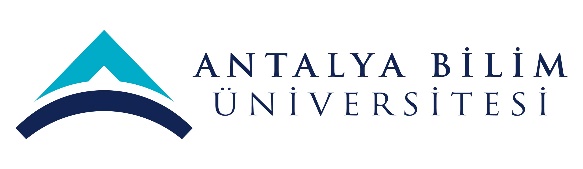 AKTS DERS TANITIM FORMUAKTS DERS TANITIM FORMUAKTS DERS TANITIM FORMUAKTS DERS TANITIM FORMUAKTS DERS TANITIM FORMUAKTS DERS TANITIM FORMUAKTS DERS TANITIM FORMUAKTS DERS TANITIM FORMUAKTS DERS TANITIM FORMUAKTS DERS TANITIM FORMUAKTS DERS TANITIM FORMUAKTS DERS TANITIM FORMUAKTS DERS TANITIM FORMUAKTS DERS TANITIM FORMUAKTS DERS TANITIM FORMUAKTS DERS TANITIM FORMUAKTS DERS TANITIM FORMUAKTS DERS TANITIM FORMUAKTS DERS TANITIM FORMUAKTS DERS TANITIM FORMUAKTS DERS TANITIM FORMU	I. BÖLÜM (Senato Onayı)	I. BÖLÜM (Senato Onayı)	I. BÖLÜM (Senato Onayı)	I. BÖLÜM (Senato Onayı)	I. BÖLÜM (Senato Onayı)	I. BÖLÜM (Senato Onayı)	I. BÖLÜM (Senato Onayı)	I. BÖLÜM (Senato Onayı)	I. BÖLÜM (Senato Onayı)	I. BÖLÜM (Senato Onayı)	I. BÖLÜM (Senato Onayı)	I. BÖLÜM (Senato Onayı)	I. BÖLÜM (Senato Onayı)	I. BÖLÜM (Senato Onayı)	I. BÖLÜM (Senato Onayı)	I. BÖLÜM (Senato Onayı)	I. BÖLÜM (Senato Onayı)	I. BÖLÜM (Senato Onayı)	I. BÖLÜM (Senato Onayı)	I. BÖLÜM (Senato Onayı)	I. BÖLÜM (Senato Onayı)	I. BÖLÜM (Senato Onayı)Dersi Açan Fakülte /YOİktisadi İdari Bilimler Fakültesiİktisadi İdari Bilimler Fakültesiİktisadi İdari Bilimler Fakültesiİktisadi İdari Bilimler Fakültesiİktisadi İdari Bilimler Fakültesiİktisadi İdari Bilimler Fakültesiİktisadi İdari Bilimler Fakültesiİktisadi İdari Bilimler Fakültesiİktisadi İdari Bilimler Fakültesiİktisadi İdari Bilimler Fakültesiİktisadi İdari Bilimler Fakültesiİktisadi İdari Bilimler Fakültesiİktisadi İdari Bilimler Fakültesiİktisadi İdari Bilimler Fakültesiİktisadi İdari Bilimler Fakültesiİktisadi İdari Bilimler Fakültesiİktisadi İdari Bilimler Fakültesiİktisadi İdari Bilimler Fakültesiİktisadi İdari Bilimler Fakültesiİktisadi İdari Bilimler Fakültesiİktisadi İdari Bilimler FakültesiDersi Açan BölümSiyaset Bilimi ve Uluslararası İlişkilerSiyaset Bilimi ve Uluslararası İlişkilerSiyaset Bilimi ve Uluslararası İlişkilerSiyaset Bilimi ve Uluslararası İlişkilerSiyaset Bilimi ve Uluslararası İlişkilerSiyaset Bilimi ve Uluslararası İlişkilerSiyaset Bilimi ve Uluslararası İlişkilerSiyaset Bilimi ve Uluslararası İlişkilerSiyaset Bilimi ve Uluslararası İlişkilerSiyaset Bilimi ve Uluslararası İlişkilerSiyaset Bilimi ve Uluslararası İlişkilerSiyaset Bilimi ve Uluslararası İlişkilerSiyaset Bilimi ve Uluslararası İlişkilerSiyaset Bilimi ve Uluslararası İlişkilerSiyaset Bilimi ve Uluslararası İlişkilerSiyaset Bilimi ve Uluslararası İlişkilerSiyaset Bilimi ve Uluslararası İlişkilerSiyaset Bilimi ve Uluslararası İlişkilerSiyaset Bilimi ve Uluslararası İlişkilerSiyaset Bilimi ve Uluslararası İlişkilerSiyaset Bilimi ve Uluslararası İlişkilerDersi Alan Program (lar)Lisans- Siyaset Bilimi ve Uluslararası İlişkilerLisans- Siyaset Bilimi ve Uluslararası İlişkilerLisans- Siyaset Bilimi ve Uluslararası İlişkilerLisans- Siyaset Bilimi ve Uluslararası İlişkilerLisans- Siyaset Bilimi ve Uluslararası İlişkilerLisans- Siyaset Bilimi ve Uluslararası İlişkilerLisans- Siyaset Bilimi ve Uluslararası İlişkilerLisans- Siyaset Bilimi ve Uluslararası İlişkilerLisans- Siyaset Bilimi ve Uluslararası İlişkilerLisans- Siyaset Bilimi ve Uluslararası İlişkilerLisans- Siyaset Bilimi ve Uluslararası İlişkilerLisans- Siyaset Bilimi ve Uluslararası İlişkilerLisans- Siyaset Bilimi ve Uluslararası İlişkilerLisans- Siyaset Bilimi ve Uluslararası İlişkilerLisans- Siyaset Bilimi ve Uluslararası İlişkilerLisans- Siyaset Bilimi ve Uluslararası İlişkilerLisans- Siyaset Bilimi ve Uluslararası İlişkilerZorunluZorunluZorunluZorunluDersi Alan Program (lar)Dersi Alan Program (lar)Ders Kodu POLS 333POLS 333POLS 333POLS 333POLS 333POLS 333POLS 333POLS 333POLS 333POLS 333POLS 333POLS 333POLS 333POLS 333POLS 333POLS 333POLS 333POLS 333POLS 333POLS 333POLS 333Ders AdıUluslararası HukukUluslararası HukukUluslararası HukukUluslararası HukukUluslararası HukukUluslararası HukukUluslararası HukukUluslararası HukukUluslararası HukukUluslararası HukukUluslararası HukukUluslararası HukukUluslararası HukukUluslararası HukukUluslararası HukukUluslararası HukukUluslararası HukukUluslararası HukukUluslararası HukukUluslararası HukukUluslararası HukukÖğretim dili İngilizceİngilizceİngilizceİngilizceİngilizceİngilizceİngilizceİngilizceİngilizceİngilizceİngilizceİngilizceİngilizceİngilizceİngilizceİngilizceİngilizceİngilizceİngilizceİngilizceİngilizceDers TürüDers/Konu anlatımı ve seminerDers/Konu anlatımı ve seminerDers/Konu anlatımı ve seminerDers/Konu anlatımı ve seminerDers/Konu anlatımı ve seminerDers/Konu anlatımı ve seminerDers/Konu anlatımı ve seminerDers/Konu anlatımı ve seminerDers/Konu anlatımı ve seminerDers/Konu anlatımı ve seminerDers/Konu anlatımı ve seminerDers/Konu anlatımı ve seminerDers/Konu anlatımı ve seminerDers/Konu anlatımı ve seminerDers/Konu anlatımı ve seminerDers/Konu anlatımı ve seminerDers/Konu anlatımı ve seminerDers/Konu anlatımı ve seminerDers/Konu anlatımı ve seminerDers/Konu anlatımı ve seminerDers/Konu anlatımı ve seminerDers SeviyesiLisansLisansLisansLisansLisansLisansLisansLisansLisansLisansLisansLisansLisansLisansLisansLisansLisansLisansLisansLisansLisansHaftalık Ders SaatiDers: 3Ders: 3Ders: 3Ders: 3Ders: 3Lab: Lab: Lab: Lab: Lab: Lab: UygulamaUygulamaUygulamaUygulamaUygulamaDiğer: Diğer: Diğer: Diğer: Diğer: AKTS Kredisi555555555555555555555Notlandırma TürüHarf NotuHarf NotuHarf NotuHarf NotuHarf NotuHarf NotuHarf NotuHarf NotuHarf NotuHarf NotuHarf NotuHarf NotuHarf NotuHarf NotuHarf NotuHarf NotuHarf NotuHarf NotuHarf NotuHarf NotuHarf NotuÖn koşul/lar---------------------Yan koşul/lar---------------------Kayıt KısıtlamasıLisans Programının ilk 2 senesini tamamlayan öğrenciler 3. Senelerinde bu dersi alabilirlerLisans Programının ilk 2 senesini tamamlayan öğrenciler 3. Senelerinde bu dersi alabilirlerLisans Programının ilk 2 senesini tamamlayan öğrenciler 3. Senelerinde bu dersi alabilirlerLisans Programının ilk 2 senesini tamamlayan öğrenciler 3. Senelerinde bu dersi alabilirlerLisans Programının ilk 2 senesini tamamlayan öğrenciler 3. Senelerinde bu dersi alabilirlerLisans Programının ilk 2 senesini tamamlayan öğrenciler 3. Senelerinde bu dersi alabilirlerLisans Programının ilk 2 senesini tamamlayan öğrenciler 3. Senelerinde bu dersi alabilirlerLisans Programının ilk 2 senesini tamamlayan öğrenciler 3. Senelerinde bu dersi alabilirlerLisans Programının ilk 2 senesini tamamlayan öğrenciler 3. Senelerinde bu dersi alabilirlerLisans Programının ilk 2 senesini tamamlayan öğrenciler 3. Senelerinde bu dersi alabilirlerLisans Programının ilk 2 senesini tamamlayan öğrenciler 3. Senelerinde bu dersi alabilirlerLisans Programının ilk 2 senesini tamamlayan öğrenciler 3. Senelerinde bu dersi alabilirlerLisans Programının ilk 2 senesini tamamlayan öğrenciler 3. Senelerinde bu dersi alabilirlerLisans Programının ilk 2 senesini tamamlayan öğrenciler 3. Senelerinde bu dersi alabilirlerLisans Programının ilk 2 senesini tamamlayan öğrenciler 3. Senelerinde bu dersi alabilirlerLisans Programının ilk 2 senesini tamamlayan öğrenciler 3. Senelerinde bu dersi alabilirlerLisans Programının ilk 2 senesini tamamlayan öğrenciler 3. Senelerinde bu dersi alabilirlerLisans Programının ilk 2 senesini tamamlayan öğrenciler 3. Senelerinde bu dersi alabilirlerLisans Programının ilk 2 senesini tamamlayan öğrenciler 3. Senelerinde bu dersi alabilirlerLisans Programının ilk 2 senesini tamamlayan öğrenciler 3. Senelerinde bu dersi alabilirlerLisans Programının ilk 2 senesini tamamlayan öğrenciler 3. Senelerinde bu dersi alabilirlerDersin Amacı Dersin öncelikli amacı öğrencilere Uluslararası Hukuk’un temel yapısı, kurumları ve etkisi üzerine bilgi vermektir. Dersi alan öğrencilerin, Uluslararası Hukuk’ta norm-inşaası sürecini, geçmişteki ve günümüzdeki gelişmeleri, ve başlıca dava kararlarını öğrenmeleri hedeflenmektedir.Dersin öncelikli amacı öğrencilere Uluslararası Hukuk’un temel yapısı, kurumları ve etkisi üzerine bilgi vermektir. Dersi alan öğrencilerin, Uluslararası Hukuk’ta norm-inşaası sürecini, geçmişteki ve günümüzdeki gelişmeleri, ve başlıca dava kararlarını öğrenmeleri hedeflenmektedir.Dersin öncelikli amacı öğrencilere Uluslararası Hukuk’un temel yapısı, kurumları ve etkisi üzerine bilgi vermektir. Dersi alan öğrencilerin, Uluslararası Hukuk’ta norm-inşaası sürecini, geçmişteki ve günümüzdeki gelişmeleri, ve başlıca dava kararlarını öğrenmeleri hedeflenmektedir.Dersin öncelikli amacı öğrencilere Uluslararası Hukuk’un temel yapısı, kurumları ve etkisi üzerine bilgi vermektir. Dersi alan öğrencilerin, Uluslararası Hukuk’ta norm-inşaası sürecini, geçmişteki ve günümüzdeki gelişmeleri, ve başlıca dava kararlarını öğrenmeleri hedeflenmektedir.Dersin öncelikli amacı öğrencilere Uluslararası Hukuk’un temel yapısı, kurumları ve etkisi üzerine bilgi vermektir. Dersi alan öğrencilerin, Uluslararası Hukuk’ta norm-inşaası sürecini, geçmişteki ve günümüzdeki gelişmeleri, ve başlıca dava kararlarını öğrenmeleri hedeflenmektedir.Dersin öncelikli amacı öğrencilere Uluslararası Hukuk’un temel yapısı, kurumları ve etkisi üzerine bilgi vermektir. Dersi alan öğrencilerin, Uluslararası Hukuk’ta norm-inşaası sürecini, geçmişteki ve günümüzdeki gelişmeleri, ve başlıca dava kararlarını öğrenmeleri hedeflenmektedir.Dersin öncelikli amacı öğrencilere Uluslararası Hukuk’un temel yapısı, kurumları ve etkisi üzerine bilgi vermektir. Dersi alan öğrencilerin, Uluslararası Hukuk’ta norm-inşaası sürecini, geçmişteki ve günümüzdeki gelişmeleri, ve başlıca dava kararlarını öğrenmeleri hedeflenmektedir.Dersin öncelikli amacı öğrencilere Uluslararası Hukuk’un temel yapısı, kurumları ve etkisi üzerine bilgi vermektir. Dersi alan öğrencilerin, Uluslararası Hukuk’ta norm-inşaası sürecini, geçmişteki ve günümüzdeki gelişmeleri, ve başlıca dava kararlarını öğrenmeleri hedeflenmektedir.Dersin öncelikli amacı öğrencilere Uluslararası Hukuk’un temel yapısı, kurumları ve etkisi üzerine bilgi vermektir. Dersi alan öğrencilerin, Uluslararası Hukuk’ta norm-inşaası sürecini, geçmişteki ve günümüzdeki gelişmeleri, ve başlıca dava kararlarını öğrenmeleri hedeflenmektedir.Dersin öncelikli amacı öğrencilere Uluslararası Hukuk’un temel yapısı, kurumları ve etkisi üzerine bilgi vermektir. Dersi alan öğrencilerin, Uluslararası Hukuk’ta norm-inşaası sürecini, geçmişteki ve günümüzdeki gelişmeleri, ve başlıca dava kararlarını öğrenmeleri hedeflenmektedir.Dersin öncelikli amacı öğrencilere Uluslararası Hukuk’un temel yapısı, kurumları ve etkisi üzerine bilgi vermektir. Dersi alan öğrencilerin, Uluslararası Hukuk’ta norm-inşaası sürecini, geçmişteki ve günümüzdeki gelişmeleri, ve başlıca dava kararlarını öğrenmeleri hedeflenmektedir.Dersin öncelikli amacı öğrencilere Uluslararası Hukuk’un temel yapısı, kurumları ve etkisi üzerine bilgi vermektir. Dersi alan öğrencilerin, Uluslararası Hukuk’ta norm-inşaası sürecini, geçmişteki ve günümüzdeki gelişmeleri, ve başlıca dava kararlarını öğrenmeleri hedeflenmektedir.Dersin öncelikli amacı öğrencilere Uluslararası Hukuk’un temel yapısı, kurumları ve etkisi üzerine bilgi vermektir. Dersi alan öğrencilerin, Uluslararası Hukuk’ta norm-inşaası sürecini, geçmişteki ve günümüzdeki gelişmeleri, ve başlıca dava kararlarını öğrenmeleri hedeflenmektedir.Dersin öncelikli amacı öğrencilere Uluslararası Hukuk’un temel yapısı, kurumları ve etkisi üzerine bilgi vermektir. Dersi alan öğrencilerin, Uluslararası Hukuk’ta norm-inşaası sürecini, geçmişteki ve günümüzdeki gelişmeleri, ve başlıca dava kararlarını öğrenmeleri hedeflenmektedir.Dersin öncelikli amacı öğrencilere Uluslararası Hukuk’un temel yapısı, kurumları ve etkisi üzerine bilgi vermektir. Dersi alan öğrencilerin, Uluslararası Hukuk’ta norm-inşaası sürecini, geçmişteki ve günümüzdeki gelişmeleri, ve başlıca dava kararlarını öğrenmeleri hedeflenmektedir.Dersin öncelikli amacı öğrencilere Uluslararası Hukuk’un temel yapısı, kurumları ve etkisi üzerine bilgi vermektir. Dersi alan öğrencilerin, Uluslararası Hukuk’ta norm-inşaası sürecini, geçmişteki ve günümüzdeki gelişmeleri, ve başlıca dava kararlarını öğrenmeleri hedeflenmektedir.Dersin öncelikli amacı öğrencilere Uluslararası Hukuk’un temel yapısı, kurumları ve etkisi üzerine bilgi vermektir. Dersi alan öğrencilerin, Uluslararası Hukuk’ta norm-inşaası sürecini, geçmişteki ve günümüzdeki gelişmeleri, ve başlıca dava kararlarını öğrenmeleri hedeflenmektedir.Dersin öncelikli amacı öğrencilere Uluslararası Hukuk’un temel yapısı, kurumları ve etkisi üzerine bilgi vermektir. Dersi alan öğrencilerin, Uluslararası Hukuk’ta norm-inşaası sürecini, geçmişteki ve günümüzdeki gelişmeleri, ve başlıca dava kararlarını öğrenmeleri hedeflenmektedir.Dersin öncelikli amacı öğrencilere Uluslararası Hukuk’un temel yapısı, kurumları ve etkisi üzerine bilgi vermektir. Dersi alan öğrencilerin, Uluslararası Hukuk’ta norm-inşaası sürecini, geçmişteki ve günümüzdeki gelişmeleri, ve başlıca dava kararlarını öğrenmeleri hedeflenmektedir.Dersin öncelikli amacı öğrencilere Uluslararası Hukuk’un temel yapısı, kurumları ve etkisi üzerine bilgi vermektir. Dersi alan öğrencilerin, Uluslararası Hukuk’ta norm-inşaası sürecini, geçmişteki ve günümüzdeki gelişmeleri, ve başlıca dava kararlarını öğrenmeleri hedeflenmektedir.Dersin öncelikli amacı öğrencilere Uluslararası Hukuk’un temel yapısı, kurumları ve etkisi üzerine bilgi vermektir. Dersi alan öğrencilerin, Uluslararası Hukuk’ta norm-inşaası sürecini, geçmişteki ve günümüzdeki gelişmeleri, ve başlıca dava kararlarını öğrenmeleri hedeflenmektedir.Ders İçeriği Uluslararası Hukuk dersi Uluslararası Hukuk sisteminin yapısını, temel prensiplerini, normlarını, kurumlarını, aktörlerini (sujelerini), bu aktörler arasındaki ve hatta uluslararası ve yerel hukuk arasındaki ilişkiyi incelemektedir. Dersin konu anlatımı, Uluslararası Hukuk’un kaynağı ve doğası, uluslararası hukukun tarihi ve teorisi, anlaşmalar hukuku, devletler ve hükümetler ve uluslararası örgütler, Uluslararası Hukuk’ta yetki sorunu, Devletin sorumluluğu, kuvvet kullanımı, savaş hukuku, deniz hukuku gibi konular ele alınmaktadır. Konu anlatımını takip eden ders saatlerinde, her haftanın konusuna uygun olarak öne çıkan bir Uluslararası Hukuk kararı/davası seçilerek tartışılacaktır. Sözkonusu tartışma ve seminer saatlerinde, dava analizi yöntemiyle, öğrencilerin bir Uluslararası Hukuk metni üzerinde çalışmaları, temel hukuki kavram ve yargılama metotlarını öğrenmeleri sağlanacaktır.Uluslararası Hukuk dersi Uluslararası Hukuk sisteminin yapısını, temel prensiplerini, normlarını, kurumlarını, aktörlerini (sujelerini), bu aktörler arasındaki ve hatta uluslararası ve yerel hukuk arasındaki ilişkiyi incelemektedir. Dersin konu anlatımı, Uluslararası Hukuk’un kaynağı ve doğası, uluslararası hukukun tarihi ve teorisi, anlaşmalar hukuku, devletler ve hükümetler ve uluslararası örgütler, Uluslararası Hukuk’ta yetki sorunu, Devletin sorumluluğu, kuvvet kullanımı, savaş hukuku, deniz hukuku gibi konular ele alınmaktadır. Konu anlatımını takip eden ders saatlerinde, her haftanın konusuna uygun olarak öne çıkan bir Uluslararası Hukuk kararı/davası seçilerek tartışılacaktır. Sözkonusu tartışma ve seminer saatlerinde, dava analizi yöntemiyle, öğrencilerin bir Uluslararası Hukuk metni üzerinde çalışmaları, temel hukuki kavram ve yargılama metotlarını öğrenmeleri sağlanacaktır.Uluslararası Hukuk dersi Uluslararası Hukuk sisteminin yapısını, temel prensiplerini, normlarını, kurumlarını, aktörlerini (sujelerini), bu aktörler arasındaki ve hatta uluslararası ve yerel hukuk arasındaki ilişkiyi incelemektedir. Dersin konu anlatımı, Uluslararası Hukuk’un kaynağı ve doğası, uluslararası hukukun tarihi ve teorisi, anlaşmalar hukuku, devletler ve hükümetler ve uluslararası örgütler, Uluslararası Hukuk’ta yetki sorunu, Devletin sorumluluğu, kuvvet kullanımı, savaş hukuku, deniz hukuku gibi konular ele alınmaktadır. Konu anlatımını takip eden ders saatlerinde, her haftanın konusuna uygun olarak öne çıkan bir Uluslararası Hukuk kararı/davası seçilerek tartışılacaktır. Sözkonusu tartışma ve seminer saatlerinde, dava analizi yöntemiyle, öğrencilerin bir Uluslararası Hukuk metni üzerinde çalışmaları, temel hukuki kavram ve yargılama metotlarını öğrenmeleri sağlanacaktır.Uluslararası Hukuk dersi Uluslararası Hukuk sisteminin yapısını, temel prensiplerini, normlarını, kurumlarını, aktörlerini (sujelerini), bu aktörler arasındaki ve hatta uluslararası ve yerel hukuk arasındaki ilişkiyi incelemektedir. Dersin konu anlatımı, Uluslararası Hukuk’un kaynağı ve doğası, uluslararası hukukun tarihi ve teorisi, anlaşmalar hukuku, devletler ve hükümetler ve uluslararası örgütler, Uluslararası Hukuk’ta yetki sorunu, Devletin sorumluluğu, kuvvet kullanımı, savaş hukuku, deniz hukuku gibi konular ele alınmaktadır. Konu anlatımını takip eden ders saatlerinde, her haftanın konusuna uygun olarak öne çıkan bir Uluslararası Hukuk kararı/davası seçilerek tartışılacaktır. Sözkonusu tartışma ve seminer saatlerinde, dava analizi yöntemiyle, öğrencilerin bir Uluslararası Hukuk metni üzerinde çalışmaları, temel hukuki kavram ve yargılama metotlarını öğrenmeleri sağlanacaktır.Uluslararası Hukuk dersi Uluslararası Hukuk sisteminin yapısını, temel prensiplerini, normlarını, kurumlarını, aktörlerini (sujelerini), bu aktörler arasındaki ve hatta uluslararası ve yerel hukuk arasındaki ilişkiyi incelemektedir. Dersin konu anlatımı, Uluslararası Hukuk’un kaynağı ve doğası, uluslararası hukukun tarihi ve teorisi, anlaşmalar hukuku, devletler ve hükümetler ve uluslararası örgütler, Uluslararası Hukuk’ta yetki sorunu, Devletin sorumluluğu, kuvvet kullanımı, savaş hukuku, deniz hukuku gibi konular ele alınmaktadır. Konu anlatımını takip eden ders saatlerinde, her haftanın konusuna uygun olarak öne çıkan bir Uluslararası Hukuk kararı/davası seçilerek tartışılacaktır. Sözkonusu tartışma ve seminer saatlerinde, dava analizi yöntemiyle, öğrencilerin bir Uluslararası Hukuk metni üzerinde çalışmaları, temel hukuki kavram ve yargılama metotlarını öğrenmeleri sağlanacaktır.Uluslararası Hukuk dersi Uluslararası Hukuk sisteminin yapısını, temel prensiplerini, normlarını, kurumlarını, aktörlerini (sujelerini), bu aktörler arasındaki ve hatta uluslararası ve yerel hukuk arasındaki ilişkiyi incelemektedir. Dersin konu anlatımı, Uluslararası Hukuk’un kaynağı ve doğası, uluslararası hukukun tarihi ve teorisi, anlaşmalar hukuku, devletler ve hükümetler ve uluslararası örgütler, Uluslararası Hukuk’ta yetki sorunu, Devletin sorumluluğu, kuvvet kullanımı, savaş hukuku, deniz hukuku gibi konular ele alınmaktadır. Konu anlatımını takip eden ders saatlerinde, her haftanın konusuna uygun olarak öne çıkan bir Uluslararası Hukuk kararı/davası seçilerek tartışılacaktır. Sözkonusu tartışma ve seminer saatlerinde, dava analizi yöntemiyle, öğrencilerin bir Uluslararası Hukuk metni üzerinde çalışmaları, temel hukuki kavram ve yargılama metotlarını öğrenmeleri sağlanacaktır.Uluslararası Hukuk dersi Uluslararası Hukuk sisteminin yapısını, temel prensiplerini, normlarını, kurumlarını, aktörlerini (sujelerini), bu aktörler arasındaki ve hatta uluslararası ve yerel hukuk arasındaki ilişkiyi incelemektedir. Dersin konu anlatımı, Uluslararası Hukuk’un kaynağı ve doğası, uluslararası hukukun tarihi ve teorisi, anlaşmalar hukuku, devletler ve hükümetler ve uluslararası örgütler, Uluslararası Hukuk’ta yetki sorunu, Devletin sorumluluğu, kuvvet kullanımı, savaş hukuku, deniz hukuku gibi konular ele alınmaktadır. Konu anlatımını takip eden ders saatlerinde, her haftanın konusuna uygun olarak öne çıkan bir Uluslararası Hukuk kararı/davası seçilerek tartışılacaktır. Sözkonusu tartışma ve seminer saatlerinde, dava analizi yöntemiyle, öğrencilerin bir Uluslararası Hukuk metni üzerinde çalışmaları, temel hukuki kavram ve yargılama metotlarını öğrenmeleri sağlanacaktır.Uluslararası Hukuk dersi Uluslararası Hukuk sisteminin yapısını, temel prensiplerini, normlarını, kurumlarını, aktörlerini (sujelerini), bu aktörler arasındaki ve hatta uluslararası ve yerel hukuk arasındaki ilişkiyi incelemektedir. Dersin konu anlatımı, Uluslararası Hukuk’un kaynağı ve doğası, uluslararası hukukun tarihi ve teorisi, anlaşmalar hukuku, devletler ve hükümetler ve uluslararası örgütler, Uluslararası Hukuk’ta yetki sorunu, Devletin sorumluluğu, kuvvet kullanımı, savaş hukuku, deniz hukuku gibi konular ele alınmaktadır. Konu anlatımını takip eden ders saatlerinde, her haftanın konusuna uygun olarak öne çıkan bir Uluslararası Hukuk kararı/davası seçilerek tartışılacaktır. Sözkonusu tartışma ve seminer saatlerinde, dava analizi yöntemiyle, öğrencilerin bir Uluslararası Hukuk metni üzerinde çalışmaları, temel hukuki kavram ve yargılama metotlarını öğrenmeleri sağlanacaktır.Uluslararası Hukuk dersi Uluslararası Hukuk sisteminin yapısını, temel prensiplerini, normlarını, kurumlarını, aktörlerini (sujelerini), bu aktörler arasındaki ve hatta uluslararası ve yerel hukuk arasındaki ilişkiyi incelemektedir. Dersin konu anlatımı, Uluslararası Hukuk’un kaynağı ve doğası, uluslararası hukukun tarihi ve teorisi, anlaşmalar hukuku, devletler ve hükümetler ve uluslararası örgütler, Uluslararası Hukuk’ta yetki sorunu, Devletin sorumluluğu, kuvvet kullanımı, savaş hukuku, deniz hukuku gibi konular ele alınmaktadır. Konu anlatımını takip eden ders saatlerinde, her haftanın konusuna uygun olarak öne çıkan bir Uluslararası Hukuk kararı/davası seçilerek tartışılacaktır. Sözkonusu tartışma ve seminer saatlerinde, dava analizi yöntemiyle, öğrencilerin bir Uluslararası Hukuk metni üzerinde çalışmaları, temel hukuki kavram ve yargılama metotlarını öğrenmeleri sağlanacaktır.Uluslararası Hukuk dersi Uluslararası Hukuk sisteminin yapısını, temel prensiplerini, normlarını, kurumlarını, aktörlerini (sujelerini), bu aktörler arasındaki ve hatta uluslararası ve yerel hukuk arasındaki ilişkiyi incelemektedir. Dersin konu anlatımı, Uluslararası Hukuk’un kaynağı ve doğası, uluslararası hukukun tarihi ve teorisi, anlaşmalar hukuku, devletler ve hükümetler ve uluslararası örgütler, Uluslararası Hukuk’ta yetki sorunu, Devletin sorumluluğu, kuvvet kullanımı, savaş hukuku, deniz hukuku gibi konular ele alınmaktadır. Konu anlatımını takip eden ders saatlerinde, her haftanın konusuna uygun olarak öne çıkan bir Uluslararası Hukuk kararı/davası seçilerek tartışılacaktır. Sözkonusu tartışma ve seminer saatlerinde, dava analizi yöntemiyle, öğrencilerin bir Uluslararası Hukuk metni üzerinde çalışmaları, temel hukuki kavram ve yargılama metotlarını öğrenmeleri sağlanacaktır.Uluslararası Hukuk dersi Uluslararası Hukuk sisteminin yapısını, temel prensiplerini, normlarını, kurumlarını, aktörlerini (sujelerini), bu aktörler arasındaki ve hatta uluslararası ve yerel hukuk arasındaki ilişkiyi incelemektedir. Dersin konu anlatımı, Uluslararası Hukuk’un kaynağı ve doğası, uluslararası hukukun tarihi ve teorisi, anlaşmalar hukuku, devletler ve hükümetler ve uluslararası örgütler, Uluslararası Hukuk’ta yetki sorunu, Devletin sorumluluğu, kuvvet kullanımı, savaş hukuku, deniz hukuku gibi konular ele alınmaktadır. Konu anlatımını takip eden ders saatlerinde, her haftanın konusuna uygun olarak öne çıkan bir Uluslararası Hukuk kararı/davası seçilerek tartışılacaktır. Sözkonusu tartışma ve seminer saatlerinde, dava analizi yöntemiyle, öğrencilerin bir Uluslararası Hukuk metni üzerinde çalışmaları, temel hukuki kavram ve yargılama metotlarını öğrenmeleri sağlanacaktır.Uluslararası Hukuk dersi Uluslararası Hukuk sisteminin yapısını, temel prensiplerini, normlarını, kurumlarını, aktörlerini (sujelerini), bu aktörler arasındaki ve hatta uluslararası ve yerel hukuk arasındaki ilişkiyi incelemektedir. Dersin konu anlatımı, Uluslararası Hukuk’un kaynağı ve doğası, uluslararası hukukun tarihi ve teorisi, anlaşmalar hukuku, devletler ve hükümetler ve uluslararası örgütler, Uluslararası Hukuk’ta yetki sorunu, Devletin sorumluluğu, kuvvet kullanımı, savaş hukuku, deniz hukuku gibi konular ele alınmaktadır. Konu anlatımını takip eden ders saatlerinde, her haftanın konusuna uygun olarak öne çıkan bir Uluslararası Hukuk kararı/davası seçilerek tartışılacaktır. Sözkonusu tartışma ve seminer saatlerinde, dava analizi yöntemiyle, öğrencilerin bir Uluslararası Hukuk metni üzerinde çalışmaları, temel hukuki kavram ve yargılama metotlarını öğrenmeleri sağlanacaktır.Uluslararası Hukuk dersi Uluslararası Hukuk sisteminin yapısını, temel prensiplerini, normlarını, kurumlarını, aktörlerini (sujelerini), bu aktörler arasındaki ve hatta uluslararası ve yerel hukuk arasındaki ilişkiyi incelemektedir. Dersin konu anlatımı, Uluslararası Hukuk’un kaynağı ve doğası, uluslararası hukukun tarihi ve teorisi, anlaşmalar hukuku, devletler ve hükümetler ve uluslararası örgütler, Uluslararası Hukuk’ta yetki sorunu, Devletin sorumluluğu, kuvvet kullanımı, savaş hukuku, deniz hukuku gibi konular ele alınmaktadır. Konu anlatımını takip eden ders saatlerinde, her haftanın konusuna uygun olarak öne çıkan bir Uluslararası Hukuk kararı/davası seçilerek tartışılacaktır. Sözkonusu tartışma ve seminer saatlerinde, dava analizi yöntemiyle, öğrencilerin bir Uluslararası Hukuk metni üzerinde çalışmaları, temel hukuki kavram ve yargılama metotlarını öğrenmeleri sağlanacaktır.Uluslararası Hukuk dersi Uluslararası Hukuk sisteminin yapısını, temel prensiplerini, normlarını, kurumlarını, aktörlerini (sujelerini), bu aktörler arasındaki ve hatta uluslararası ve yerel hukuk arasındaki ilişkiyi incelemektedir. Dersin konu anlatımı, Uluslararası Hukuk’un kaynağı ve doğası, uluslararası hukukun tarihi ve teorisi, anlaşmalar hukuku, devletler ve hükümetler ve uluslararası örgütler, Uluslararası Hukuk’ta yetki sorunu, Devletin sorumluluğu, kuvvet kullanımı, savaş hukuku, deniz hukuku gibi konular ele alınmaktadır. Konu anlatımını takip eden ders saatlerinde, her haftanın konusuna uygun olarak öne çıkan bir Uluslararası Hukuk kararı/davası seçilerek tartışılacaktır. Sözkonusu tartışma ve seminer saatlerinde, dava analizi yöntemiyle, öğrencilerin bir Uluslararası Hukuk metni üzerinde çalışmaları, temel hukuki kavram ve yargılama metotlarını öğrenmeleri sağlanacaktır.Uluslararası Hukuk dersi Uluslararası Hukuk sisteminin yapısını, temel prensiplerini, normlarını, kurumlarını, aktörlerini (sujelerini), bu aktörler arasındaki ve hatta uluslararası ve yerel hukuk arasındaki ilişkiyi incelemektedir. Dersin konu anlatımı, Uluslararası Hukuk’un kaynağı ve doğası, uluslararası hukukun tarihi ve teorisi, anlaşmalar hukuku, devletler ve hükümetler ve uluslararası örgütler, Uluslararası Hukuk’ta yetki sorunu, Devletin sorumluluğu, kuvvet kullanımı, savaş hukuku, deniz hukuku gibi konular ele alınmaktadır. Konu anlatımını takip eden ders saatlerinde, her haftanın konusuna uygun olarak öne çıkan bir Uluslararası Hukuk kararı/davası seçilerek tartışılacaktır. Sözkonusu tartışma ve seminer saatlerinde, dava analizi yöntemiyle, öğrencilerin bir Uluslararası Hukuk metni üzerinde çalışmaları, temel hukuki kavram ve yargılama metotlarını öğrenmeleri sağlanacaktır.Uluslararası Hukuk dersi Uluslararası Hukuk sisteminin yapısını, temel prensiplerini, normlarını, kurumlarını, aktörlerini (sujelerini), bu aktörler arasındaki ve hatta uluslararası ve yerel hukuk arasındaki ilişkiyi incelemektedir. Dersin konu anlatımı, Uluslararası Hukuk’un kaynağı ve doğası, uluslararası hukukun tarihi ve teorisi, anlaşmalar hukuku, devletler ve hükümetler ve uluslararası örgütler, Uluslararası Hukuk’ta yetki sorunu, Devletin sorumluluğu, kuvvet kullanımı, savaş hukuku, deniz hukuku gibi konular ele alınmaktadır. Konu anlatımını takip eden ders saatlerinde, her haftanın konusuna uygun olarak öne çıkan bir Uluslararası Hukuk kararı/davası seçilerek tartışılacaktır. Sözkonusu tartışma ve seminer saatlerinde, dava analizi yöntemiyle, öğrencilerin bir Uluslararası Hukuk metni üzerinde çalışmaları, temel hukuki kavram ve yargılama metotlarını öğrenmeleri sağlanacaktır.Uluslararası Hukuk dersi Uluslararası Hukuk sisteminin yapısını, temel prensiplerini, normlarını, kurumlarını, aktörlerini (sujelerini), bu aktörler arasındaki ve hatta uluslararası ve yerel hukuk arasındaki ilişkiyi incelemektedir. Dersin konu anlatımı, Uluslararası Hukuk’un kaynağı ve doğası, uluslararası hukukun tarihi ve teorisi, anlaşmalar hukuku, devletler ve hükümetler ve uluslararası örgütler, Uluslararası Hukuk’ta yetki sorunu, Devletin sorumluluğu, kuvvet kullanımı, savaş hukuku, deniz hukuku gibi konular ele alınmaktadır. Konu anlatımını takip eden ders saatlerinde, her haftanın konusuna uygun olarak öne çıkan bir Uluslararası Hukuk kararı/davası seçilerek tartışılacaktır. Sözkonusu tartışma ve seminer saatlerinde, dava analizi yöntemiyle, öğrencilerin bir Uluslararası Hukuk metni üzerinde çalışmaları, temel hukuki kavram ve yargılama metotlarını öğrenmeleri sağlanacaktır.Uluslararası Hukuk dersi Uluslararası Hukuk sisteminin yapısını, temel prensiplerini, normlarını, kurumlarını, aktörlerini (sujelerini), bu aktörler arasındaki ve hatta uluslararası ve yerel hukuk arasındaki ilişkiyi incelemektedir. Dersin konu anlatımı, Uluslararası Hukuk’un kaynağı ve doğası, uluslararası hukukun tarihi ve teorisi, anlaşmalar hukuku, devletler ve hükümetler ve uluslararası örgütler, Uluslararası Hukuk’ta yetki sorunu, Devletin sorumluluğu, kuvvet kullanımı, savaş hukuku, deniz hukuku gibi konular ele alınmaktadır. Konu anlatımını takip eden ders saatlerinde, her haftanın konusuna uygun olarak öne çıkan bir Uluslararası Hukuk kararı/davası seçilerek tartışılacaktır. Sözkonusu tartışma ve seminer saatlerinde, dava analizi yöntemiyle, öğrencilerin bir Uluslararası Hukuk metni üzerinde çalışmaları, temel hukuki kavram ve yargılama metotlarını öğrenmeleri sağlanacaktır.Uluslararası Hukuk dersi Uluslararası Hukuk sisteminin yapısını, temel prensiplerini, normlarını, kurumlarını, aktörlerini (sujelerini), bu aktörler arasındaki ve hatta uluslararası ve yerel hukuk arasındaki ilişkiyi incelemektedir. Dersin konu anlatımı, Uluslararası Hukuk’un kaynağı ve doğası, uluslararası hukukun tarihi ve teorisi, anlaşmalar hukuku, devletler ve hükümetler ve uluslararası örgütler, Uluslararası Hukuk’ta yetki sorunu, Devletin sorumluluğu, kuvvet kullanımı, savaş hukuku, deniz hukuku gibi konular ele alınmaktadır. Konu anlatımını takip eden ders saatlerinde, her haftanın konusuna uygun olarak öne çıkan bir Uluslararası Hukuk kararı/davası seçilerek tartışılacaktır. Sözkonusu tartışma ve seminer saatlerinde, dava analizi yöntemiyle, öğrencilerin bir Uluslararası Hukuk metni üzerinde çalışmaları, temel hukuki kavram ve yargılama metotlarını öğrenmeleri sağlanacaktır.Uluslararası Hukuk dersi Uluslararası Hukuk sisteminin yapısını, temel prensiplerini, normlarını, kurumlarını, aktörlerini (sujelerini), bu aktörler arasındaki ve hatta uluslararası ve yerel hukuk arasındaki ilişkiyi incelemektedir. Dersin konu anlatımı, Uluslararası Hukuk’un kaynağı ve doğası, uluslararası hukukun tarihi ve teorisi, anlaşmalar hukuku, devletler ve hükümetler ve uluslararası örgütler, Uluslararası Hukuk’ta yetki sorunu, Devletin sorumluluğu, kuvvet kullanımı, savaş hukuku, deniz hukuku gibi konular ele alınmaktadır. Konu anlatımını takip eden ders saatlerinde, her haftanın konusuna uygun olarak öne çıkan bir Uluslararası Hukuk kararı/davası seçilerek tartışılacaktır. Sözkonusu tartışma ve seminer saatlerinde, dava analizi yöntemiyle, öğrencilerin bir Uluslararası Hukuk metni üzerinde çalışmaları, temel hukuki kavram ve yargılama metotlarını öğrenmeleri sağlanacaktır.Uluslararası Hukuk dersi Uluslararası Hukuk sisteminin yapısını, temel prensiplerini, normlarını, kurumlarını, aktörlerini (sujelerini), bu aktörler arasındaki ve hatta uluslararası ve yerel hukuk arasındaki ilişkiyi incelemektedir. Dersin konu anlatımı, Uluslararası Hukuk’un kaynağı ve doğası, uluslararası hukukun tarihi ve teorisi, anlaşmalar hukuku, devletler ve hükümetler ve uluslararası örgütler, Uluslararası Hukuk’ta yetki sorunu, Devletin sorumluluğu, kuvvet kullanımı, savaş hukuku, deniz hukuku gibi konular ele alınmaktadır. Konu anlatımını takip eden ders saatlerinde, her haftanın konusuna uygun olarak öne çıkan bir Uluslararası Hukuk kararı/davası seçilerek tartışılacaktır. Sözkonusu tartışma ve seminer saatlerinde, dava analizi yöntemiyle, öğrencilerin bir Uluslararası Hukuk metni üzerinde çalışmaları, temel hukuki kavram ve yargılama metotlarını öğrenmeleri sağlanacaktır.ÖÇ1Uluslararası Hukuk’un temel ilkelerinin, kavramlarının ve kaynaklarının öğrenilmesiİç hukuk sistemleri ve Uluslararası Hukuk arasındaki ilişki ve etkileşimin gözlenmesiUluslararası Hukuk’taki farklı teorik ve ideolojik yaklaşımların öğrenilmesi, karşılaştırılması ve değerlendirilmesiUluslararası Hukuk alanındaki güncel gelişmelerin takip edilmesi, tartışılması, ve bu gelişmelerin günümüz Uluslararası İlişkiler disiplini ile bağlarının değerlendirilmesiHukuki terimlerle tartışabilme, hukuki analiz yapabilme yetisi edinilmesiUluslararası Hukuk disiplininin, uluslararası ilişkilerdeki gelişmeler ışığında alacağı yön üzerine analiz yapılması; Uluslararası Hukuk ile ulusal ve uluslararası politika gelişmeleri arasındaki etkileşimin değerlendirilmesiUluslararası Hukuk’un temel ilkelerinin, kavramlarının ve kaynaklarının öğrenilmesiİç hukuk sistemleri ve Uluslararası Hukuk arasındaki ilişki ve etkileşimin gözlenmesiUluslararası Hukuk’taki farklı teorik ve ideolojik yaklaşımların öğrenilmesi, karşılaştırılması ve değerlendirilmesiUluslararası Hukuk alanındaki güncel gelişmelerin takip edilmesi, tartışılması, ve bu gelişmelerin günümüz Uluslararası İlişkiler disiplini ile bağlarının değerlendirilmesiHukuki terimlerle tartışabilme, hukuki analiz yapabilme yetisi edinilmesiUluslararası Hukuk disiplininin, uluslararası ilişkilerdeki gelişmeler ışığında alacağı yön üzerine analiz yapılması; Uluslararası Hukuk ile ulusal ve uluslararası politika gelişmeleri arasındaki etkileşimin değerlendirilmesiUluslararası Hukuk’un temel ilkelerinin, kavramlarının ve kaynaklarının öğrenilmesiİç hukuk sistemleri ve Uluslararası Hukuk arasındaki ilişki ve etkileşimin gözlenmesiUluslararası Hukuk’taki farklı teorik ve ideolojik yaklaşımların öğrenilmesi, karşılaştırılması ve değerlendirilmesiUluslararası Hukuk alanındaki güncel gelişmelerin takip edilmesi, tartışılması, ve bu gelişmelerin günümüz Uluslararası İlişkiler disiplini ile bağlarının değerlendirilmesiHukuki terimlerle tartışabilme, hukuki analiz yapabilme yetisi edinilmesiUluslararası Hukuk disiplininin, uluslararası ilişkilerdeki gelişmeler ışığında alacağı yön üzerine analiz yapılması; Uluslararası Hukuk ile ulusal ve uluslararası politika gelişmeleri arasındaki etkileşimin değerlendirilmesiUluslararası Hukuk’un temel ilkelerinin, kavramlarının ve kaynaklarının öğrenilmesiİç hukuk sistemleri ve Uluslararası Hukuk arasındaki ilişki ve etkileşimin gözlenmesiUluslararası Hukuk’taki farklı teorik ve ideolojik yaklaşımların öğrenilmesi, karşılaştırılması ve değerlendirilmesiUluslararası Hukuk alanındaki güncel gelişmelerin takip edilmesi, tartışılması, ve bu gelişmelerin günümüz Uluslararası İlişkiler disiplini ile bağlarının değerlendirilmesiHukuki terimlerle tartışabilme, hukuki analiz yapabilme yetisi edinilmesiUluslararası Hukuk disiplininin, uluslararası ilişkilerdeki gelişmeler ışığında alacağı yön üzerine analiz yapılması; Uluslararası Hukuk ile ulusal ve uluslararası politika gelişmeleri arasındaki etkileşimin değerlendirilmesiUluslararası Hukuk’un temel ilkelerinin, kavramlarının ve kaynaklarının öğrenilmesiİç hukuk sistemleri ve Uluslararası Hukuk arasındaki ilişki ve etkileşimin gözlenmesiUluslararası Hukuk’taki farklı teorik ve ideolojik yaklaşımların öğrenilmesi, karşılaştırılması ve değerlendirilmesiUluslararası Hukuk alanındaki güncel gelişmelerin takip edilmesi, tartışılması, ve bu gelişmelerin günümüz Uluslararası İlişkiler disiplini ile bağlarının değerlendirilmesiHukuki terimlerle tartışabilme, hukuki analiz yapabilme yetisi edinilmesiUluslararası Hukuk disiplininin, uluslararası ilişkilerdeki gelişmeler ışığında alacağı yön üzerine analiz yapılması; Uluslararası Hukuk ile ulusal ve uluslararası politika gelişmeleri arasındaki etkileşimin değerlendirilmesiUluslararası Hukuk’un temel ilkelerinin, kavramlarının ve kaynaklarının öğrenilmesiİç hukuk sistemleri ve Uluslararası Hukuk arasındaki ilişki ve etkileşimin gözlenmesiUluslararası Hukuk’taki farklı teorik ve ideolojik yaklaşımların öğrenilmesi, karşılaştırılması ve değerlendirilmesiUluslararası Hukuk alanındaki güncel gelişmelerin takip edilmesi, tartışılması, ve bu gelişmelerin günümüz Uluslararası İlişkiler disiplini ile bağlarının değerlendirilmesiHukuki terimlerle tartışabilme, hukuki analiz yapabilme yetisi edinilmesiUluslararası Hukuk disiplininin, uluslararası ilişkilerdeki gelişmeler ışığında alacağı yön üzerine analiz yapılması; Uluslararası Hukuk ile ulusal ve uluslararası politika gelişmeleri arasındaki etkileşimin değerlendirilmesiUluslararası Hukuk’un temel ilkelerinin, kavramlarının ve kaynaklarının öğrenilmesiİç hukuk sistemleri ve Uluslararası Hukuk arasındaki ilişki ve etkileşimin gözlenmesiUluslararası Hukuk’taki farklı teorik ve ideolojik yaklaşımların öğrenilmesi, karşılaştırılması ve değerlendirilmesiUluslararası Hukuk alanındaki güncel gelişmelerin takip edilmesi, tartışılması, ve bu gelişmelerin günümüz Uluslararası İlişkiler disiplini ile bağlarının değerlendirilmesiHukuki terimlerle tartışabilme, hukuki analiz yapabilme yetisi edinilmesiUluslararası Hukuk disiplininin, uluslararası ilişkilerdeki gelişmeler ışığında alacağı yön üzerine analiz yapılması; Uluslararası Hukuk ile ulusal ve uluslararası politika gelişmeleri arasındaki etkileşimin değerlendirilmesiUluslararası Hukuk’un temel ilkelerinin, kavramlarının ve kaynaklarının öğrenilmesiİç hukuk sistemleri ve Uluslararası Hukuk arasındaki ilişki ve etkileşimin gözlenmesiUluslararası Hukuk’taki farklı teorik ve ideolojik yaklaşımların öğrenilmesi, karşılaştırılması ve değerlendirilmesiUluslararası Hukuk alanındaki güncel gelişmelerin takip edilmesi, tartışılması, ve bu gelişmelerin günümüz Uluslararası İlişkiler disiplini ile bağlarının değerlendirilmesiHukuki terimlerle tartışabilme, hukuki analiz yapabilme yetisi edinilmesiUluslararası Hukuk disiplininin, uluslararası ilişkilerdeki gelişmeler ışığında alacağı yön üzerine analiz yapılması; Uluslararası Hukuk ile ulusal ve uluslararası politika gelişmeleri arasındaki etkileşimin değerlendirilmesiUluslararası Hukuk’un temel ilkelerinin, kavramlarının ve kaynaklarının öğrenilmesiİç hukuk sistemleri ve Uluslararası Hukuk arasındaki ilişki ve etkileşimin gözlenmesiUluslararası Hukuk’taki farklı teorik ve ideolojik yaklaşımların öğrenilmesi, karşılaştırılması ve değerlendirilmesiUluslararası Hukuk alanındaki güncel gelişmelerin takip edilmesi, tartışılması, ve bu gelişmelerin günümüz Uluslararası İlişkiler disiplini ile bağlarının değerlendirilmesiHukuki terimlerle tartışabilme, hukuki analiz yapabilme yetisi edinilmesiUluslararası Hukuk disiplininin, uluslararası ilişkilerdeki gelişmeler ışığında alacağı yön üzerine analiz yapılması; Uluslararası Hukuk ile ulusal ve uluslararası politika gelişmeleri arasındaki etkileşimin değerlendirilmesiUluslararası Hukuk’un temel ilkelerinin, kavramlarının ve kaynaklarının öğrenilmesiİç hukuk sistemleri ve Uluslararası Hukuk arasındaki ilişki ve etkileşimin gözlenmesiUluslararası Hukuk’taki farklı teorik ve ideolojik yaklaşımların öğrenilmesi, karşılaştırılması ve değerlendirilmesiUluslararası Hukuk alanındaki güncel gelişmelerin takip edilmesi, tartışılması, ve bu gelişmelerin günümüz Uluslararası İlişkiler disiplini ile bağlarının değerlendirilmesiHukuki terimlerle tartışabilme, hukuki analiz yapabilme yetisi edinilmesiUluslararası Hukuk disiplininin, uluslararası ilişkilerdeki gelişmeler ışığında alacağı yön üzerine analiz yapılması; Uluslararası Hukuk ile ulusal ve uluslararası politika gelişmeleri arasındaki etkileşimin değerlendirilmesiUluslararası Hukuk’un temel ilkelerinin, kavramlarının ve kaynaklarının öğrenilmesiİç hukuk sistemleri ve Uluslararası Hukuk arasındaki ilişki ve etkileşimin gözlenmesiUluslararası Hukuk’taki farklı teorik ve ideolojik yaklaşımların öğrenilmesi, karşılaştırılması ve değerlendirilmesiUluslararası Hukuk alanındaki güncel gelişmelerin takip edilmesi, tartışılması, ve bu gelişmelerin günümüz Uluslararası İlişkiler disiplini ile bağlarının değerlendirilmesiHukuki terimlerle tartışabilme, hukuki analiz yapabilme yetisi edinilmesiUluslararası Hukuk disiplininin, uluslararası ilişkilerdeki gelişmeler ışığında alacağı yön üzerine analiz yapılması; Uluslararası Hukuk ile ulusal ve uluslararası politika gelişmeleri arasındaki etkileşimin değerlendirilmesiUluslararası Hukuk’un temel ilkelerinin, kavramlarının ve kaynaklarının öğrenilmesiİç hukuk sistemleri ve Uluslararası Hukuk arasındaki ilişki ve etkileşimin gözlenmesiUluslararası Hukuk’taki farklı teorik ve ideolojik yaklaşımların öğrenilmesi, karşılaştırılması ve değerlendirilmesiUluslararası Hukuk alanındaki güncel gelişmelerin takip edilmesi, tartışılması, ve bu gelişmelerin günümüz Uluslararası İlişkiler disiplini ile bağlarının değerlendirilmesiHukuki terimlerle tartışabilme, hukuki analiz yapabilme yetisi edinilmesiUluslararası Hukuk disiplininin, uluslararası ilişkilerdeki gelişmeler ışığında alacağı yön üzerine analiz yapılması; Uluslararası Hukuk ile ulusal ve uluslararası politika gelişmeleri arasındaki etkileşimin değerlendirilmesiUluslararası Hukuk’un temel ilkelerinin, kavramlarının ve kaynaklarının öğrenilmesiİç hukuk sistemleri ve Uluslararası Hukuk arasındaki ilişki ve etkileşimin gözlenmesiUluslararası Hukuk’taki farklı teorik ve ideolojik yaklaşımların öğrenilmesi, karşılaştırılması ve değerlendirilmesiUluslararası Hukuk alanındaki güncel gelişmelerin takip edilmesi, tartışılması, ve bu gelişmelerin günümüz Uluslararası İlişkiler disiplini ile bağlarının değerlendirilmesiHukuki terimlerle tartışabilme, hukuki analiz yapabilme yetisi edinilmesiUluslararası Hukuk disiplininin, uluslararası ilişkilerdeki gelişmeler ışığında alacağı yön üzerine analiz yapılması; Uluslararası Hukuk ile ulusal ve uluslararası politika gelişmeleri arasındaki etkileşimin değerlendirilmesiUluslararası Hukuk’un temel ilkelerinin, kavramlarının ve kaynaklarının öğrenilmesiİç hukuk sistemleri ve Uluslararası Hukuk arasındaki ilişki ve etkileşimin gözlenmesiUluslararası Hukuk’taki farklı teorik ve ideolojik yaklaşımların öğrenilmesi, karşılaştırılması ve değerlendirilmesiUluslararası Hukuk alanındaki güncel gelişmelerin takip edilmesi, tartışılması, ve bu gelişmelerin günümüz Uluslararası İlişkiler disiplini ile bağlarının değerlendirilmesiHukuki terimlerle tartışabilme, hukuki analiz yapabilme yetisi edinilmesiUluslararası Hukuk disiplininin, uluslararası ilişkilerdeki gelişmeler ışığında alacağı yön üzerine analiz yapılması; Uluslararası Hukuk ile ulusal ve uluslararası politika gelişmeleri arasındaki etkileşimin değerlendirilmesiUluslararası Hukuk’un temel ilkelerinin, kavramlarının ve kaynaklarının öğrenilmesiİç hukuk sistemleri ve Uluslararası Hukuk arasındaki ilişki ve etkileşimin gözlenmesiUluslararası Hukuk’taki farklı teorik ve ideolojik yaklaşımların öğrenilmesi, karşılaştırılması ve değerlendirilmesiUluslararası Hukuk alanındaki güncel gelişmelerin takip edilmesi, tartışılması, ve bu gelişmelerin günümüz Uluslararası İlişkiler disiplini ile bağlarının değerlendirilmesiHukuki terimlerle tartışabilme, hukuki analiz yapabilme yetisi edinilmesiUluslararası Hukuk disiplininin, uluslararası ilişkilerdeki gelişmeler ışığında alacağı yön üzerine analiz yapılması; Uluslararası Hukuk ile ulusal ve uluslararası politika gelişmeleri arasındaki etkileşimin değerlendirilmesiUluslararası Hukuk’un temel ilkelerinin, kavramlarının ve kaynaklarının öğrenilmesiİç hukuk sistemleri ve Uluslararası Hukuk arasındaki ilişki ve etkileşimin gözlenmesiUluslararası Hukuk’taki farklı teorik ve ideolojik yaklaşımların öğrenilmesi, karşılaştırılması ve değerlendirilmesiUluslararası Hukuk alanındaki güncel gelişmelerin takip edilmesi, tartışılması, ve bu gelişmelerin günümüz Uluslararası İlişkiler disiplini ile bağlarının değerlendirilmesiHukuki terimlerle tartışabilme, hukuki analiz yapabilme yetisi edinilmesiUluslararası Hukuk disiplininin, uluslararası ilişkilerdeki gelişmeler ışığında alacağı yön üzerine analiz yapılması; Uluslararası Hukuk ile ulusal ve uluslararası politika gelişmeleri arasındaki etkileşimin değerlendirilmesiUluslararası Hukuk’un temel ilkelerinin, kavramlarının ve kaynaklarının öğrenilmesiİç hukuk sistemleri ve Uluslararası Hukuk arasındaki ilişki ve etkileşimin gözlenmesiUluslararası Hukuk’taki farklı teorik ve ideolojik yaklaşımların öğrenilmesi, karşılaştırılması ve değerlendirilmesiUluslararası Hukuk alanındaki güncel gelişmelerin takip edilmesi, tartışılması, ve bu gelişmelerin günümüz Uluslararası İlişkiler disiplini ile bağlarının değerlendirilmesiHukuki terimlerle tartışabilme, hukuki analiz yapabilme yetisi edinilmesiUluslararası Hukuk disiplininin, uluslararası ilişkilerdeki gelişmeler ışığında alacağı yön üzerine analiz yapılması; Uluslararası Hukuk ile ulusal ve uluslararası politika gelişmeleri arasındaki etkileşimin değerlendirilmesiUluslararası Hukuk’un temel ilkelerinin, kavramlarının ve kaynaklarının öğrenilmesiİç hukuk sistemleri ve Uluslararası Hukuk arasındaki ilişki ve etkileşimin gözlenmesiUluslararası Hukuk’taki farklı teorik ve ideolojik yaklaşımların öğrenilmesi, karşılaştırılması ve değerlendirilmesiUluslararası Hukuk alanındaki güncel gelişmelerin takip edilmesi, tartışılması, ve bu gelişmelerin günümüz Uluslararası İlişkiler disiplini ile bağlarının değerlendirilmesiHukuki terimlerle tartışabilme, hukuki analiz yapabilme yetisi edinilmesiUluslararası Hukuk disiplininin, uluslararası ilişkilerdeki gelişmeler ışığında alacağı yön üzerine analiz yapılması; Uluslararası Hukuk ile ulusal ve uluslararası politika gelişmeleri arasındaki etkileşimin değerlendirilmesiUluslararası Hukuk’un temel ilkelerinin, kavramlarının ve kaynaklarının öğrenilmesiİç hukuk sistemleri ve Uluslararası Hukuk arasındaki ilişki ve etkileşimin gözlenmesiUluslararası Hukuk’taki farklı teorik ve ideolojik yaklaşımların öğrenilmesi, karşılaştırılması ve değerlendirilmesiUluslararası Hukuk alanındaki güncel gelişmelerin takip edilmesi, tartışılması, ve bu gelişmelerin günümüz Uluslararası İlişkiler disiplini ile bağlarının değerlendirilmesiHukuki terimlerle tartışabilme, hukuki analiz yapabilme yetisi edinilmesiUluslararası Hukuk disiplininin, uluslararası ilişkilerdeki gelişmeler ışığında alacağı yön üzerine analiz yapılması; Uluslararası Hukuk ile ulusal ve uluslararası politika gelişmeleri arasındaki etkileşimin değerlendirilmesiUluslararası Hukuk’un temel ilkelerinin, kavramlarının ve kaynaklarının öğrenilmesiİç hukuk sistemleri ve Uluslararası Hukuk arasındaki ilişki ve etkileşimin gözlenmesiUluslararası Hukuk’taki farklı teorik ve ideolojik yaklaşımların öğrenilmesi, karşılaştırılması ve değerlendirilmesiUluslararası Hukuk alanındaki güncel gelişmelerin takip edilmesi, tartışılması, ve bu gelişmelerin günümüz Uluslararası İlişkiler disiplini ile bağlarının değerlendirilmesiHukuki terimlerle tartışabilme, hukuki analiz yapabilme yetisi edinilmesiUluslararası Hukuk disiplininin, uluslararası ilişkilerdeki gelişmeler ışığında alacağı yön üzerine analiz yapılması; Uluslararası Hukuk ile ulusal ve uluslararası politika gelişmeleri arasındaki etkileşimin değerlendirilmesiÖÇ2Uluslararası Hukuk’un temel ilkelerinin, kavramlarının ve kaynaklarının öğrenilmesiİç hukuk sistemleri ve Uluslararası Hukuk arasındaki ilişki ve etkileşimin gözlenmesiUluslararası Hukuk’taki farklı teorik ve ideolojik yaklaşımların öğrenilmesi, karşılaştırılması ve değerlendirilmesiUluslararası Hukuk alanındaki güncel gelişmelerin takip edilmesi, tartışılması, ve bu gelişmelerin günümüz Uluslararası İlişkiler disiplini ile bağlarının değerlendirilmesiHukuki terimlerle tartışabilme, hukuki analiz yapabilme yetisi edinilmesiUluslararası Hukuk disiplininin, uluslararası ilişkilerdeki gelişmeler ışığında alacağı yön üzerine analiz yapılması; Uluslararası Hukuk ile ulusal ve uluslararası politika gelişmeleri arasındaki etkileşimin değerlendirilmesiUluslararası Hukuk’un temel ilkelerinin, kavramlarının ve kaynaklarının öğrenilmesiİç hukuk sistemleri ve Uluslararası Hukuk arasındaki ilişki ve etkileşimin gözlenmesiUluslararası Hukuk’taki farklı teorik ve ideolojik yaklaşımların öğrenilmesi, karşılaştırılması ve değerlendirilmesiUluslararası Hukuk alanındaki güncel gelişmelerin takip edilmesi, tartışılması, ve bu gelişmelerin günümüz Uluslararası İlişkiler disiplini ile bağlarının değerlendirilmesiHukuki terimlerle tartışabilme, hukuki analiz yapabilme yetisi edinilmesiUluslararası Hukuk disiplininin, uluslararası ilişkilerdeki gelişmeler ışığında alacağı yön üzerine analiz yapılması; Uluslararası Hukuk ile ulusal ve uluslararası politika gelişmeleri arasındaki etkileşimin değerlendirilmesiUluslararası Hukuk’un temel ilkelerinin, kavramlarının ve kaynaklarının öğrenilmesiİç hukuk sistemleri ve Uluslararası Hukuk arasındaki ilişki ve etkileşimin gözlenmesiUluslararası Hukuk’taki farklı teorik ve ideolojik yaklaşımların öğrenilmesi, karşılaştırılması ve değerlendirilmesiUluslararası Hukuk alanındaki güncel gelişmelerin takip edilmesi, tartışılması, ve bu gelişmelerin günümüz Uluslararası İlişkiler disiplini ile bağlarının değerlendirilmesiHukuki terimlerle tartışabilme, hukuki analiz yapabilme yetisi edinilmesiUluslararası Hukuk disiplininin, uluslararası ilişkilerdeki gelişmeler ışığında alacağı yön üzerine analiz yapılması; Uluslararası Hukuk ile ulusal ve uluslararası politika gelişmeleri arasındaki etkileşimin değerlendirilmesiUluslararası Hukuk’un temel ilkelerinin, kavramlarının ve kaynaklarının öğrenilmesiİç hukuk sistemleri ve Uluslararası Hukuk arasındaki ilişki ve etkileşimin gözlenmesiUluslararası Hukuk’taki farklı teorik ve ideolojik yaklaşımların öğrenilmesi, karşılaştırılması ve değerlendirilmesiUluslararası Hukuk alanındaki güncel gelişmelerin takip edilmesi, tartışılması, ve bu gelişmelerin günümüz Uluslararası İlişkiler disiplini ile bağlarının değerlendirilmesiHukuki terimlerle tartışabilme, hukuki analiz yapabilme yetisi edinilmesiUluslararası Hukuk disiplininin, uluslararası ilişkilerdeki gelişmeler ışığında alacağı yön üzerine analiz yapılması; Uluslararası Hukuk ile ulusal ve uluslararası politika gelişmeleri arasındaki etkileşimin değerlendirilmesiUluslararası Hukuk’un temel ilkelerinin, kavramlarının ve kaynaklarının öğrenilmesiİç hukuk sistemleri ve Uluslararası Hukuk arasındaki ilişki ve etkileşimin gözlenmesiUluslararası Hukuk’taki farklı teorik ve ideolojik yaklaşımların öğrenilmesi, karşılaştırılması ve değerlendirilmesiUluslararası Hukuk alanındaki güncel gelişmelerin takip edilmesi, tartışılması, ve bu gelişmelerin günümüz Uluslararası İlişkiler disiplini ile bağlarının değerlendirilmesiHukuki terimlerle tartışabilme, hukuki analiz yapabilme yetisi edinilmesiUluslararası Hukuk disiplininin, uluslararası ilişkilerdeki gelişmeler ışığında alacağı yön üzerine analiz yapılması; Uluslararası Hukuk ile ulusal ve uluslararası politika gelişmeleri arasındaki etkileşimin değerlendirilmesiUluslararası Hukuk’un temel ilkelerinin, kavramlarının ve kaynaklarının öğrenilmesiİç hukuk sistemleri ve Uluslararası Hukuk arasındaki ilişki ve etkileşimin gözlenmesiUluslararası Hukuk’taki farklı teorik ve ideolojik yaklaşımların öğrenilmesi, karşılaştırılması ve değerlendirilmesiUluslararası Hukuk alanındaki güncel gelişmelerin takip edilmesi, tartışılması, ve bu gelişmelerin günümüz Uluslararası İlişkiler disiplini ile bağlarının değerlendirilmesiHukuki terimlerle tartışabilme, hukuki analiz yapabilme yetisi edinilmesiUluslararası Hukuk disiplininin, uluslararası ilişkilerdeki gelişmeler ışığında alacağı yön üzerine analiz yapılması; Uluslararası Hukuk ile ulusal ve uluslararası politika gelişmeleri arasındaki etkileşimin değerlendirilmesiUluslararası Hukuk’un temel ilkelerinin, kavramlarının ve kaynaklarının öğrenilmesiİç hukuk sistemleri ve Uluslararası Hukuk arasındaki ilişki ve etkileşimin gözlenmesiUluslararası Hukuk’taki farklı teorik ve ideolojik yaklaşımların öğrenilmesi, karşılaştırılması ve değerlendirilmesiUluslararası Hukuk alanındaki güncel gelişmelerin takip edilmesi, tartışılması, ve bu gelişmelerin günümüz Uluslararası İlişkiler disiplini ile bağlarının değerlendirilmesiHukuki terimlerle tartışabilme, hukuki analiz yapabilme yetisi edinilmesiUluslararası Hukuk disiplininin, uluslararası ilişkilerdeki gelişmeler ışığında alacağı yön üzerine analiz yapılması; Uluslararası Hukuk ile ulusal ve uluslararası politika gelişmeleri arasındaki etkileşimin değerlendirilmesiUluslararası Hukuk’un temel ilkelerinin, kavramlarının ve kaynaklarının öğrenilmesiİç hukuk sistemleri ve Uluslararası Hukuk arasındaki ilişki ve etkileşimin gözlenmesiUluslararası Hukuk’taki farklı teorik ve ideolojik yaklaşımların öğrenilmesi, karşılaştırılması ve değerlendirilmesiUluslararası Hukuk alanındaki güncel gelişmelerin takip edilmesi, tartışılması, ve bu gelişmelerin günümüz Uluslararası İlişkiler disiplini ile bağlarının değerlendirilmesiHukuki terimlerle tartışabilme, hukuki analiz yapabilme yetisi edinilmesiUluslararası Hukuk disiplininin, uluslararası ilişkilerdeki gelişmeler ışığında alacağı yön üzerine analiz yapılması; Uluslararası Hukuk ile ulusal ve uluslararası politika gelişmeleri arasındaki etkileşimin değerlendirilmesiUluslararası Hukuk’un temel ilkelerinin, kavramlarının ve kaynaklarının öğrenilmesiİç hukuk sistemleri ve Uluslararası Hukuk arasındaki ilişki ve etkileşimin gözlenmesiUluslararası Hukuk’taki farklı teorik ve ideolojik yaklaşımların öğrenilmesi, karşılaştırılması ve değerlendirilmesiUluslararası Hukuk alanındaki güncel gelişmelerin takip edilmesi, tartışılması, ve bu gelişmelerin günümüz Uluslararası İlişkiler disiplini ile bağlarının değerlendirilmesiHukuki terimlerle tartışabilme, hukuki analiz yapabilme yetisi edinilmesiUluslararası Hukuk disiplininin, uluslararası ilişkilerdeki gelişmeler ışığında alacağı yön üzerine analiz yapılması; Uluslararası Hukuk ile ulusal ve uluslararası politika gelişmeleri arasındaki etkileşimin değerlendirilmesiUluslararası Hukuk’un temel ilkelerinin, kavramlarının ve kaynaklarının öğrenilmesiİç hukuk sistemleri ve Uluslararası Hukuk arasındaki ilişki ve etkileşimin gözlenmesiUluslararası Hukuk’taki farklı teorik ve ideolojik yaklaşımların öğrenilmesi, karşılaştırılması ve değerlendirilmesiUluslararası Hukuk alanındaki güncel gelişmelerin takip edilmesi, tartışılması, ve bu gelişmelerin günümüz Uluslararası İlişkiler disiplini ile bağlarının değerlendirilmesiHukuki terimlerle tartışabilme, hukuki analiz yapabilme yetisi edinilmesiUluslararası Hukuk disiplininin, uluslararası ilişkilerdeki gelişmeler ışığında alacağı yön üzerine analiz yapılması; Uluslararası Hukuk ile ulusal ve uluslararası politika gelişmeleri arasındaki etkileşimin değerlendirilmesiUluslararası Hukuk’un temel ilkelerinin, kavramlarının ve kaynaklarının öğrenilmesiİç hukuk sistemleri ve Uluslararası Hukuk arasındaki ilişki ve etkileşimin gözlenmesiUluslararası Hukuk’taki farklı teorik ve ideolojik yaklaşımların öğrenilmesi, karşılaştırılması ve değerlendirilmesiUluslararası Hukuk alanındaki güncel gelişmelerin takip edilmesi, tartışılması, ve bu gelişmelerin günümüz Uluslararası İlişkiler disiplini ile bağlarının değerlendirilmesiHukuki terimlerle tartışabilme, hukuki analiz yapabilme yetisi edinilmesiUluslararası Hukuk disiplininin, uluslararası ilişkilerdeki gelişmeler ışığında alacağı yön üzerine analiz yapılması; Uluslararası Hukuk ile ulusal ve uluslararası politika gelişmeleri arasındaki etkileşimin değerlendirilmesiUluslararası Hukuk’un temel ilkelerinin, kavramlarının ve kaynaklarının öğrenilmesiİç hukuk sistemleri ve Uluslararası Hukuk arasındaki ilişki ve etkileşimin gözlenmesiUluslararası Hukuk’taki farklı teorik ve ideolojik yaklaşımların öğrenilmesi, karşılaştırılması ve değerlendirilmesiUluslararası Hukuk alanındaki güncel gelişmelerin takip edilmesi, tartışılması, ve bu gelişmelerin günümüz Uluslararası İlişkiler disiplini ile bağlarının değerlendirilmesiHukuki terimlerle tartışabilme, hukuki analiz yapabilme yetisi edinilmesiUluslararası Hukuk disiplininin, uluslararası ilişkilerdeki gelişmeler ışığında alacağı yön üzerine analiz yapılması; Uluslararası Hukuk ile ulusal ve uluslararası politika gelişmeleri arasındaki etkileşimin değerlendirilmesiUluslararası Hukuk’un temel ilkelerinin, kavramlarının ve kaynaklarının öğrenilmesiİç hukuk sistemleri ve Uluslararası Hukuk arasındaki ilişki ve etkileşimin gözlenmesiUluslararası Hukuk’taki farklı teorik ve ideolojik yaklaşımların öğrenilmesi, karşılaştırılması ve değerlendirilmesiUluslararası Hukuk alanındaki güncel gelişmelerin takip edilmesi, tartışılması, ve bu gelişmelerin günümüz Uluslararası İlişkiler disiplini ile bağlarının değerlendirilmesiHukuki terimlerle tartışabilme, hukuki analiz yapabilme yetisi edinilmesiUluslararası Hukuk disiplininin, uluslararası ilişkilerdeki gelişmeler ışığında alacağı yön üzerine analiz yapılması; Uluslararası Hukuk ile ulusal ve uluslararası politika gelişmeleri arasındaki etkileşimin değerlendirilmesiUluslararası Hukuk’un temel ilkelerinin, kavramlarının ve kaynaklarının öğrenilmesiİç hukuk sistemleri ve Uluslararası Hukuk arasındaki ilişki ve etkileşimin gözlenmesiUluslararası Hukuk’taki farklı teorik ve ideolojik yaklaşımların öğrenilmesi, karşılaştırılması ve değerlendirilmesiUluslararası Hukuk alanındaki güncel gelişmelerin takip edilmesi, tartışılması, ve bu gelişmelerin günümüz Uluslararası İlişkiler disiplini ile bağlarının değerlendirilmesiHukuki terimlerle tartışabilme, hukuki analiz yapabilme yetisi edinilmesiUluslararası Hukuk disiplininin, uluslararası ilişkilerdeki gelişmeler ışığında alacağı yön üzerine analiz yapılması; Uluslararası Hukuk ile ulusal ve uluslararası politika gelişmeleri arasındaki etkileşimin değerlendirilmesiUluslararası Hukuk’un temel ilkelerinin, kavramlarının ve kaynaklarının öğrenilmesiİç hukuk sistemleri ve Uluslararası Hukuk arasındaki ilişki ve etkileşimin gözlenmesiUluslararası Hukuk’taki farklı teorik ve ideolojik yaklaşımların öğrenilmesi, karşılaştırılması ve değerlendirilmesiUluslararası Hukuk alanındaki güncel gelişmelerin takip edilmesi, tartışılması, ve bu gelişmelerin günümüz Uluslararası İlişkiler disiplini ile bağlarının değerlendirilmesiHukuki terimlerle tartışabilme, hukuki analiz yapabilme yetisi edinilmesiUluslararası Hukuk disiplininin, uluslararası ilişkilerdeki gelişmeler ışığında alacağı yön üzerine analiz yapılması; Uluslararası Hukuk ile ulusal ve uluslararası politika gelişmeleri arasındaki etkileşimin değerlendirilmesiUluslararası Hukuk’un temel ilkelerinin, kavramlarının ve kaynaklarının öğrenilmesiİç hukuk sistemleri ve Uluslararası Hukuk arasındaki ilişki ve etkileşimin gözlenmesiUluslararası Hukuk’taki farklı teorik ve ideolojik yaklaşımların öğrenilmesi, karşılaştırılması ve değerlendirilmesiUluslararası Hukuk alanındaki güncel gelişmelerin takip edilmesi, tartışılması, ve bu gelişmelerin günümüz Uluslararası İlişkiler disiplini ile bağlarının değerlendirilmesiHukuki terimlerle tartışabilme, hukuki analiz yapabilme yetisi edinilmesiUluslararası Hukuk disiplininin, uluslararası ilişkilerdeki gelişmeler ışığında alacağı yön üzerine analiz yapılması; Uluslararası Hukuk ile ulusal ve uluslararası politika gelişmeleri arasındaki etkileşimin değerlendirilmesiUluslararası Hukuk’un temel ilkelerinin, kavramlarının ve kaynaklarının öğrenilmesiİç hukuk sistemleri ve Uluslararası Hukuk arasındaki ilişki ve etkileşimin gözlenmesiUluslararası Hukuk’taki farklı teorik ve ideolojik yaklaşımların öğrenilmesi, karşılaştırılması ve değerlendirilmesiUluslararası Hukuk alanındaki güncel gelişmelerin takip edilmesi, tartışılması, ve bu gelişmelerin günümüz Uluslararası İlişkiler disiplini ile bağlarının değerlendirilmesiHukuki terimlerle tartışabilme, hukuki analiz yapabilme yetisi edinilmesiUluslararası Hukuk disiplininin, uluslararası ilişkilerdeki gelişmeler ışığında alacağı yön üzerine analiz yapılması; Uluslararası Hukuk ile ulusal ve uluslararası politika gelişmeleri arasındaki etkileşimin değerlendirilmesiUluslararası Hukuk’un temel ilkelerinin, kavramlarının ve kaynaklarının öğrenilmesiİç hukuk sistemleri ve Uluslararası Hukuk arasındaki ilişki ve etkileşimin gözlenmesiUluslararası Hukuk’taki farklı teorik ve ideolojik yaklaşımların öğrenilmesi, karşılaştırılması ve değerlendirilmesiUluslararası Hukuk alanındaki güncel gelişmelerin takip edilmesi, tartışılması, ve bu gelişmelerin günümüz Uluslararası İlişkiler disiplini ile bağlarının değerlendirilmesiHukuki terimlerle tartışabilme, hukuki analiz yapabilme yetisi edinilmesiUluslararası Hukuk disiplininin, uluslararası ilişkilerdeki gelişmeler ışığında alacağı yön üzerine analiz yapılması; Uluslararası Hukuk ile ulusal ve uluslararası politika gelişmeleri arasındaki etkileşimin değerlendirilmesiUluslararası Hukuk’un temel ilkelerinin, kavramlarının ve kaynaklarının öğrenilmesiİç hukuk sistemleri ve Uluslararası Hukuk arasındaki ilişki ve etkileşimin gözlenmesiUluslararası Hukuk’taki farklı teorik ve ideolojik yaklaşımların öğrenilmesi, karşılaştırılması ve değerlendirilmesiUluslararası Hukuk alanındaki güncel gelişmelerin takip edilmesi, tartışılması, ve bu gelişmelerin günümüz Uluslararası İlişkiler disiplini ile bağlarının değerlendirilmesiHukuki terimlerle tartışabilme, hukuki analiz yapabilme yetisi edinilmesiUluslararası Hukuk disiplininin, uluslararası ilişkilerdeki gelişmeler ışığında alacağı yön üzerine analiz yapılması; Uluslararası Hukuk ile ulusal ve uluslararası politika gelişmeleri arasındaki etkileşimin değerlendirilmesiUluslararası Hukuk’un temel ilkelerinin, kavramlarının ve kaynaklarının öğrenilmesiİç hukuk sistemleri ve Uluslararası Hukuk arasındaki ilişki ve etkileşimin gözlenmesiUluslararası Hukuk’taki farklı teorik ve ideolojik yaklaşımların öğrenilmesi, karşılaştırılması ve değerlendirilmesiUluslararası Hukuk alanındaki güncel gelişmelerin takip edilmesi, tartışılması, ve bu gelişmelerin günümüz Uluslararası İlişkiler disiplini ile bağlarının değerlendirilmesiHukuki terimlerle tartışabilme, hukuki analiz yapabilme yetisi edinilmesiUluslararası Hukuk disiplininin, uluslararası ilişkilerdeki gelişmeler ışığında alacağı yön üzerine analiz yapılması; Uluslararası Hukuk ile ulusal ve uluslararası politika gelişmeleri arasındaki etkileşimin değerlendirilmesiÖÇ2Uluslararası Hukuk’un temel ilkelerinin, kavramlarının ve kaynaklarının öğrenilmesiİç hukuk sistemleri ve Uluslararası Hukuk arasındaki ilişki ve etkileşimin gözlenmesiUluslararası Hukuk’taki farklı teorik ve ideolojik yaklaşımların öğrenilmesi, karşılaştırılması ve değerlendirilmesiUluslararası Hukuk alanındaki güncel gelişmelerin takip edilmesi, tartışılması, ve bu gelişmelerin günümüz Uluslararası İlişkiler disiplini ile bağlarının değerlendirilmesiHukuki terimlerle tartışabilme, hukuki analiz yapabilme yetisi edinilmesiUluslararası Hukuk disiplininin, uluslararası ilişkilerdeki gelişmeler ışığında alacağı yön üzerine analiz yapılması; Uluslararası Hukuk ile ulusal ve uluslararası politika gelişmeleri arasındaki etkileşimin değerlendirilmesiUluslararası Hukuk’un temel ilkelerinin, kavramlarının ve kaynaklarının öğrenilmesiİç hukuk sistemleri ve Uluslararası Hukuk arasındaki ilişki ve etkileşimin gözlenmesiUluslararası Hukuk’taki farklı teorik ve ideolojik yaklaşımların öğrenilmesi, karşılaştırılması ve değerlendirilmesiUluslararası Hukuk alanındaki güncel gelişmelerin takip edilmesi, tartışılması, ve bu gelişmelerin günümüz Uluslararası İlişkiler disiplini ile bağlarının değerlendirilmesiHukuki terimlerle tartışabilme, hukuki analiz yapabilme yetisi edinilmesiUluslararası Hukuk disiplininin, uluslararası ilişkilerdeki gelişmeler ışığında alacağı yön üzerine analiz yapılması; Uluslararası Hukuk ile ulusal ve uluslararası politika gelişmeleri arasındaki etkileşimin değerlendirilmesiUluslararası Hukuk’un temel ilkelerinin, kavramlarının ve kaynaklarının öğrenilmesiİç hukuk sistemleri ve Uluslararası Hukuk arasındaki ilişki ve etkileşimin gözlenmesiUluslararası Hukuk’taki farklı teorik ve ideolojik yaklaşımların öğrenilmesi, karşılaştırılması ve değerlendirilmesiUluslararası Hukuk alanındaki güncel gelişmelerin takip edilmesi, tartışılması, ve bu gelişmelerin günümüz Uluslararası İlişkiler disiplini ile bağlarının değerlendirilmesiHukuki terimlerle tartışabilme, hukuki analiz yapabilme yetisi edinilmesiUluslararası Hukuk disiplininin, uluslararası ilişkilerdeki gelişmeler ışığında alacağı yön üzerine analiz yapılması; Uluslararası Hukuk ile ulusal ve uluslararası politika gelişmeleri arasındaki etkileşimin değerlendirilmesiUluslararası Hukuk’un temel ilkelerinin, kavramlarının ve kaynaklarının öğrenilmesiİç hukuk sistemleri ve Uluslararası Hukuk arasındaki ilişki ve etkileşimin gözlenmesiUluslararası Hukuk’taki farklı teorik ve ideolojik yaklaşımların öğrenilmesi, karşılaştırılması ve değerlendirilmesiUluslararası Hukuk alanındaki güncel gelişmelerin takip edilmesi, tartışılması, ve bu gelişmelerin günümüz Uluslararası İlişkiler disiplini ile bağlarının değerlendirilmesiHukuki terimlerle tartışabilme, hukuki analiz yapabilme yetisi edinilmesiUluslararası Hukuk disiplininin, uluslararası ilişkilerdeki gelişmeler ışığında alacağı yön üzerine analiz yapılması; Uluslararası Hukuk ile ulusal ve uluslararası politika gelişmeleri arasındaki etkileşimin değerlendirilmesiUluslararası Hukuk’un temel ilkelerinin, kavramlarının ve kaynaklarının öğrenilmesiİç hukuk sistemleri ve Uluslararası Hukuk arasındaki ilişki ve etkileşimin gözlenmesiUluslararası Hukuk’taki farklı teorik ve ideolojik yaklaşımların öğrenilmesi, karşılaştırılması ve değerlendirilmesiUluslararası Hukuk alanındaki güncel gelişmelerin takip edilmesi, tartışılması, ve bu gelişmelerin günümüz Uluslararası İlişkiler disiplini ile bağlarının değerlendirilmesiHukuki terimlerle tartışabilme, hukuki analiz yapabilme yetisi edinilmesiUluslararası Hukuk disiplininin, uluslararası ilişkilerdeki gelişmeler ışığında alacağı yön üzerine analiz yapılması; Uluslararası Hukuk ile ulusal ve uluslararası politika gelişmeleri arasındaki etkileşimin değerlendirilmesiUluslararası Hukuk’un temel ilkelerinin, kavramlarının ve kaynaklarının öğrenilmesiİç hukuk sistemleri ve Uluslararası Hukuk arasındaki ilişki ve etkileşimin gözlenmesiUluslararası Hukuk’taki farklı teorik ve ideolojik yaklaşımların öğrenilmesi, karşılaştırılması ve değerlendirilmesiUluslararası Hukuk alanındaki güncel gelişmelerin takip edilmesi, tartışılması, ve bu gelişmelerin günümüz Uluslararası İlişkiler disiplini ile bağlarının değerlendirilmesiHukuki terimlerle tartışabilme, hukuki analiz yapabilme yetisi edinilmesiUluslararası Hukuk disiplininin, uluslararası ilişkilerdeki gelişmeler ışığında alacağı yön üzerine analiz yapılması; Uluslararası Hukuk ile ulusal ve uluslararası politika gelişmeleri arasındaki etkileşimin değerlendirilmesiUluslararası Hukuk’un temel ilkelerinin, kavramlarının ve kaynaklarının öğrenilmesiİç hukuk sistemleri ve Uluslararası Hukuk arasındaki ilişki ve etkileşimin gözlenmesiUluslararası Hukuk’taki farklı teorik ve ideolojik yaklaşımların öğrenilmesi, karşılaştırılması ve değerlendirilmesiUluslararası Hukuk alanındaki güncel gelişmelerin takip edilmesi, tartışılması, ve bu gelişmelerin günümüz Uluslararası İlişkiler disiplini ile bağlarının değerlendirilmesiHukuki terimlerle tartışabilme, hukuki analiz yapabilme yetisi edinilmesiUluslararası Hukuk disiplininin, uluslararası ilişkilerdeki gelişmeler ışığında alacağı yön üzerine analiz yapılması; Uluslararası Hukuk ile ulusal ve uluslararası politika gelişmeleri arasındaki etkileşimin değerlendirilmesiUluslararası Hukuk’un temel ilkelerinin, kavramlarının ve kaynaklarının öğrenilmesiİç hukuk sistemleri ve Uluslararası Hukuk arasındaki ilişki ve etkileşimin gözlenmesiUluslararası Hukuk’taki farklı teorik ve ideolojik yaklaşımların öğrenilmesi, karşılaştırılması ve değerlendirilmesiUluslararası Hukuk alanındaki güncel gelişmelerin takip edilmesi, tartışılması, ve bu gelişmelerin günümüz Uluslararası İlişkiler disiplini ile bağlarının değerlendirilmesiHukuki terimlerle tartışabilme, hukuki analiz yapabilme yetisi edinilmesiUluslararası Hukuk disiplininin, uluslararası ilişkilerdeki gelişmeler ışığında alacağı yön üzerine analiz yapılması; Uluslararası Hukuk ile ulusal ve uluslararası politika gelişmeleri arasındaki etkileşimin değerlendirilmesiUluslararası Hukuk’un temel ilkelerinin, kavramlarının ve kaynaklarının öğrenilmesiİç hukuk sistemleri ve Uluslararası Hukuk arasındaki ilişki ve etkileşimin gözlenmesiUluslararası Hukuk’taki farklı teorik ve ideolojik yaklaşımların öğrenilmesi, karşılaştırılması ve değerlendirilmesiUluslararası Hukuk alanındaki güncel gelişmelerin takip edilmesi, tartışılması, ve bu gelişmelerin günümüz Uluslararası İlişkiler disiplini ile bağlarının değerlendirilmesiHukuki terimlerle tartışabilme, hukuki analiz yapabilme yetisi edinilmesiUluslararası Hukuk disiplininin, uluslararası ilişkilerdeki gelişmeler ışığında alacağı yön üzerine analiz yapılması; Uluslararası Hukuk ile ulusal ve uluslararası politika gelişmeleri arasındaki etkileşimin değerlendirilmesiUluslararası Hukuk’un temel ilkelerinin, kavramlarının ve kaynaklarının öğrenilmesiİç hukuk sistemleri ve Uluslararası Hukuk arasındaki ilişki ve etkileşimin gözlenmesiUluslararası Hukuk’taki farklı teorik ve ideolojik yaklaşımların öğrenilmesi, karşılaştırılması ve değerlendirilmesiUluslararası Hukuk alanındaki güncel gelişmelerin takip edilmesi, tartışılması, ve bu gelişmelerin günümüz Uluslararası İlişkiler disiplini ile bağlarının değerlendirilmesiHukuki terimlerle tartışabilme, hukuki analiz yapabilme yetisi edinilmesiUluslararası Hukuk disiplininin, uluslararası ilişkilerdeki gelişmeler ışığında alacağı yön üzerine analiz yapılması; Uluslararası Hukuk ile ulusal ve uluslararası politika gelişmeleri arasındaki etkileşimin değerlendirilmesiUluslararası Hukuk’un temel ilkelerinin, kavramlarının ve kaynaklarının öğrenilmesiİç hukuk sistemleri ve Uluslararası Hukuk arasındaki ilişki ve etkileşimin gözlenmesiUluslararası Hukuk’taki farklı teorik ve ideolojik yaklaşımların öğrenilmesi, karşılaştırılması ve değerlendirilmesiUluslararası Hukuk alanındaki güncel gelişmelerin takip edilmesi, tartışılması, ve bu gelişmelerin günümüz Uluslararası İlişkiler disiplini ile bağlarının değerlendirilmesiHukuki terimlerle tartışabilme, hukuki analiz yapabilme yetisi edinilmesiUluslararası Hukuk disiplininin, uluslararası ilişkilerdeki gelişmeler ışığında alacağı yön üzerine analiz yapılması; Uluslararası Hukuk ile ulusal ve uluslararası politika gelişmeleri arasındaki etkileşimin değerlendirilmesiUluslararası Hukuk’un temel ilkelerinin, kavramlarının ve kaynaklarının öğrenilmesiİç hukuk sistemleri ve Uluslararası Hukuk arasındaki ilişki ve etkileşimin gözlenmesiUluslararası Hukuk’taki farklı teorik ve ideolojik yaklaşımların öğrenilmesi, karşılaştırılması ve değerlendirilmesiUluslararası Hukuk alanındaki güncel gelişmelerin takip edilmesi, tartışılması, ve bu gelişmelerin günümüz Uluslararası İlişkiler disiplini ile bağlarının değerlendirilmesiHukuki terimlerle tartışabilme, hukuki analiz yapabilme yetisi edinilmesiUluslararası Hukuk disiplininin, uluslararası ilişkilerdeki gelişmeler ışığında alacağı yön üzerine analiz yapılması; Uluslararası Hukuk ile ulusal ve uluslararası politika gelişmeleri arasındaki etkileşimin değerlendirilmesiUluslararası Hukuk’un temel ilkelerinin, kavramlarının ve kaynaklarının öğrenilmesiİç hukuk sistemleri ve Uluslararası Hukuk arasındaki ilişki ve etkileşimin gözlenmesiUluslararası Hukuk’taki farklı teorik ve ideolojik yaklaşımların öğrenilmesi, karşılaştırılması ve değerlendirilmesiUluslararası Hukuk alanındaki güncel gelişmelerin takip edilmesi, tartışılması, ve bu gelişmelerin günümüz Uluslararası İlişkiler disiplini ile bağlarının değerlendirilmesiHukuki terimlerle tartışabilme, hukuki analiz yapabilme yetisi edinilmesiUluslararası Hukuk disiplininin, uluslararası ilişkilerdeki gelişmeler ışığında alacağı yön üzerine analiz yapılması; Uluslararası Hukuk ile ulusal ve uluslararası politika gelişmeleri arasındaki etkileşimin değerlendirilmesiUluslararası Hukuk’un temel ilkelerinin, kavramlarının ve kaynaklarının öğrenilmesiİç hukuk sistemleri ve Uluslararası Hukuk arasındaki ilişki ve etkileşimin gözlenmesiUluslararası Hukuk’taki farklı teorik ve ideolojik yaklaşımların öğrenilmesi, karşılaştırılması ve değerlendirilmesiUluslararası Hukuk alanındaki güncel gelişmelerin takip edilmesi, tartışılması, ve bu gelişmelerin günümüz Uluslararası İlişkiler disiplini ile bağlarının değerlendirilmesiHukuki terimlerle tartışabilme, hukuki analiz yapabilme yetisi edinilmesiUluslararası Hukuk disiplininin, uluslararası ilişkilerdeki gelişmeler ışığında alacağı yön üzerine analiz yapılması; Uluslararası Hukuk ile ulusal ve uluslararası politika gelişmeleri arasındaki etkileşimin değerlendirilmesiUluslararası Hukuk’un temel ilkelerinin, kavramlarının ve kaynaklarının öğrenilmesiİç hukuk sistemleri ve Uluslararası Hukuk arasındaki ilişki ve etkileşimin gözlenmesiUluslararası Hukuk’taki farklı teorik ve ideolojik yaklaşımların öğrenilmesi, karşılaştırılması ve değerlendirilmesiUluslararası Hukuk alanındaki güncel gelişmelerin takip edilmesi, tartışılması, ve bu gelişmelerin günümüz Uluslararası İlişkiler disiplini ile bağlarının değerlendirilmesiHukuki terimlerle tartışabilme, hukuki analiz yapabilme yetisi edinilmesiUluslararası Hukuk disiplininin, uluslararası ilişkilerdeki gelişmeler ışığında alacağı yön üzerine analiz yapılması; Uluslararası Hukuk ile ulusal ve uluslararası politika gelişmeleri arasındaki etkileşimin değerlendirilmesiUluslararası Hukuk’un temel ilkelerinin, kavramlarının ve kaynaklarının öğrenilmesiİç hukuk sistemleri ve Uluslararası Hukuk arasındaki ilişki ve etkileşimin gözlenmesiUluslararası Hukuk’taki farklı teorik ve ideolojik yaklaşımların öğrenilmesi, karşılaştırılması ve değerlendirilmesiUluslararası Hukuk alanındaki güncel gelişmelerin takip edilmesi, tartışılması, ve bu gelişmelerin günümüz Uluslararası İlişkiler disiplini ile bağlarının değerlendirilmesiHukuki terimlerle tartışabilme, hukuki analiz yapabilme yetisi edinilmesiUluslararası Hukuk disiplininin, uluslararası ilişkilerdeki gelişmeler ışığında alacağı yön üzerine analiz yapılması; Uluslararası Hukuk ile ulusal ve uluslararası politika gelişmeleri arasındaki etkileşimin değerlendirilmesiUluslararası Hukuk’un temel ilkelerinin, kavramlarının ve kaynaklarının öğrenilmesiİç hukuk sistemleri ve Uluslararası Hukuk arasındaki ilişki ve etkileşimin gözlenmesiUluslararası Hukuk’taki farklı teorik ve ideolojik yaklaşımların öğrenilmesi, karşılaştırılması ve değerlendirilmesiUluslararası Hukuk alanındaki güncel gelişmelerin takip edilmesi, tartışılması, ve bu gelişmelerin günümüz Uluslararası İlişkiler disiplini ile bağlarının değerlendirilmesiHukuki terimlerle tartışabilme, hukuki analiz yapabilme yetisi edinilmesiUluslararası Hukuk disiplininin, uluslararası ilişkilerdeki gelişmeler ışığında alacağı yön üzerine analiz yapılması; Uluslararası Hukuk ile ulusal ve uluslararası politika gelişmeleri arasındaki etkileşimin değerlendirilmesiUluslararası Hukuk’un temel ilkelerinin, kavramlarının ve kaynaklarının öğrenilmesiİç hukuk sistemleri ve Uluslararası Hukuk arasındaki ilişki ve etkileşimin gözlenmesiUluslararası Hukuk’taki farklı teorik ve ideolojik yaklaşımların öğrenilmesi, karşılaştırılması ve değerlendirilmesiUluslararası Hukuk alanındaki güncel gelişmelerin takip edilmesi, tartışılması, ve bu gelişmelerin günümüz Uluslararası İlişkiler disiplini ile bağlarının değerlendirilmesiHukuki terimlerle tartışabilme, hukuki analiz yapabilme yetisi edinilmesiUluslararası Hukuk disiplininin, uluslararası ilişkilerdeki gelişmeler ışığında alacağı yön üzerine analiz yapılması; Uluslararası Hukuk ile ulusal ve uluslararası politika gelişmeleri arasındaki etkileşimin değerlendirilmesiUluslararası Hukuk’un temel ilkelerinin, kavramlarının ve kaynaklarının öğrenilmesiİç hukuk sistemleri ve Uluslararası Hukuk arasındaki ilişki ve etkileşimin gözlenmesiUluslararası Hukuk’taki farklı teorik ve ideolojik yaklaşımların öğrenilmesi, karşılaştırılması ve değerlendirilmesiUluslararası Hukuk alanındaki güncel gelişmelerin takip edilmesi, tartışılması, ve bu gelişmelerin günümüz Uluslararası İlişkiler disiplini ile bağlarının değerlendirilmesiHukuki terimlerle tartışabilme, hukuki analiz yapabilme yetisi edinilmesiUluslararası Hukuk disiplininin, uluslararası ilişkilerdeki gelişmeler ışığında alacağı yön üzerine analiz yapılması; Uluslararası Hukuk ile ulusal ve uluslararası politika gelişmeleri arasındaki etkileşimin değerlendirilmesiUluslararası Hukuk’un temel ilkelerinin, kavramlarının ve kaynaklarının öğrenilmesiİç hukuk sistemleri ve Uluslararası Hukuk arasındaki ilişki ve etkileşimin gözlenmesiUluslararası Hukuk’taki farklı teorik ve ideolojik yaklaşımların öğrenilmesi, karşılaştırılması ve değerlendirilmesiUluslararası Hukuk alanındaki güncel gelişmelerin takip edilmesi, tartışılması, ve bu gelişmelerin günümüz Uluslararası İlişkiler disiplini ile bağlarının değerlendirilmesiHukuki terimlerle tartışabilme, hukuki analiz yapabilme yetisi edinilmesiUluslararası Hukuk disiplininin, uluslararası ilişkilerdeki gelişmeler ışığında alacağı yön üzerine analiz yapılması; Uluslararası Hukuk ile ulusal ve uluslararası politika gelişmeleri arasındaki etkileşimin değerlendirilmesiÖÇ4Uluslararası Hukuk’un temel ilkelerinin, kavramlarının ve kaynaklarının öğrenilmesiİç hukuk sistemleri ve Uluslararası Hukuk arasındaki ilişki ve etkileşimin gözlenmesiUluslararası Hukuk’taki farklı teorik ve ideolojik yaklaşımların öğrenilmesi, karşılaştırılması ve değerlendirilmesiUluslararası Hukuk alanındaki güncel gelişmelerin takip edilmesi, tartışılması, ve bu gelişmelerin günümüz Uluslararası İlişkiler disiplini ile bağlarının değerlendirilmesiHukuki terimlerle tartışabilme, hukuki analiz yapabilme yetisi edinilmesiUluslararası Hukuk disiplininin, uluslararası ilişkilerdeki gelişmeler ışığında alacağı yön üzerine analiz yapılması; Uluslararası Hukuk ile ulusal ve uluslararası politika gelişmeleri arasındaki etkileşimin değerlendirilmesiUluslararası Hukuk’un temel ilkelerinin, kavramlarının ve kaynaklarının öğrenilmesiİç hukuk sistemleri ve Uluslararası Hukuk arasındaki ilişki ve etkileşimin gözlenmesiUluslararası Hukuk’taki farklı teorik ve ideolojik yaklaşımların öğrenilmesi, karşılaştırılması ve değerlendirilmesiUluslararası Hukuk alanındaki güncel gelişmelerin takip edilmesi, tartışılması, ve bu gelişmelerin günümüz Uluslararası İlişkiler disiplini ile bağlarının değerlendirilmesiHukuki terimlerle tartışabilme, hukuki analiz yapabilme yetisi edinilmesiUluslararası Hukuk disiplininin, uluslararası ilişkilerdeki gelişmeler ışığında alacağı yön üzerine analiz yapılması; Uluslararası Hukuk ile ulusal ve uluslararası politika gelişmeleri arasındaki etkileşimin değerlendirilmesiUluslararası Hukuk’un temel ilkelerinin, kavramlarının ve kaynaklarının öğrenilmesiİç hukuk sistemleri ve Uluslararası Hukuk arasındaki ilişki ve etkileşimin gözlenmesiUluslararası Hukuk’taki farklı teorik ve ideolojik yaklaşımların öğrenilmesi, karşılaştırılması ve değerlendirilmesiUluslararası Hukuk alanındaki güncel gelişmelerin takip edilmesi, tartışılması, ve bu gelişmelerin günümüz Uluslararası İlişkiler disiplini ile bağlarının değerlendirilmesiHukuki terimlerle tartışabilme, hukuki analiz yapabilme yetisi edinilmesiUluslararası Hukuk disiplininin, uluslararası ilişkilerdeki gelişmeler ışığında alacağı yön üzerine analiz yapılması; Uluslararası Hukuk ile ulusal ve uluslararası politika gelişmeleri arasındaki etkileşimin değerlendirilmesiUluslararası Hukuk’un temel ilkelerinin, kavramlarının ve kaynaklarının öğrenilmesiİç hukuk sistemleri ve Uluslararası Hukuk arasındaki ilişki ve etkileşimin gözlenmesiUluslararası Hukuk’taki farklı teorik ve ideolojik yaklaşımların öğrenilmesi, karşılaştırılması ve değerlendirilmesiUluslararası Hukuk alanındaki güncel gelişmelerin takip edilmesi, tartışılması, ve bu gelişmelerin günümüz Uluslararası İlişkiler disiplini ile bağlarının değerlendirilmesiHukuki terimlerle tartışabilme, hukuki analiz yapabilme yetisi edinilmesiUluslararası Hukuk disiplininin, uluslararası ilişkilerdeki gelişmeler ışığında alacağı yön üzerine analiz yapılması; Uluslararası Hukuk ile ulusal ve uluslararası politika gelişmeleri arasındaki etkileşimin değerlendirilmesiUluslararası Hukuk’un temel ilkelerinin, kavramlarının ve kaynaklarının öğrenilmesiİç hukuk sistemleri ve Uluslararası Hukuk arasındaki ilişki ve etkileşimin gözlenmesiUluslararası Hukuk’taki farklı teorik ve ideolojik yaklaşımların öğrenilmesi, karşılaştırılması ve değerlendirilmesiUluslararası Hukuk alanındaki güncel gelişmelerin takip edilmesi, tartışılması, ve bu gelişmelerin günümüz Uluslararası İlişkiler disiplini ile bağlarının değerlendirilmesiHukuki terimlerle tartışabilme, hukuki analiz yapabilme yetisi edinilmesiUluslararası Hukuk disiplininin, uluslararası ilişkilerdeki gelişmeler ışığında alacağı yön üzerine analiz yapılması; Uluslararası Hukuk ile ulusal ve uluslararası politika gelişmeleri arasındaki etkileşimin değerlendirilmesiUluslararası Hukuk’un temel ilkelerinin, kavramlarının ve kaynaklarının öğrenilmesiİç hukuk sistemleri ve Uluslararası Hukuk arasındaki ilişki ve etkileşimin gözlenmesiUluslararası Hukuk’taki farklı teorik ve ideolojik yaklaşımların öğrenilmesi, karşılaştırılması ve değerlendirilmesiUluslararası Hukuk alanındaki güncel gelişmelerin takip edilmesi, tartışılması, ve bu gelişmelerin günümüz Uluslararası İlişkiler disiplini ile bağlarının değerlendirilmesiHukuki terimlerle tartışabilme, hukuki analiz yapabilme yetisi edinilmesiUluslararası Hukuk disiplininin, uluslararası ilişkilerdeki gelişmeler ışığında alacağı yön üzerine analiz yapılması; Uluslararası Hukuk ile ulusal ve uluslararası politika gelişmeleri arasındaki etkileşimin değerlendirilmesiUluslararası Hukuk’un temel ilkelerinin, kavramlarının ve kaynaklarının öğrenilmesiİç hukuk sistemleri ve Uluslararası Hukuk arasındaki ilişki ve etkileşimin gözlenmesiUluslararası Hukuk’taki farklı teorik ve ideolojik yaklaşımların öğrenilmesi, karşılaştırılması ve değerlendirilmesiUluslararası Hukuk alanındaki güncel gelişmelerin takip edilmesi, tartışılması, ve bu gelişmelerin günümüz Uluslararası İlişkiler disiplini ile bağlarının değerlendirilmesiHukuki terimlerle tartışabilme, hukuki analiz yapabilme yetisi edinilmesiUluslararası Hukuk disiplininin, uluslararası ilişkilerdeki gelişmeler ışığında alacağı yön üzerine analiz yapılması; Uluslararası Hukuk ile ulusal ve uluslararası politika gelişmeleri arasındaki etkileşimin değerlendirilmesiUluslararası Hukuk’un temel ilkelerinin, kavramlarının ve kaynaklarının öğrenilmesiİç hukuk sistemleri ve Uluslararası Hukuk arasındaki ilişki ve etkileşimin gözlenmesiUluslararası Hukuk’taki farklı teorik ve ideolojik yaklaşımların öğrenilmesi, karşılaştırılması ve değerlendirilmesiUluslararası Hukuk alanındaki güncel gelişmelerin takip edilmesi, tartışılması, ve bu gelişmelerin günümüz Uluslararası İlişkiler disiplini ile bağlarının değerlendirilmesiHukuki terimlerle tartışabilme, hukuki analiz yapabilme yetisi edinilmesiUluslararası Hukuk disiplininin, uluslararası ilişkilerdeki gelişmeler ışığında alacağı yön üzerine analiz yapılması; Uluslararası Hukuk ile ulusal ve uluslararası politika gelişmeleri arasındaki etkileşimin değerlendirilmesiUluslararası Hukuk’un temel ilkelerinin, kavramlarının ve kaynaklarının öğrenilmesiİç hukuk sistemleri ve Uluslararası Hukuk arasındaki ilişki ve etkileşimin gözlenmesiUluslararası Hukuk’taki farklı teorik ve ideolojik yaklaşımların öğrenilmesi, karşılaştırılması ve değerlendirilmesiUluslararası Hukuk alanındaki güncel gelişmelerin takip edilmesi, tartışılması, ve bu gelişmelerin günümüz Uluslararası İlişkiler disiplini ile bağlarının değerlendirilmesiHukuki terimlerle tartışabilme, hukuki analiz yapabilme yetisi edinilmesiUluslararası Hukuk disiplininin, uluslararası ilişkilerdeki gelişmeler ışığında alacağı yön üzerine analiz yapılması; Uluslararası Hukuk ile ulusal ve uluslararası politika gelişmeleri arasındaki etkileşimin değerlendirilmesiUluslararası Hukuk’un temel ilkelerinin, kavramlarının ve kaynaklarının öğrenilmesiİç hukuk sistemleri ve Uluslararası Hukuk arasındaki ilişki ve etkileşimin gözlenmesiUluslararası Hukuk’taki farklı teorik ve ideolojik yaklaşımların öğrenilmesi, karşılaştırılması ve değerlendirilmesiUluslararası Hukuk alanındaki güncel gelişmelerin takip edilmesi, tartışılması, ve bu gelişmelerin günümüz Uluslararası İlişkiler disiplini ile bağlarının değerlendirilmesiHukuki terimlerle tartışabilme, hukuki analiz yapabilme yetisi edinilmesiUluslararası Hukuk disiplininin, uluslararası ilişkilerdeki gelişmeler ışığında alacağı yön üzerine analiz yapılması; Uluslararası Hukuk ile ulusal ve uluslararası politika gelişmeleri arasındaki etkileşimin değerlendirilmesiUluslararası Hukuk’un temel ilkelerinin, kavramlarının ve kaynaklarının öğrenilmesiİç hukuk sistemleri ve Uluslararası Hukuk arasındaki ilişki ve etkileşimin gözlenmesiUluslararası Hukuk’taki farklı teorik ve ideolojik yaklaşımların öğrenilmesi, karşılaştırılması ve değerlendirilmesiUluslararası Hukuk alanındaki güncel gelişmelerin takip edilmesi, tartışılması, ve bu gelişmelerin günümüz Uluslararası İlişkiler disiplini ile bağlarının değerlendirilmesiHukuki terimlerle tartışabilme, hukuki analiz yapabilme yetisi edinilmesiUluslararası Hukuk disiplininin, uluslararası ilişkilerdeki gelişmeler ışığında alacağı yön üzerine analiz yapılması; Uluslararası Hukuk ile ulusal ve uluslararası politika gelişmeleri arasındaki etkileşimin değerlendirilmesiUluslararası Hukuk’un temel ilkelerinin, kavramlarının ve kaynaklarının öğrenilmesiİç hukuk sistemleri ve Uluslararası Hukuk arasındaki ilişki ve etkileşimin gözlenmesiUluslararası Hukuk’taki farklı teorik ve ideolojik yaklaşımların öğrenilmesi, karşılaştırılması ve değerlendirilmesiUluslararası Hukuk alanındaki güncel gelişmelerin takip edilmesi, tartışılması, ve bu gelişmelerin günümüz Uluslararası İlişkiler disiplini ile bağlarının değerlendirilmesiHukuki terimlerle tartışabilme, hukuki analiz yapabilme yetisi edinilmesiUluslararası Hukuk disiplininin, uluslararası ilişkilerdeki gelişmeler ışığında alacağı yön üzerine analiz yapılması; Uluslararası Hukuk ile ulusal ve uluslararası politika gelişmeleri arasındaki etkileşimin değerlendirilmesiUluslararası Hukuk’un temel ilkelerinin, kavramlarının ve kaynaklarının öğrenilmesiİç hukuk sistemleri ve Uluslararası Hukuk arasındaki ilişki ve etkileşimin gözlenmesiUluslararası Hukuk’taki farklı teorik ve ideolojik yaklaşımların öğrenilmesi, karşılaştırılması ve değerlendirilmesiUluslararası Hukuk alanındaki güncel gelişmelerin takip edilmesi, tartışılması, ve bu gelişmelerin günümüz Uluslararası İlişkiler disiplini ile bağlarının değerlendirilmesiHukuki terimlerle tartışabilme, hukuki analiz yapabilme yetisi edinilmesiUluslararası Hukuk disiplininin, uluslararası ilişkilerdeki gelişmeler ışığında alacağı yön üzerine analiz yapılması; Uluslararası Hukuk ile ulusal ve uluslararası politika gelişmeleri arasındaki etkileşimin değerlendirilmesiUluslararası Hukuk’un temel ilkelerinin, kavramlarının ve kaynaklarının öğrenilmesiİç hukuk sistemleri ve Uluslararası Hukuk arasındaki ilişki ve etkileşimin gözlenmesiUluslararası Hukuk’taki farklı teorik ve ideolojik yaklaşımların öğrenilmesi, karşılaştırılması ve değerlendirilmesiUluslararası Hukuk alanındaki güncel gelişmelerin takip edilmesi, tartışılması, ve bu gelişmelerin günümüz Uluslararası İlişkiler disiplini ile bağlarının değerlendirilmesiHukuki terimlerle tartışabilme, hukuki analiz yapabilme yetisi edinilmesiUluslararası Hukuk disiplininin, uluslararası ilişkilerdeki gelişmeler ışığında alacağı yön üzerine analiz yapılması; Uluslararası Hukuk ile ulusal ve uluslararası politika gelişmeleri arasındaki etkileşimin değerlendirilmesiUluslararası Hukuk’un temel ilkelerinin, kavramlarının ve kaynaklarının öğrenilmesiİç hukuk sistemleri ve Uluslararası Hukuk arasındaki ilişki ve etkileşimin gözlenmesiUluslararası Hukuk’taki farklı teorik ve ideolojik yaklaşımların öğrenilmesi, karşılaştırılması ve değerlendirilmesiUluslararası Hukuk alanındaki güncel gelişmelerin takip edilmesi, tartışılması, ve bu gelişmelerin günümüz Uluslararası İlişkiler disiplini ile bağlarının değerlendirilmesiHukuki terimlerle tartışabilme, hukuki analiz yapabilme yetisi edinilmesiUluslararası Hukuk disiplininin, uluslararası ilişkilerdeki gelişmeler ışığında alacağı yön üzerine analiz yapılması; Uluslararası Hukuk ile ulusal ve uluslararası politika gelişmeleri arasındaki etkileşimin değerlendirilmesiUluslararası Hukuk’un temel ilkelerinin, kavramlarının ve kaynaklarının öğrenilmesiİç hukuk sistemleri ve Uluslararası Hukuk arasındaki ilişki ve etkileşimin gözlenmesiUluslararası Hukuk’taki farklı teorik ve ideolojik yaklaşımların öğrenilmesi, karşılaştırılması ve değerlendirilmesiUluslararası Hukuk alanındaki güncel gelişmelerin takip edilmesi, tartışılması, ve bu gelişmelerin günümüz Uluslararası İlişkiler disiplini ile bağlarının değerlendirilmesiHukuki terimlerle tartışabilme, hukuki analiz yapabilme yetisi edinilmesiUluslararası Hukuk disiplininin, uluslararası ilişkilerdeki gelişmeler ışığında alacağı yön üzerine analiz yapılması; Uluslararası Hukuk ile ulusal ve uluslararası politika gelişmeleri arasındaki etkileşimin değerlendirilmesiUluslararası Hukuk’un temel ilkelerinin, kavramlarının ve kaynaklarının öğrenilmesiİç hukuk sistemleri ve Uluslararası Hukuk arasındaki ilişki ve etkileşimin gözlenmesiUluslararası Hukuk’taki farklı teorik ve ideolojik yaklaşımların öğrenilmesi, karşılaştırılması ve değerlendirilmesiUluslararası Hukuk alanındaki güncel gelişmelerin takip edilmesi, tartışılması, ve bu gelişmelerin günümüz Uluslararası İlişkiler disiplini ile bağlarının değerlendirilmesiHukuki terimlerle tartışabilme, hukuki analiz yapabilme yetisi edinilmesiUluslararası Hukuk disiplininin, uluslararası ilişkilerdeki gelişmeler ışığında alacağı yön üzerine analiz yapılması; Uluslararası Hukuk ile ulusal ve uluslararası politika gelişmeleri arasındaki etkileşimin değerlendirilmesiUluslararası Hukuk’un temel ilkelerinin, kavramlarının ve kaynaklarının öğrenilmesiİç hukuk sistemleri ve Uluslararası Hukuk arasındaki ilişki ve etkileşimin gözlenmesiUluslararası Hukuk’taki farklı teorik ve ideolojik yaklaşımların öğrenilmesi, karşılaştırılması ve değerlendirilmesiUluslararası Hukuk alanındaki güncel gelişmelerin takip edilmesi, tartışılması, ve bu gelişmelerin günümüz Uluslararası İlişkiler disiplini ile bağlarının değerlendirilmesiHukuki terimlerle tartışabilme, hukuki analiz yapabilme yetisi edinilmesiUluslararası Hukuk disiplininin, uluslararası ilişkilerdeki gelişmeler ışığında alacağı yön üzerine analiz yapılması; Uluslararası Hukuk ile ulusal ve uluslararası politika gelişmeleri arasındaki etkileşimin değerlendirilmesiUluslararası Hukuk’un temel ilkelerinin, kavramlarının ve kaynaklarının öğrenilmesiİç hukuk sistemleri ve Uluslararası Hukuk arasındaki ilişki ve etkileşimin gözlenmesiUluslararası Hukuk’taki farklı teorik ve ideolojik yaklaşımların öğrenilmesi, karşılaştırılması ve değerlendirilmesiUluslararası Hukuk alanındaki güncel gelişmelerin takip edilmesi, tartışılması, ve bu gelişmelerin günümüz Uluslararası İlişkiler disiplini ile bağlarının değerlendirilmesiHukuki terimlerle tartışabilme, hukuki analiz yapabilme yetisi edinilmesiUluslararası Hukuk disiplininin, uluslararası ilişkilerdeki gelişmeler ışığında alacağı yön üzerine analiz yapılması; Uluslararası Hukuk ile ulusal ve uluslararası politika gelişmeleri arasındaki etkileşimin değerlendirilmesiUluslararası Hukuk’un temel ilkelerinin, kavramlarının ve kaynaklarının öğrenilmesiİç hukuk sistemleri ve Uluslararası Hukuk arasındaki ilişki ve etkileşimin gözlenmesiUluslararası Hukuk’taki farklı teorik ve ideolojik yaklaşımların öğrenilmesi, karşılaştırılması ve değerlendirilmesiUluslararası Hukuk alanındaki güncel gelişmelerin takip edilmesi, tartışılması, ve bu gelişmelerin günümüz Uluslararası İlişkiler disiplini ile bağlarının değerlendirilmesiHukuki terimlerle tartışabilme, hukuki analiz yapabilme yetisi edinilmesiUluslararası Hukuk disiplininin, uluslararası ilişkilerdeki gelişmeler ışığında alacağı yön üzerine analiz yapılması; Uluslararası Hukuk ile ulusal ve uluslararası politika gelişmeleri arasındaki etkileşimin değerlendirilmesiÖÇ5Uluslararası Hukuk’un temel ilkelerinin, kavramlarının ve kaynaklarının öğrenilmesiİç hukuk sistemleri ve Uluslararası Hukuk arasındaki ilişki ve etkileşimin gözlenmesiUluslararası Hukuk’taki farklı teorik ve ideolojik yaklaşımların öğrenilmesi, karşılaştırılması ve değerlendirilmesiUluslararası Hukuk alanındaki güncel gelişmelerin takip edilmesi, tartışılması, ve bu gelişmelerin günümüz Uluslararası İlişkiler disiplini ile bağlarının değerlendirilmesiHukuki terimlerle tartışabilme, hukuki analiz yapabilme yetisi edinilmesiUluslararası Hukuk disiplininin, uluslararası ilişkilerdeki gelişmeler ışığında alacağı yön üzerine analiz yapılması; Uluslararası Hukuk ile ulusal ve uluslararası politika gelişmeleri arasındaki etkileşimin değerlendirilmesiUluslararası Hukuk’un temel ilkelerinin, kavramlarının ve kaynaklarının öğrenilmesiİç hukuk sistemleri ve Uluslararası Hukuk arasındaki ilişki ve etkileşimin gözlenmesiUluslararası Hukuk’taki farklı teorik ve ideolojik yaklaşımların öğrenilmesi, karşılaştırılması ve değerlendirilmesiUluslararası Hukuk alanındaki güncel gelişmelerin takip edilmesi, tartışılması, ve bu gelişmelerin günümüz Uluslararası İlişkiler disiplini ile bağlarının değerlendirilmesiHukuki terimlerle tartışabilme, hukuki analiz yapabilme yetisi edinilmesiUluslararası Hukuk disiplininin, uluslararası ilişkilerdeki gelişmeler ışığında alacağı yön üzerine analiz yapılması; Uluslararası Hukuk ile ulusal ve uluslararası politika gelişmeleri arasındaki etkileşimin değerlendirilmesiUluslararası Hukuk’un temel ilkelerinin, kavramlarının ve kaynaklarının öğrenilmesiİç hukuk sistemleri ve Uluslararası Hukuk arasındaki ilişki ve etkileşimin gözlenmesiUluslararası Hukuk’taki farklı teorik ve ideolojik yaklaşımların öğrenilmesi, karşılaştırılması ve değerlendirilmesiUluslararası Hukuk alanındaki güncel gelişmelerin takip edilmesi, tartışılması, ve bu gelişmelerin günümüz Uluslararası İlişkiler disiplini ile bağlarının değerlendirilmesiHukuki terimlerle tartışabilme, hukuki analiz yapabilme yetisi edinilmesiUluslararası Hukuk disiplininin, uluslararası ilişkilerdeki gelişmeler ışığında alacağı yön üzerine analiz yapılması; Uluslararası Hukuk ile ulusal ve uluslararası politika gelişmeleri arasındaki etkileşimin değerlendirilmesiUluslararası Hukuk’un temel ilkelerinin, kavramlarının ve kaynaklarının öğrenilmesiİç hukuk sistemleri ve Uluslararası Hukuk arasındaki ilişki ve etkileşimin gözlenmesiUluslararası Hukuk’taki farklı teorik ve ideolojik yaklaşımların öğrenilmesi, karşılaştırılması ve değerlendirilmesiUluslararası Hukuk alanındaki güncel gelişmelerin takip edilmesi, tartışılması, ve bu gelişmelerin günümüz Uluslararası İlişkiler disiplini ile bağlarının değerlendirilmesiHukuki terimlerle tartışabilme, hukuki analiz yapabilme yetisi edinilmesiUluslararası Hukuk disiplininin, uluslararası ilişkilerdeki gelişmeler ışığında alacağı yön üzerine analiz yapılması; Uluslararası Hukuk ile ulusal ve uluslararası politika gelişmeleri arasındaki etkileşimin değerlendirilmesiUluslararası Hukuk’un temel ilkelerinin, kavramlarının ve kaynaklarının öğrenilmesiİç hukuk sistemleri ve Uluslararası Hukuk arasındaki ilişki ve etkileşimin gözlenmesiUluslararası Hukuk’taki farklı teorik ve ideolojik yaklaşımların öğrenilmesi, karşılaştırılması ve değerlendirilmesiUluslararası Hukuk alanındaki güncel gelişmelerin takip edilmesi, tartışılması, ve bu gelişmelerin günümüz Uluslararası İlişkiler disiplini ile bağlarının değerlendirilmesiHukuki terimlerle tartışabilme, hukuki analiz yapabilme yetisi edinilmesiUluslararası Hukuk disiplininin, uluslararası ilişkilerdeki gelişmeler ışığında alacağı yön üzerine analiz yapılması; Uluslararası Hukuk ile ulusal ve uluslararası politika gelişmeleri arasındaki etkileşimin değerlendirilmesiUluslararası Hukuk’un temel ilkelerinin, kavramlarının ve kaynaklarının öğrenilmesiİç hukuk sistemleri ve Uluslararası Hukuk arasındaki ilişki ve etkileşimin gözlenmesiUluslararası Hukuk’taki farklı teorik ve ideolojik yaklaşımların öğrenilmesi, karşılaştırılması ve değerlendirilmesiUluslararası Hukuk alanındaki güncel gelişmelerin takip edilmesi, tartışılması, ve bu gelişmelerin günümüz Uluslararası İlişkiler disiplini ile bağlarının değerlendirilmesiHukuki terimlerle tartışabilme, hukuki analiz yapabilme yetisi edinilmesiUluslararası Hukuk disiplininin, uluslararası ilişkilerdeki gelişmeler ışığında alacağı yön üzerine analiz yapılması; Uluslararası Hukuk ile ulusal ve uluslararası politika gelişmeleri arasındaki etkileşimin değerlendirilmesiUluslararası Hukuk’un temel ilkelerinin, kavramlarının ve kaynaklarının öğrenilmesiİç hukuk sistemleri ve Uluslararası Hukuk arasındaki ilişki ve etkileşimin gözlenmesiUluslararası Hukuk’taki farklı teorik ve ideolojik yaklaşımların öğrenilmesi, karşılaştırılması ve değerlendirilmesiUluslararası Hukuk alanındaki güncel gelişmelerin takip edilmesi, tartışılması, ve bu gelişmelerin günümüz Uluslararası İlişkiler disiplini ile bağlarının değerlendirilmesiHukuki terimlerle tartışabilme, hukuki analiz yapabilme yetisi edinilmesiUluslararası Hukuk disiplininin, uluslararası ilişkilerdeki gelişmeler ışığında alacağı yön üzerine analiz yapılması; Uluslararası Hukuk ile ulusal ve uluslararası politika gelişmeleri arasındaki etkileşimin değerlendirilmesiUluslararası Hukuk’un temel ilkelerinin, kavramlarının ve kaynaklarının öğrenilmesiİç hukuk sistemleri ve Uluslararası Hukuk arasındaki ilişki ve etkileşimin gözlenmesiUluslararası Hukuk’taki farklı teorik ve ideolojik yaklaşımların öğrenilmesi, karşılaştırılması ve değerlendirilmesiUluslararası Hukuk alanındaki güncel gelişmelerin takip edilmesi, tartışılması, ve bu gelişmelerin günümüz Uluslararası İlişkiler disiplini ile bağlarının değerlendirilmesiHukuki terimlerle tartışabilme, hukuki analiz yapabilme yetisi edinilmesiUluslararası Hukuk disiplininin, uluslararası ilişkilerdeki gelişmeler ışığında alacağı yön üzerine analiz yapılması; Uluslararası Hukuk ile ulusal ve uluslararası politika gelişmeleri arasındaki etkileşimin değerlendirilmesiUluslararası Hukuk’un temel ilkelerinin, kavramlarının ve kaynaklarının öğrenilmesiİç hukuk sistemleri ve Uluslararası Hukuk arasındaki ilişki ve etkileşimin gözlenmesiUluslararası Hukuk’taki farklı teorik ve ideolojik yaklaşımların öğrenilmesi, karşılaştırılması ve değerlendirilmesiUluslararası Hukuk alanındaki güncel gelişmelerin takip edilmesi, tartışılması, ve bu gelişmelerin günümüz Uluslararası İlişkiler disiplini ile bağlarının değerlendirilmesiHukuki terimlerle tartışabilme, hukuki analiz yapabilme yetisi edinilmesiUluslararası Hukuk disiplininin, uluslararası ilişkilerdeki gelişmeler ışığında alacağı yön üzerine analiz yapılması; Uluslararası Hukuk ile ulusal ve uluslararası politika gelişmeleri arasındaki etkileşimin değerlendirilmesiUluslararası Hukuk’un temel ilkelerinin, kavramlarının ve kaynaklarının öğrenilmesiİç hukuk sistemleri ve Uluslararası Hukuk arasındaki ilişki ve etkileşimin gözlenmesiUluslararası Hukuk’taki farklı teorik ve ideolojik yaklaşımların öğrenilmesi, karşılaştırılması ve değerlendirilmesiUluslararası Hukuk alanındaki güncel gelişmelerin takip edilmesi, tartışılması, ve bu gelişmelerin günümüz Uluslararası İlişkiler disiplini ile bağlarının değerlendirilmesiHukuki terimlerle tartışabilme, hukuki analiz yapabilme yetisi edinilmesiUluslararası Hukuk disiplininin, uluslararası ilişkilerdeki gelişmeler ışığında alacağı yön üzerine analiz yapılması; Uluslararası Hukuk ile ulusal ve uluslararası politika gelişmeleri arasındaki etkileşimin değerlendirilmesiUluslararası Hukuk’un temel ilkelerinin, kavramlarının ve kaynaklarının öğrenilmesiİç hukuk sistemleri ve Uluslararası Hukuk arasındaki ilişki ve etkileşimin gözlenmesiUluslararası Hukuk’taki farklı teorik ve ideolojik yaklaşımların öğrenilmesi, karşılaştırılması ve değerlendirilmesiUluslararası Hukuk alanındaki güncel gelişmelerin takip edilmesi, tartışılması, ve bu gelişmelerin günümüz Uluslararası İlişkiler disiplini ile bağlarının değerlendirilmesiHukuki terimlerle tartışabilme, hukuki analiz yapabilme yetisi edinilmesiUluslararası Hukuk disiplininin, uluslararası ilişkilerdeki gelişmeler ışığında alacağı yön üzerine analiz yapılması; Uluslararası Hukuk ile ulusal ve uluslararası politika gelişmeleri arasındaki etkileşimin değerlendirilmesiUluslararası Hukuk’un temel ilkelerinin, kavramlarının ve kaynaklarının öğrenilmesiİç hukuk sistemleri ve Uluslararası Hukuk arasındaki ilişki ve etkileşimin gözlenmesiUluslararası Hukuk’taki farklı teorik ve ideolojik yaklaşımların öğrenilmesi, karşılaştırılması ve değerlendirilmesiUluslararası Hukuk alanındaki güncel gelişmelerin takip edilmesi, tartışılması, ve bu gelişmelerin günümüz Uluslararası İlişkiler disiplini ile bağlarının değerlendirilmesiHukuki terimlerle tartışabilme, hukuki analiz yapabilme yetisi edinilmesiUluslararası Hukuk disiplininin, uluslararası ilişkilerdeki gelişmeler ışığında alacağı yön üzerine analiz yapılması; Uluslararası Hukuk ile ulusal ve uluslararası politika gelişmeleri arasındaki etkileşimin değerlendirilmesiUluslararası Hukuk’un temel ilkelerinin, kavramlarının ve kaynaklarının öğrenilmesiİç hukuk sistemleri ve Uluslararası Hukuk arasındaki ilişki ve etkileşimin gözlenmesiUluslararası Hukuk’taki farklı teorik ve ideolojik yaklaşımların öğrenilmesi, karşılaştırılması ve değerlendirilmesiUluslararası Hukuk alanındaki güncel gelişmelerin takip edilmesi, tartışılması, ve bu gelişmelerin günümüz Uluslararası İlişkiler disiplini ile bağlarının değerlendirilmesiHukuki terimlerle tartışabilme, hukuki analiz yapabilme yetisi edinilmesiUluslararası Hukuk disiplininin, uluslararası ilişkilerdeki gelişmeler ışığında alacağı yön üzerine analiz yapılması; Uluslararası Hukuk ile ulusal ve uluslararası politika gelişmeleri arasındaki etkileşimin değerlendirilmesiUluslararası Hukuk’un temel ilkelerinin, kavramlarının ve kaynaklarının öğrenilmesiİç hukuk sistemleri ve Uluslararası Hukuk arasındaki ilişki ve etkileşimin gözlenmesiUluslararası Hukuk’taki farklı teorik ve ideolojik yaklaşımların öğrenilmesi, karşılaştırılması ve değerlendirilmesiUluslararası Hukuk alanındaki güncel gelişmelerin takip edilmesi, tartışılması, ve bu gelişmelerin günümüz Uluslararası İlişkiler disiplini ile bağlarının değerlendirilmesiHukuki terimlerle tartışabilme, hukuki analiz yapabilme yetisi edinilmesiUluslararası Hukuk disiplininin, uluslararası ilişkilerdeki gelişmeler ışığında alacağı yön üzerine analiz yapılması; Uluslararası Hukuk ile ulusal ve uluslararası politika gelişmeleri arasındaki etkileşimin değerlendirilmesiUluslararası Hukuk’un temel ilkelerinin, kavramlarının ve kaynaklarının öğrenilmesiİç hukuk sistemleri ve Uluslararası Hukuk arasındaki ilişki ve etkileşimin gözlenmesiUluslararası Hukuk’taki farklı teorik ve ideolojik yaklaşımların öğrenilmesi, karşılaştırılması ve değerlendirilmesiUluslararası Hukuk alanındaki güncel gelişmelerin takip edilmesi, tartışılması, ve bu gelişmelerin günümüz Uluslararası İlişkiler disiplini ile bağlarının değerlendirilmesiHukuki terimlerle tartışabilme, hukuki analiz yapabilme yetisi edinilmesiUluslararası Hukuk disiplininin, uluslararası ilişkilerdeki gelişmeler ışığında alacağı yön üzerine analiz yapılması; Uluslararası Hukuk ile ulusal ve uluslararası politika gelişmeleri arasındaki etkileşimin değerlendirilmesiUluslararası Hukuk’un temel ilkelerinin, kavramlarının ve kaynaklarının öğrenilmesiİç hukuk sistemleri ve Uluslararası Hukuk arasındaki ilişki ve etkileşimin gözlenmesiUluslararası Hukuk’taki farklı teorik ve ideolojik yaklaşımların öğrenilmesi, karşılaştırılması ve değerlendirilmesiUluslararası Hukuk alanındaki güncel gelişmelerin takip edilmesi, tartışılması, ve bu gelişmelerin günümüz Uluslararası İlişkiler disiplini ile bağlarının değerlendirilmesiHukuki terimlerle tartışabilme, hukuki analiz yapabilme yetisi edinilmesiUluslararası Hukuk disiplininin, uluslararası ilişkilerdeki gelişmeler ışığında alacağı yön üzerine analiz yapılması; Uluslararası Hukuk ile ulusal ve uluslararası politika gelişmeleri arasındaki etkileşimin değerlendirilmesiUluslararası Hukuk’un temel ilkelerinin, kavramlarının ve kaynaklarının öğrenilmesiİç hukuk sistemleri ve Uluslararası Hukuk arasındaki ilişki ve etkileşimin gözlenmesiUluslararası Hukuk’taki farklı teorik ve ideolojik yaklaşımların öğrenilmesi, karşılaştırılması ve değerlendirilmesiUluslararası Hukuk alanındaki güncel gelişmelerin takip edilmesi, tartışılması, ve bu gelişmelerin günümüz Uluslararası İlişkiler disiplini ile bağlarının değerlendirilmesiHukuki terimlerle tartışabilme, hukuki analiz yapabilme yetisi edinilmesiUluslararası Hukuk disiplininin, uluslararası ilişkilerdeki gelişmeler ışığında alacağı yön üzerine analiz yapılması; Uluslararası Hukuk ile ulusal ve uluslararası politika gelişmeleri arasındaki etkileşimin değerlendirilmesiUluslararası Hukuk’un temel ilkelerinin, kavramlarının ve kaynaklarının öğrenilmesiİç hukuk sistemleri ve Uluslararası Hukuk arasındaki ilişki ve etkileşimin gözlenmesiUluslararası Hukuk’taki farklı teorik ve ideolojik yaklaşımların öğrenilmesi, karşılaştırılması ve değerlendirilmesiUluslararası Hukuk alanındaki güncel gelişmelerin takip edilmesi, tartışılması, ve bu gelişmelerin günümüz Uluslararası İlişkiler disiplini ile bağlarının değerlendirilmesiHukuki terimlerle tartışabilme, hukuki analiz yapabilme yetisi edinilmesiUluslararası Hukuk disiplininin, uluslararası ilişkilerdeki gelişmeler ışığında alacağı yön üzerine analiz yapılması; Uluslararası Hukuk ile ulusal ve uluslararası politika gelişmeleri arasındaki etkileşimin değerlendirilmesiUluslararası Hukuk’un temel ilkelerinin, kavramlarının ve kaynaklarının öğrenilmesiİç hukuk sistemleri ve Uluslararası Hukuk arasındaki ilişki ve etkileşimin gözlenmesiUluslararası Hukuk’taki farklı teorik ve ideolojik yaklaşımların öğrenilmesi, karşılaştırılması ve değerlendirilmesiUluslararası Hukuk alanındaki güncel gelişmelerin takip edilmesi, tartışılması, ve bu gelişmelerin günümüz Uluslararası İlişkiler disiplini ile bağlarının değerlendirilmesiHukuki terimlerle tartışabilme, hukuki analiz yapabilme yetisi edinilmesiUluslararası Hukuk disiplininin, uluslararası ilişkilerdeki gelişmeler ışığında alacağı yön üzerine analiz yapılması; Uluslararası Hukuk ile ulusal ve uluslararası politika gelişmeleri arasındaki etkileşimin değerlendirilmesiUluslararası Hukuk’un temel ilkelerinin, kavramlarının ve kaynaklarının öğrenilmesiİç hukuk sistemleri ve Uluslararası Hukuk arasındaki ilişki ve etkileşimin gözlenmesiUluslararası Hukuk’taki farklı teorik ve ideolojik yaklaşımların öğrenilmesi, karşılaştırılması ve değerlendirilmesiUluslararası Hukuk alanındaki güncel gelişmelerin takip edilmesi, tartışılması, ve bu gelişmelerin günümüz Uluslararası İlişkiler disiplini ile bağlarının değerlendirilmesiHukuki terimlerle tartışabilme, hukuki analiz yapabilme yetisi edinilmesiUluslararası Hukuk disiplininin, uluslararası ilişkilerdeki gelişmeler ışığında alacağı yön üzerine analiz yapılması; Uluslararası Hukuk ile ulusal ve uluslararası politika gelişmeleri arasındaki etkileşimin değerlendirilmesiÖÇ6Uluslararası Hukuk’un temel ilkelerinin, kavramlarının ve kaynaklarının öğrenilmesiİç hukuk sistemleri ve Uluslararası Hukuk arasındaki ilişki ve etkileşimin gözlenmesiUluslararası Hukuk’taki farklı teorik ve ideolojik yaklaşımların öğrenilmesi, karşılaştırılması ve değerlendirilmesiUluslararası Hukuk alanındaki güncel gelişmelerin takip edilmesi, tartışılması, ve bu gelişmelerin günümüz Uluslararası İlişkiler disiplini ile bağlarının değerlendirilmesiHukuki terimlerle tartışabilme, hukuki analiz yapabilme yetisi edinilmesiUluslararası Hukuk disiplininin, uluslararası ilişkilerdeki gelişmeler ışığında alacağı yön üzerine analiz yapılması; Uluslararası Hukuk ile ulusal ve uluslararası politika gelişmeleri arasındaki etkileşimin değerlendirilmesiUluslararası Hukuk’un temel ilkelerinin, kavramlarının ve kaynaklarının öğrenilmesiİç hukuk sistemleri ve Uluslararası Hukuk arasındaki ilişki ve etkileşimin gözlenmesiUluslararası Hukuk’taki farklı teorik ve ideolojik yaklaşımların öğrenilmesi, karşılaştırılması ve değerlendirilmesiUluslararası Hukuk alanındaki güncel gelişmelerin takip edilmesi, tartışılması, ve bu gelişmelerin günümüz Uluslararası İlişkiler disiplini ile bağlarının değerlendirilmesiHukuki terimlerle tartışabilme, hukuki analiz yapabilme yetisi edinilmesiUluslararası Hukuk disiplininin, uluslararası ilişkilerdeki gelişmeler ışığında alacağı yön üzerine analiz yapılması; Uluslararası Hukuk ile ulusal ve uluslararası politika gelişmeleri arasındaki etkileşimin değerlendirilmesiUluslararası Hukuk’un temel ilkelerinin, kavramlarının ve kaynaklarının öğrenilmesiİç hukuk sistemleri ve Uluslararası Hukuk arasındaki ilişki ve etkileşimin gözlenmesiUluslararası Hukuk’taki farklı teorik ve ideolojik yaklaşımların öğrenilmesi, karşılaştırılması ve değerlendirilmesiUluslararası Hukuk alanındaki güncel gelişmelerin takip edilmesi, tartışılması, ve bu gelişmelerin günümüz Uluslararası İlişkiler disiplini ile bağlarının değerlendirilmesiHukuki terimlerle tartışabilme, hukuki analiz yapabilme yetisi edinilmesiUluslararası Hukuk disiplininin, uluslararası ilişkilerdeki gelişmeler ışığında alacağı yön üzerine analiz yapılması; Uluslararası Hukuk ile ulusal ve uluslararası politika gelişmeleri arasındaki etkileşimin değerlendirilmesiUluslararası Hukuk’un temel ilkelerinin, kavramlarının ve kaynaklarının öğrenilmesiİç hukuk sistemleri ve Uluslararası Hukuk arasındaki ilişki ve etkileşimin gözlenmesiUluslararası Hukuk’taki farklı teorik ve ideolojik yaklaşımların öğrenilmesi, karşılaştırılması ve değerlendirilmesiUluslararası Hukuk alanındaki güncel gelişmelerin takip edilmesi, tartışılması, ve bu gelişmelerin günümüz Uluslararası İlişkiler disiplini ile bağlarının değerlendirilmesiHukuki terimlerle tartışabilme, hukuki analiz yapabilme yetisi edinilmesiUluslararası Hukuk disiplininin, uluslararası ilişkilerdeki gelişmeler ışığında alacağı yön üzerine analiz yapılması; Uluslararası Hukuk ile ulusal ve uluslararası politika gelişmeleri arasındaki etkileşimin değerlendirilmesiUluslararası Hukuk’un temel ilkelerinin, kavramlarının ve kaynaklarının öğrenilmesiİç hukuk sistemleri ve Uluslararası Hukuk arasındaki ilişki ve etkileşimin gözlenmesiUluslararası Hukuk’taki farklı teorik ve ideolojik yaklaşımların öğrenilmesi, karşılaştırılması ve değerlendirilmesiUluslararası Hukuk alanındaki güncel gelişmelerin takip edilmesi, tartışılması, ve bu gelişmelerin günümüz Uluslararası İlişkiler disiplini ile bağlarının değerlendirilmesiHukuki terimlerle tartışabilme, hukuki analiz yapabilme yetisi edinilmesiUluslararası Hukuk disiplininin, uluslararası ilişkilerdeki gelişmeler ışığında alacağı yön üzerine analiz yapılması; Uluslararası Hukuk ile ulusal ve uluslararası politika gelişmeleri arasındaki etkileşimin değerlendirilmesiUluslararası Hukuk’un temel ilkelerinin, kavramlarının ve kaynaklarının öğrenilmesiİç hukuk sistemleri ve Uluslararası Hukuk arasındaki ilişki ve etkileşimin gözlenmesiUluslararası Hukuk’taki farklı teorik ve ideolojik yaklaşımların öğrenilmesi, karşılaştırılması ve değerlendirilmesiUluslararası Hukuk alanındaki güncel gelişmelerin takip edilmesi, tartışılması, ve bu gelişmelerin günümüz Uluslararası İlişkiler disiplini ile bağlarının değerlendirilmesiHukuki terimlerle tartışabilme, hukuki analiz yapabilme yetisi edinilmesiUluslararası Hukuk disiplininin, uluslararası ilişkilerdeki gelişmeler ışığında alacağı yön üzerine analiz yapılması; Uluslararası Hukuk ile ulusal ve uluslararası politika gelişmeleri arasındaki etkileşimin değerlendirilmesiUluslararası Hukuk’un temel ilkelerinin, kavramlarının ve kaynaklarının öğrenilmesiİç hukuk sistemleri ve Uluslararası Hukuk arasındaki ilişki ve etkileşimin gözlenmesiUluslararası Hukuk’taki farklı teorik ve ideolojik yaklaşımların öğrenilmesi, karşılaştırılması ve değerlendirilmesiUluslararası Hukuk alanındaki güncel gelişmelerin takip edilmesi, tartışılması, ve bu gelişmelerin günümüz Uluslararası İlişkiler disiplini ile bağlarının değerlendirilmesiHukuki terimlerle tartışabilme, hukuki analiz yapabilme yetisi edinilmesiUluslararası Hukuk disiplininin, uluslararası ilişkilerdeki gelişmeler ışığında alacağı yön üzerine analiz yapılması; Uluslararası Hukuk ile ulusal ve uluslararası politika gelişmeleri arasındaki etkileşimin değerlendirilmesiUluslararası Hukuk’un temel ilkelerinin, kavramlarının ve kaynaklarının öğrenilmesiİç hukuk sistemleri ve Uluslararası Hukuk arasındaki ilişki ve etkileşimin gözlenmesiUluslararası Hukuk’taki farklı teorik ve ideolojik yaklaşımların öğrenilmesi, karşılaştırılması ve değerlendirilmesiUluslararası Hukuk alanındaki güncel gelişmelerin takip edilmesi, tartışılması, ve bu gelişmelerin günümüz Uluslararası İlişkiler disiplini ile bağlarının değerlendirilmesiHukuki terimlerle tartışabilme, hukuki analiz yapabilme yetisi edinilmesiUluslararası Hukuk disiplininin, uluslararası ilişkilerdeki gelişmeler ışığında alacağı yön üzerine analiz yapılması; Uluslararası Hukuk ile ulusal ve uluslararası politika gelişmeleri arasındaki etkileşimin değerlendirilmesiUluslararası Hukuk’un temel ilkelerinin, kavramlarının ve kaynaklarının öğrenilmesiİç hukuk sistemleri ve Uluslararası Hukuk arasındaki ilişki ve etkileşimin gözlenmesiUluslararası Hukuk’taki farklı teorik ve ideolojik yaklaşımların öğrenilmesi, karşılaştırılması ve değerlendirilmesiUluslararası Hukuk alanındaki güncel gelişmelerin takip edilmesi, tartışılması, ve bu gelişmelerin günümüz Uluslararası İlişkiler disiplini ile bağlarının değerlendirilmesiHukuki terimlerle tartışabilme, hukuki analiz yapabilme yetisi edinilmesiUluslararası Hukuk disiplininin, uluslararası ilişkilerdeki gelişmeler ışığında alacağı yön üzerine analiz yapılması; Uluslararası Hukuk ile ulusal ve uluslararası politika gelişmeleri arasındaki etkileşimin değerlendirilmesiUluslararası Hukuk’un temel ilkelerinin, kavramlarının ve kaynaklarının öğrenilmesiİç hukuk sistemleri ve Uluslararası Hukuk arasındaki ilişki ve etkileşimin gözlenmesiUluslararası Hukuk’taki farklı teorik ve ideolojik yaklaşımların öğrenilmesi, karşılaştırılması ve değerlendirilmesiUluslararası Hukuk alanındaki güncel gelişmelerin takip edilmesi, tartışılması, ve bu gelişmelerin günümüz Uluslararası İlişkiler disiplini ile bağlarının değerlendirilmesiHukuki terimlerle tartışabilme, hukuki analiz yapabilme yetisi edinilmesiUluslararası Hukuk disiplininin, uluslararası ilişkilerdeki gelişmeler ışığında alacağı yön üzerine analiz yapılması; Uluslararası Hukuk ile ulusal ve uluslararası politika gelişmeleri arasındaki etkileşimin değerlendirilmesiUluslararası Hukuk’un temel ilkelerinin, kavramlarının ve kaynaklarının öğrenilmesiİç hukuk sistemleri ve Uluslararası Hukuk arasındaki ilişki ve etkileşimin gözlenmesiUluslararası Hukuk’taki farklı teorik ve ideolojik yaklaşımların öğrenilmesi, karşılaştırılması ve değerlendirilmesiUluslararası Hukuk alanındaki güncel gelişmelerin takip edilmesi, tartışılması, ve bu gelişmelerin günümüz Uluslararası İlişkiler disiplini ile bağlarının değerlendirilmesiHukuki terimlerle tartışabilme, hukuki analiz yapabilme yetisi edinilmesiUluslararası Hukuk disiplininin, uluslararası ilişkilerdeki gelişmeler ışığında alacağı yön üzerine analiz yapılması; Uluslararası Hukuk ile ulusal ve uluslararası politika gelişmeleri arasındaki etkileşimin değerlendirilmesiUluslararası Hukuk’un temel ilkelerinin, kavramlarının ve kaynaklarının öğrenilmesiİç hukuk sistemleri ve Uluslararası Hukuk arasındaki ilişki ve etkileşimin gözlenmesiUluslararası Hukuk’taki farklı teorik ve ideolojik yaklaşımların öğrenilmesi, karşılaştırılması ve değerlendirilmesiUluslararası Hukuk alanındaki güncel gelişmelerin takip edilmesi, tartışılması, ve bu gelişmelerin günümüz Uluslararası İlişkiler disiplini ile bağlarının değerlendirilmesiHukuki terimlerle tartışabilme, hukuki analiz yapabilme yetisi edinilmesiUluslararası Hukuk disiplininin, uluslararası ilişkilerdeki gelişmeler ışığında alacağı yön üzerine analiz yapılması; Uluslararası Hukuk ile ulusal ve uluslararası politika gelişmeleri arasındaki etkileşimin değerlendirilmesiUluslararası Hukuk’un temel ilkelerinin, kavramlarının ve kaynaklarının öğrenilmesiİç hukuk sistemleri ve Uluslararası Hukuk arasındaki ilişki ve etkileşimin gözlenmesiUluslararası Hukuk’taki farklı teorik ve ideolojik yaklaşımların öğrenilmesi, karşılaştırılması ve değerlendirilmesiUluslararası Hukuk alanındaki güncel gelişmelerin takip edilmesi, tartışılması, ve bu gelişmelerin günümüz Uluslararası İlişkiler disiplini ile bağlarının değerlendirilmesiHukuki terimlerle tartışabilme, hukuki analiz yapabilme yetisi edinilmesiUluslararası Hukuk disiplininin, uluslararası ilişkilerdeki gelişmeler ışığında alacağı yön üzerine analiz yapılması; Uluslararası Hukuk ile ulusal ve uluslararası politika gelişmeleri arasındaki etkileşimin değerlendirilmesiUluslararası Hukuk’un temel ilkelerinin, kavramlarının ve kaynaklarının öğrenilmesiİç hukuk sistemleri ve Uluslararası Hukuk arasındaki ilişki ve etkileşimin gözlenmesiUluslararası Hukuk’taki farklı teorik ve ideolojik yaklaşımların öğrenilmesi, karşılaştırılması ve değerlendirilmesiUluslararası Hukuk alanındaki güncel gelişmelerin takip edilmesi, tartışılması, ve bu gelişmelerin günümüz Uluslararası İlişkiler disiplini ile bağlarının değerlendirilmesiHukuki terimlerle tartışabilme, hukuki analiz yapabilme yetisi edinilmesiUluslararası Hukuk disiplininin, uluslararası ilişkilerdeki gelişmeler ışığında alacağı yön üzerine analiz yapılması; Uluslararası Hukuk ile ulusal ve uluslararası politika gelişmeleri arasındaki etkileşimin değerlendirilmesiUluslararası Hukuk’un temel ilkelerinin, kavramlarının ve kaynaklarının öğrenilmesiİç hukuk sistemleri ve Uluslararası Hukuk arasındaki ilişki ve etkileşimin gözlenmesiUluslararası Hukuk’taki farklı teorik ve ideolojik yaklaşımların öğrenilmesi, karşılaştırılması ve değerlendirilmesiUluslararası Hukuk alanındaki güncel gelişmelerin takip edilmesi, tartışılması, ve bu gelişmelerin günümüz Uluslararası İlişkiler disiplini ile bağlarının değerlendirilmesiHukuki terimlerle tartışabilme, hukuki analiz yapabilme yetisi edinilmesiUluslararası Hukuk disiplininin, uluslararası ilişkilerdeki gelişmeler ışığında alacağı yön üzerine analiz yapılması; Uluslararası Hukuk ile ulusal ve uluslararası politika gelişmeleri arasındaki etkileşimin değerlendirilmesiUluslararası Hukuk’un temel ilkelerinin, kavramlarının ve kaynaklarının öğrenilmesiİç hukuk sistemleri ve Uluslararası Hukuk arasındaki ilişki ve etkileşimin gözlenmesiUluslararası Hukuk’taki farklı teorik ve ideolojik yaklaşımların öğrenilmesi, karşılaştırılması ve değerlendirilmesiUluslararası Hukuk alanındaki güncel gelişmelerin takip edilmesi, tartışılması, ve bu gelişmelerin günümüz Uluslararası İlişkiler disiplini ile bağlarının değerlendirilmesiHukuki terimlerle tartışabilme, hukuki analiz yapabilme yetisi edinilmesiUluslararası Hukuk disiplininin, uluslararası ilişkilerdeki gelişmeler ışığında alacağı yön üzerine analiz yapılması; Uluslararası Hukuk ile ulusal ve uluslararası politika gelişmeleri arasındaki etkileşimin değerlendirilmesiUluslararası Hukuk’un temel ilkelerinin, kavramlarının ve kaynaklarının öğrenilmesiİç hukuk sistemleri ve Uluslararası Hukuk arasındaki ilişki ve etkileşimin gözlenmesiUluslararası Hukuk’taki farklı teorik ve ideolojik yaklaşımların öğrenilmesi, karşılaştırılması ve değerlendirilmesiUluslararası Hukuk alanındaki güncel gelişmelerin takip edilmesi, tartışılması, ve bu gelişmelerin günümüz Uluslararası İlişkiler disiplini ile bağlarının değerlendirilmesiHukuki terimlerle tartışabilme, hukuki analiz yapabilme yetisi edinilmesiUluslararası Hukuk disiplininin, uluslararası ilişkilerdeki gelişmeler ışığında alacağı yön üzerine analiz yapılması; Uluslararası Hukuk ile ulusal ve uluslararası politika gelişmeleri arasındaki etkileşimin değerlendirilmesiUluslararası Hukuk’un temel ilkelerinin, kavramlarının ve kaynaklarının öğrenilmesiİç hukuk sistemleri ve Uluslararası Hukuk arasındaki ilişki ve etkileşimin gözlenmesiUluslararası Hukuk’taki farklı teorik ve ideolojik yaklaşımların öğrenilmesi, karşılaştırılması ve değerlendirilmesiUluslararası Hukuk alanındaki güncel gelişmelerin takip edilmesi, tartışılması, ve bu gelişmelerin günümüz Uluslararası İlişkiler disiplini ile bağlarının değerlendirilmesiHukuki terimlerle tartışabilme, hukuki analiz yapabilme yetisi edinilmesiUluslararası Hukuk disiplininin, uluslararası ilişkilerdeki gelişmeler ışığında alacağı yön üzerine analiz yapılması; Uluslararası Hukuk ile ulusal ve uluslararası politika gelişmeleri arasındaki etkileşimin değerlendirilmesiUluslararası Hukuk’un temel ilkelerinin, kavramlarının ve kaynaklarının öğrenilmesiİç hukuk sistemleri ve Uluslararası Hukuk arasındaki ilişki ve etkileşimin gözlenmesiUluslararası Hukuk’taki farklı teorik ve ideolojik yaklaşımların öğrenilmesi, karşılaştırılması ve değerlendirilmesiUluslararası Hukuk alanındaki güncel gelişmelerin takip edilmesi, tartışılması, ve bu gelişmelerin günümüz Uluslararası İlişkiler disiplini ile bağlarının değerlendirilmesiHukuki terimlerle tartışabilme, hukuki analiz yapabilme yetisi edinilmesiUluslararası Hukuk disiplininin, uluslararası ilişkilerdeki gelişmeler ışığında alacağı yön üzerine analiz yapılması; Uluslararası Hukuk ile ulusal ve uluslararası politika gelişmeleri arasındaki etkileşimin değerlendirilmesiUluslararası Hukuk’un temel ilkelerinin, kavramlarının ve kaynaklarının öğrenilmesiİç hukuk sistemleri ve Uluslararası Hukuk arasındaki ilişki ve etkileşimin gözlenmesiUluslararası Hukuk’taki farklı teorik ve ideolojik yaklaşımların öğrenilmesi, karşılaştırılması ve değerlendirilmesiUluslararası Hukuk alanındaki güncel gelişmelerin takip edilmesi, tartışılması, ve bu gelişmelerin günümüz Uluslararası İlişkiler disiplini ile bağlarının değerlendirilmesiHukuki terimlerle tartışabilme, hukuki analiz yapabilme yetisi edinilmesiUluslararası Hukuk disiplininin, uluslararası ilişkilerdeki gelişmeler ışığında alacağı yön üzerine analiz yapılması; Uluslararası Hukuk ile ulusal ve uluslararası politika gelişmeleri arasındaki etkileşimin değerlendirilmesiII. BÖLÜM (Fakülte Kurulu Onayı)II. BÖLÜM (Fakülte Kurulu Onayı)II. BÖLÜM (Fakülte Kurulu Onayı)II. BÖLÜM (Fakülte Kurulu Onayı)II. BÖLÜM (Fakülte Kurulu Onayı)II. BÖLÜM (Fakülte Kurulu Onayı)II. BÖLÜM (Fakülte Kurulu Onayı)II. BÖLÜM (Fakülte Kurulu Onayı)II. BÖLÜM (Fakülte Kurulu Onayı)II. BÖLÜM (Fakülte Kurulu Onayı)II. BÖLÜM (Fakülte Kurulu Onayı)II. BÖLÜM (Fakülte Kurulu Onayı)II. BÖLÜM (Fakülte Kurulu Onayı)II. BÖLÜM (Fakülte Kurulu Onayı)II. BÖLÜM (Fakülte Kurulu Onayı)II. BÖLÜM (Fakülte Kurulu Onayı)II. BÖLÜM (Fakülte Kurulu Onayı)II. BÖLÜM (Fakülte Kurulu Onayı)II. BÖLÜM (Fakülte Kurulu Onayı)II. BÖLÜM (Fakülte Kurulu Onayı)II. BÖLÜM (Fakülte Kurulu Onayı)II. BÖLÜM (Fakülte Kurulu Onayı)Temel ÇıktılarProgram ÇıktılarıProgram ÇıktılarıProgram ÇıktılarıProgram ÇıktılarıProgram ÇıktılarıProgram ÇıktılarıProgram ÇıktılarıÖÇ1ÖÇ1ÖÇ1ÖÇ1ÖÇ2ÖÇ2ÖÇ2ÖÇ3ÖÇ3ÖÇ3ÖÇ4ÖÇ4ÖÇ5  ÖÇ5  ÖÇ6ÖÇ6ÖÇ6Temel ÇıktılarPÇ1Türkçe ve İngilizce sözlü, yazılı ve görsel yöntemlerle etkin iletişim kurma rapor yazma ve sunum yapma  becerisi.Türkçe ve İngilizce sözlü, yazılı ve görsel yöntemlerle etkin iletişim kurma rapor yazma ve sunum yapma  becerisi.Türkçe ve İngilizce sözlü, yazılı ve görsel yöntemlerle etkin iletişim kurma rapor yazma ve sunum yapma  becerisi.Türkçe ve İngilizce sözlü, yazılı ve görsel yöntemlerle etkin iletişim kurma rapor yazma ve sunum yapma  becerisi.Türkçe ve İngilizce sözlü, yazılı ve görsel yöntemlerle etkin iletişim kurma rapor yazma ve sunum yapma  becerisi.Türkçe ve İngilizce sözlü, yazılı ve görsel yöntemlerle etkin iletişim kurma rapor yazma ve sunum yapma  becerisi.Türkçe ve İngilizce sözlü, yazılı ve görsel yöntemlerle etkin iletişim kurma rapor yazma ve sunum yapma  becerisi.XXXXXXXXXXXXXXTemel ÇıktılarPÇ2Hem bireysel hem de disiplin içi ve çok disiplinli takımlarda etkin biçimde çalışabilme becerisi.Hem bireysel hem de disiplin içi ve çok disiplinli takımlarda etkin biçimde çalışabilme becerisi.Hem bireysel hem de disiplin içi ve çok disiplinli takımlarda etkin biçimde çalışabilme becerisi.Hem bireysel hem de disiplin içi ve çok disiplinli takımlarda etkin biçimde çalışabilme becerisi.Hem bireysel hem de disiplin içi ve çok disiplinli takımlarda etkin biçimde çalışabilme becerisi.Hem bireysel hem de disiplin içi ve çok disiplinli takımlarda etkin biçimde çalışabilme becerisi.Hem bireysel hem de disiplin içi ve çok disiplinli takımlarda etkin biçimde çalışabilme becerisi.XXXXXXXXXXXXXTemel ÇıktılarPÇ3Yaşam boyu öğrenmenin gerekliliği bilinci ve bilgiye erişebilme, bilim ve teknolojideki gelişmeleri izleme ve kendini sürekli yenileme becerisi.Yaşam boyu öğrenmenin gerekliliği bilinci ve bilgiye erişebilme, bilim ve teknolojideki gelişmeleri izleme ve kendini sürekli yenileme becerisi.Yaşam boyu öğrenmenin gerekliliği bilinci ve bilgiye erişebilme, bilim ve teknolojideki gelişmeleri izleme ve kendini sürekli yenileme becerisi.Yaşam boyu öğrenmenin gerekliliği bilinci ve bilgiye erişebilme, bilim ve teknolojideki gelişmeleri izleme ve kendini sürekli yenileme becerisi.Yaşam boyu öğrenmenin gerekliliği bilinci ve bilgiye erişebilme, bilim ve teknolojideki gelişmeleri izleme ve kendini sürekli yenileme becerisi.Yaşam boyu öğrenmenin gerekliliği bilinci ve bilgiye erişebilme, bilim ve teknolojideki gelişmeleri izleme ve kendini sürekli yenileme becerisi.Yaşam boyu öğrenmenin gerekliliği bilinci ve bilgiye erişebilme, bilim ve teknolojideki gelişmeleri izleme ve kendini sürekli yenileme becerisi.XXXXXXXXXXXXXXTemel ÇıktılarPÇ4Proje yönetimi , risk yönetimi, yenilikçilik ve değişiklik yönetimi, girişimcilik, ve sürdürülebilir kalkınma hakkında bilgi.Proje yönetimi , risk yönetimi, yenilikçilik ve değişiklik yönetimi, girişimcilik, ve sürdürülebilir kalkınma hakkında bilgi.Proje yönetimi , risk yönetimi, yenilikçilik ve değişiklik yönetimi, girişimcilik, ve sürdürülebilir kalkınma hakkında bilgi.Proje yönetimi , risk yönetimi, yenilikçilik ve değişiklik yönetimi, girişimcilik, ve sürdürülebilir kalkınma hakkında bilgi.Proje yönetimi , risk yönetimi, yenilikçilik ve değişiklik yönetimi, girişimcilik, ve sürdürülebilir kalkınma hakkında bilgi.Proje yönetimi , risk yönetimi, yenilikçilik ve değişiklik yönetimi, girişimcilik, ve sürdürülebilir kalkınma hakkında bilgi.Proje yönetimi , risk yönetimi, yenilikçilik ve değişiklik yönetimi, girişimcilik, ve sürdürülebilir kalkınma hakkında bilgi.XXXXXXXTemel ÇıktılarPÇ5Sektörler hakkında farkındalık  ve iş planı hazırlama becerisi .Sektörler hakkında farkındalık  ve iş planı hazırlama becerisi .Sektörler hakkında farkındalık  ve iş planı hazırlama becerisi .Sektörler hakkında farkındalık  ve iş planı hazırlama becerisi .Sektörler hakkında farkındalık  ve iş planı hazırlama becerisi .Sektörler hakkında farkındalık  ve iş planı hazırlama becerisi .Sektörler hakkında farkındalık  ve iş planı hazırlama becerisi .Temel ÇıktılarPÇ6Mesleki ve etik sorumluluk bilinci  ve etik ilkelerine uygun davranma.Mesleki ve etik sorumluluk bilinci  ve etik ilkelerine uygun davranma.Mesleki ve etik sorumluluk bilinci  ve etik ilkelerine uygun davranma.Mesleki ve etik sorumluluk bilinci  ve etik ilkelerine uygun davranma.Mesleki ve etik sorumluluk bilinci  ve etik ilkelerine uygun davranma.Mesleki ve etik sorumluluk bilinci  ve etik ilkelerine uygun davranma.Mesleki ve etik sorumluluk bilinci  ve etik ilkelerine uygun davranma.XXXXXXXXXXXXXXFakülte/YO Çıktıları PÇ7Sosyal bilimlerde araştırma yöntemleri konusunda bilgi sahibi olmak Sosyal bilimlerde araştırma yöntemleri konusunda bilgi sahibi olmak Sosyal bilimlerde araştırma yöntemleri konusunda bilgi sahibi olmak Sosyal bilimlerde araştırma yöntemleri konusunda bilgi sahibi olmak Sosyal bilimlerde araştırma yöntemleri konusunda bilgi sahibi olmak Sosyal bilimlerde araştırma yöntemleri konusunda bilgi sahibi olmak Sosyal bilimlerde araştırma yöntemleri konusunda bilgi sahibi olmak XXXXXXXXXXFakülte/YO Çıktıları PÇ8Bölümün, matematik, istatistik ve ekonomi gibi farklı disiplinlerle ilişkisini anlamak.  Bölümün, matematik, istatistik ve ekonomi gibi farklı disiplinlerle ilişkisini anlamak.  Bölümün, matematik, istatistik ve ekonomi gibi farklı disiplinlerle ilişkisini anlamak.  Bölümün, matematik, istatistik ve ekonomi gibi farklı disiplinlerle ilişkisini anlamak.  Bölümün, matematik, istatistik ve ekonomi gibi farklı disiplinlerle ilişkisini anlamak.  Bölümün, matematik, istatistik ve ekonomi gibi farklı disiplinlerle ilişkisini anlamak.  Bölümün, matematik, istatistik ve ekonomi gibi farklı disiplinlerle ilişkisini anlamak.  Fakülte/YO Çıktıları PÇ9Sosyal bilimlerde disiplinlerarası yaklaşımların farkında olmak. Sosyal bilimlerde disiplinlerarası yaklaşımların farkında olmak. Sosyal bilimlerde disiplinlerarası yaklaşımların farkında olmak. Sosyal bilimlerde disiplinlerarası yaklaşımların farkında olmak. Sosyal bilimlerde disiplinlerarası yaklaşımların farkında olmak. Sosyal bilimlerde disiplinlerarası yaklaşımların farkında olmak. Sosyal bilimlerde disiplinlerarası yaklaşımların farkında olmak. XXXXXXXXXXXXXFakülte/YO Çıktıları PÇ10Sosyal bilimlerdeki farklı konuları güncel olaylarla ilişkilendirme becerisine sahip olmak. Sosyal bilimlerdeki farklı konuları güncel olaylarla ilişkilendirme becerisine sahip olmak. Sosyal bilimlerdeki farklı konuları güncel olaylarla ilişkilendirme becerisine sahip olmak. Sosyal bilimlerdeki farklı konuları güncel olaylarla ilişkilendirme becerisine sahip olmak. Sosyal bilimlerdeki farklı konuları güncel olaylarla ilişkilendirme becerisine sahip olmak. Sosyal bilimlerdeki farklı konuları güncel olaylarla ilişkilendirme becerisine sahip olmak. Sosyal bilimlerdeki farklı konuları güncel olaylarla ilişkilendirme becerisine sahip olmak. XXXXXXXXXXXFakülte/YO Çıktıları PÇ11Sosyal bilimlerin araştırdığı konuları yazılı ve sözlü olarak analiz edebilmek. Sosyal bilimlerin araştırdığı konuları yazılı ve sözlü olarak analiz edebilmek. Sosyal bilimlerin araştırdığı konuları yazılı ve sözlü olarak analiz edebilmek. Sosyal bilimlerin araştırdığı konuları yazılı ve sözlü olarak analiz edebilmek. Sosyal bilimlerin araştırdığı konuları yazılı ve sözlü olarak analiz edebilmek. Sosyal bilimlerin araştırdığı konuları yazılı ve sözlü olarak analiz edebilmek. Sosyal bilimlerin araştırdığı konuları yazılı ve sözlü olarak analiz edebilmek. XXXXXXXXXXXXXProgram ÇıktılarıPÇ12Siyaset Biliminin felsefi ve kuramsal temellerini anlamak. Siyaset Biliminin felsefi ve kuramsal temellerini anlamak. Siyaset Biliminin felsefi ve kuramsal temellerini anlamak. Siyaset Biliminin felsefi ve kuramsal temellerini anlamak. Siyaset Biliminin felsefi ve kuramsal temellerini anlamak. Siyaset Biliminin felsefi ve kuramsal temellerini anlamak. Siyaset Biliminin felsefi ve kuramsal temellerini anlamak. XXXXXProgram ÇıktılarıPÇ13Uluslararası İlişkilerin felsefi ve kuramsal temellerini anlamakUluslararası İlişkilerin felsefi ve kuramsal temellerini anlamakUluslararası İlişkilerin felsefi ve kuramsal temellerini anlamakUluslararası İlişkilerin felsefi ve kuramsal temellerini anlamakUluslararası İlişkilerin felsefi ve kuramsal temellerini anlamakUluslararası İlişkilerin felsefi ve kuramsal temellerini anlamakUluslararası İlişkilerin felsefi ve kuramsal temellerini anlamakXXXXXXXXXXXProgram ÇıktılarıPÇ14Yerel ve uluslararası seviyede gözlenen siyasi süreçleri etkileyen toplumsal ve tarihsel unsurları anlamak.  Yerel ve uluslararası seviyede gözlenen siyasi süreçleri etkileyen toplumsal ve tarihsel unsurları anlamak.  Yerel ve uluslararası seviyede gözlenen siyasi süreçleri etkileyen toplumsal ve tarihsel unsurları anlamak.  Yerel ve uluslararası seviyede gözlenen siyasi süreçleri etkileyen toplumsal ve tarihsel unsurları anlamak.  Yerel ve uluslararası seviyede gözlenen siyasi süreçleri etkileyen toplumsal ve tarihsel unsurları anlamak.  Yerel ve uluslararası seviyede gözlenen siyasi süreçleri etkileyen toplumsal ve tarihsel unsurları anlamak.  Yerel ve uluslararası seviyede gözlenen siyasi süreçleri etkileyen toplumsal ve tarihsel unsurları anlamak.  XXXXXXXXXXXXXProgram ÇıktılarıPÇ15Niteliksel ve niceliksel sosyal bilim yöntemlerini bilmek.Niteliksel ve niceliksel sosyal bilim yöntemlerini bilmek.Niteliksel ve niceliksel sosyal bilim yöntemlerini bilmek.Niteliksel ve niceliksel sosyal bilim yöntemlerini bilmek.Niteliksel ve niceliksel sosyal bilim yöntemlerini bilmek.Niteliksel ve niceliksel sosyal bilim yöntemlerini bilmek.Niteliksel ve niceliksel sosyal bilim yöntemlerini bilmek.XXXXXXXXXXProgram ÇıktılarıPÇ16Siyaset bilimindeki konuları tarihsel, kuramsal ve güncel bağlamlarında yazılı ve sözlu olarak ifade edebilmek.  Siyaset bilimindeki konuları tarihsel, kuramsal ve güncel bağlamlarında yazılı ve sözlu olarak ifade edebilmek.  Siyaset bilimindeki konuları tarihsel, kuramsal ve güncel bağlamlarında yazılı ve sözlu olarak ifade edebilmek.  Siyaset bilimindeki konuları tarihsel, kuramsal ve güncel bağlamlarında yazılı ve sözlu olarak ifade edebilmek.  Siyaset bilimindeki konuları tarihsel, kuramsal ve güncel bağlamlarında yazılı ve sözlu olarak ifade edebilmek.  Siyaset bilimindeki konuları tarihsel, kuramsal ve güncel bağlamlarında yazılı ve sözlu olarak ifade edebilmek.  Siyaset bilimindeki konuları tarihsel, kuramsal ve güncel bağlamlarında yazılı ve sözlu olarak ifade edebilmek.  XXXXXXXXXXXXXProgram ÇıktılarıPÇ17Siyaset bilimindeki güncel sorunlara eleştirel ve yapıcı yaklaşımlar geliştirebilmek. Siyaset bilimindeki güncel sorunlara eleştirel ve yapıcı yaklaşımlar geliştirebilmek. Siyaset bilimindeki güncel sorunlara eleştirel ve yapıcı yaklaşımlar geliştirebilmek. Siyaset bilimindeki güncel sorunlara eleştirel ve yapıcı yaklaşımlar geliştirebilmek. Siyaset bilimindeki güncel sorunlara eleştirel ve yapıcı yaklaşımlar geliştirebilmek. Siyaset bilimindeki güncel sorunlara eleştirel ve yapıcı yaklaşımlar geliştirebilmek. Siyaset bilimindeki güncel sorunlara eleştirel ve yapıcı yaklaşımlar geliştirebilmek. XXXXXXXXXXXXXProgram ÇıktılarıPÇ18Ülkeler arası ilişkiler ve siyasi sitemleri küresel düzeyde analiz edebilmek.  Ülkeler arası ilişkiler ve siyasi sitemleri küresel düzeyde analiz edebilmek.  Ülkeler arası ilişkiler ve siyasi sitemleri küresel düzeyde analiz edebilmek.  Ülkeler arası ilişkiler ve siyasi sitemleri küresel düzeyde analiz edebilmek.  Ülkeler arası ilişkiler ve siyasi sitemleri küresel düzeyde analiz edebilmek.  Ülkeler arası ilişkiler ve siyasi sitemleri küresel düzeyde analiz edebilmek.  Ülkeler arası ilişkiler ve siyasi sitemleri küresel düzeyde analiz edebilmek.  XXXXXXXXXXXXXIII. BÖLÜM (Bölüm Kurulunda Görüşülür)III. BÖLÜM (Bölüm Kurulunda Görüşülür)III. BÖLÜM (Bölüm Kurulunda Görüşülür)III. BÖLÜM (Bölüm Kurulunda Görüşülür)III. BÖLÜM (Bölüm Kurulunda Görüşülür)III. BÖLÜM (Bölüm Kurulunda Görüşülür)III. BÖLÜM (Bölüm Kurulunda Görüşülür)III. BÖLÜM (Bölüm Kurulunda Görüşülür)III. BÖLÜM (Bölüm Kurulunda Görüşülür)III. BÖLÜM (Bölüm Kurulunda Görüşülür)III. BÖLÜM (Bölüm Kurulunda Görüşülür)III. BÖLÜM (Bölüm Kurulunda Görüşülür)III. BÖLÜM (Bölüm Kurulunda Görüşülür)III. BÖLÜM (Bölüm Kurulunda Görüşülür)III. BÖLÜM (Bölüm Kurulunda Görüşülür)III. BÖLÜM (Bölüm Kurulunda Görüşülür)III. BÖLÜM (Bölüm Kurulunda Görüşülür)III. BÖLÜM (Bölüm Kurulunda Görüşülür)III. BÖLÜM (Bölüm Kurulunda Görüşülür)Öğretilen Konular, Konuların Öğrenim Çıktılarına Katkıları, ve Öğrenim Değerlendirme MetodlarıKonu#Konu#HaftaHaftaKonuKonuKonuKonuKonuÖÇ1ÖÇ1ÖÇ1ÖÇ1ÖÇ1ÖÇ2ÖÇ2ÖÇ3ÖÇ3ÖÇ4ÖÇ4ÖÇ4ÖÇ5ÖÇ5ÖÇ6ÖÇ6Öğretilen Konular, Konuların Öğrenim Çıktılarına Katkıları, ve Öğrenim Değerlendirme MetodlarıK1K111Uluslararası Hukuk nedir? Temel kavram ve tanımlarUluslararası Hukuk nedir? Temel kavram ve tanımlarUluslararası Hukuk nedir? Temel kavram ve tanımlarUluslararası Hukuk nedir? Temel kavram ve tanımlarUluslararası Hukuk nedir? Temel kavram ve tanımlarXXXXXXXXXXÖğretilen Konular, Konuların Öğrenim Çıktılarına Katkıları, ve Öğrenim Değerlendirme MetodlarıK2K222Uluslararası Hukuk’un kaynaklarıUluslararası Hukuk’un kaynaklarıUluslararası Hukuk’un kaynaklarıUluslararası Hukuk’un kaynaklarıUluslararası Hukuk’un kaynaklarıXXXXXXXXXXXXXXÖğretilen Konular, Konuların Öğrenim Çıktılarına Katkıları, ve Öğrenim Değerlendirme MetodlarıK3K333Andlaşmalar HukukuAndlaşmalar HukukuAndlaşmalar HukukuAndlaşmalar HukukuAndlaşmalar HukukuXXXXXXXXXXXXXXÖğretilen Konular, Konuların Öğrenim Çıktılarına Katkıları, ve Öğrenim Değerlendirme MetodlarıK4K444Uluslararası Hukuk ve devlet: devletin yetkileriUluslararası Hukuk ve devlet: devletin yetkileriUluslararası Hukuk ve devlet: devletin yetkileriUluslararası Hukuk ve devlet: devletin yetkileriUluslararası Hukuk ve devlet: devletin yetkileriXXXXXXXXXXXXXXÖğretilen Konular, Konuların Öğrenim Çıktılarına Katkıları, ve Öğrenim Değerlendirme MetodlarıK5K555Devletin Uluslararası SorumluluğuDevletin Uluslararası SorumluluğuDevletin Uluslararası SorumluluğuDevletin Uluslararası SorumluluğuDevletin Uluslararası SorumluluğuXXXXXXXXXXXXXXÖğretilen Konular, Konuların Öğrenim Çıktılarına Katkıları, ve Öğrenim Değerlendirme MetodlarıK6K666TanımaTanımaTanımaTanımaTanımaXXXXXXXXXXXXXXÖğretilen Konular, Konuların Öğrenim Çıktılarına Katkıları, ve Öğrenim Değerlendirme MetodlarıK7K777ÜlkeÜlkeÜlkeÜlkeÜlkeXXXXXXXXXXXXXXÖğretilen Konular, Konuların Öğrenim Çıktılarına Katkıları, ve Öğrenim Değerlendirme MetodlarıK8K899ArdıllıkArdıllıkArdıllıkArdıllıkArdıllıkXXXXXXXXXXXXXXK9K91010Kuvvet KullanımıKuvvet KullanımıKuvvet KullanımıKuvvet KullanımıKuvvet KullanımıXXXXXXXXXXXXXXXXK10K101111İnsan Haklarıİnsan Haklarıİnsan Haklarıİnsan Haklarıİnsan HaklarıXXXXXXXXXXXXXXXXK11K111212İnsancıl Hukukİnsancıl Hukukİnsancıl Hukukİnsancıl Hukukİnsancıl HukukXXXXXXXXXXXXXXXXK12K121313Uluslararası Ceza HukukuUluslararası Ceza HukukuUluslararası Ceza HukukuUluslararası Ceza HukukuUluslararası Ceza HukukuXXXXXXXXXXXXXXXXK13K131414Deniz HukukuDeniz HukukuDeniz HukukuDeniz HukukuDeniz HukukuXXXXXXXXXXXXÖğrenim Değerlendirme Metotları, Ders Notuna Etki Ağırlıkları, Uygulama ve Telafi KurallarıNoNoTür Tür Tür Tür AğırlıkAğırlıkAğırlıkUygulama Kuralı Uygulama Kuralı Uygulama Kuralı Uygulama Kuralı Uygulama Kuralı Uygulama Kuralı Uygulama Kuralı Telafi KuralıTelafi KuralıTelafi KuralıTelafi KuralıTelafi KuralıÖğrenim Değerlendirme Metotları, Ders Notuna Etki Ağırlıkları, Uygulama ve Telafi KurallarıD1D1SınavSınavSınavSınavVize %35Final %45Vize %35Final %45Vize %35Final %45Öğrenci ancak geçerli bir sağlık raporu durumunda telafi sınavına alınır.Öğrenci ancak geçerli bir sağlık raporu durumunda telafi sınavına alınır.Öğrenci ancak geçerli bir sağlık raporu durumunda telafi sınavına alınır.Öğrenci ancak geçerli bir sağlık raporu durumunda telafi sınavına alınır.Öğrenci ancak geçerli bir sağlık raporu durumunda telafi sınavına alınır.Öğrenim Değerlendirme Metotları, Ders Notuna Etki Ağırlıkları, Uygulama ve Telafi KurallarıD2D2Kısa Sınav (Quiz)Kısa Sınav (Quiz)Kısa Sınav (Quiz)Kısa Sınav (Quiz)%10%10%1012. haftadaki ders anlatımını takiben İnsancıl Hukuk konusunda hazırlanan sınıf-içi kısa sınav12. haftadaki ders anlatımını takiben İnsancıl Hukuk konusunda hazırlanan sınıf-içi kısa sınav12. haftadaki ders anlatımını takiben İnsancıl Hukuk konusunda hazırlanan sınıf-içi kısa sınav12. haftadaki ders anlatımını takiben İnsancıl Hukuk konusunda hazırlanan sınıf-içi kısa sınav12. haftadaki ders anlatımını takiben İnsancıl Hukuk konusunda hazırlanan sınıf-içi kısa sınavÖğrenim Değerlendirme Metotları, Ders Notuna Etki Ağırlıkları, Uygulama ve Telafi KurallarıD3D3ÖdevÖdevÖdevÖdevÖğrenim Değerlendirme Metotları, Ders Notuna Etki Ağırlıkları, Uygulama ve Telafi KurallarıD4D4ProjeProjeProjeProjeÖğrenim Değerlendirme Metotları, Ders Notuna Etki Ağırlıkları, Uygulama ve Telafi KurallarıD5D5RaporRaporRaporRaporÖğrenim Değerlendirme Metotları, Ders Notuna Etki Ağırlıkları, Uygulama ve Telafi KurallarıD6D6SunumSunumSunumSunumÖğrenim Değerlendirme Metotları, Ders Notuna Etki Ağırlıkları, Uygulama ve Telafi KurallarıD7D7Katılım/EtkileşimKatılım/EtkileşimKatılım/EtkileşimKatılım/Etkileşim%10%10%10Derslere katılım, ders sırasındaki tartışmalardaki tutum; ders materyallerini okuma-anlama yönünde sergilediği performansDerslere katılım, ders sırasındaki tartışmalardaki tutum; ders materyallerini okuma-anlama yönünde sergilediği performansDerslere katılım, ders sırasındaki tartışmalardaki tutum; ders materyallerini okuma-anlama yönünde sergilediği performansDerslere katılım, ders sırasındaki tartışmalardaki tutum; ders materyallerini okuma-anlama yönünde sergilediği performansDerslere katılım, ders sırasındaki tartışmalardaki tutum; ders materyallerini okuma-anlama yönünde sergilediği performansÖğrenim Değerlendirme Metotları, Ders Notuna Etki Ağırlıkları, Uygulama ve Telafi KurallarıD8D8Sınıf/Lab./Saha Çalışması Sınıf/Lab./Saha Çalışması Sınıf/Lab./Saha Çalışması Sınıf/Lab./Saha Çalışması Öğrenim Değerlendirme Metotları, Ders Notuna Etki Ağırlıkları, Uygulama ve Telafi KurallarıD9D9DiğerDiğerDiğerDiğerÖğrenim Değerlendirme Metotları, Ders Notuna Etki Ağırlıkları, Uygulama ve Telafi KurallarıTOPLAMTOPLAMTOPLAMTOPLAMTOPLAMTOPLAM%100%100%100%100%100%100%100%100%100%100%100%100%100%100%100Öğrenim Çıktılarının Kazanılmasının KanıtıÖğrenci ara sınav ve final sınavının yanısıra 12. Haftada yapılacak olan kısa sınav, ve ders katılımı performansı ile değerlendirilecektir.Öğrenci ara sınav ve final sınavının yanısıra 12. Haftada yapılacak olan kısa sınav, ve ders katılımı performansı ile değerlendirilecektir.Öğrenci ara sınav ve final sınavının yanısıra 12. Haftada yapılacak olan kısa sınav, ve ders katılımı performansı ile değerlendirilecektir.Öğrenci ara sınav ve final sınavının yanısıra 12. Haftada yapılacak olan kısa sınav, ve ders katılımı performansı ile değerlendirilecektir.Öğrenci ara sınav ve final sınavının yanısıra 12. Haftada yapılacak olan kısa sınav, ve ders katılımı performansı ile değerlendirilecektir.Öğrenci ara sınav ve final sınavının yanısıra 12. Haftada yapılacak olan kısa sınav, ve ders katılımı performansı ile değerlendirilecektir.Öğrenci ara sınav ve final sınavının yanısıra 12. Haftada yapılacak olan kısa sınav, ve ders katılımı performansı ile değerlendirilecektir.Öğrenci ara sınav ve final sınavının yanısıra 12. Haftada yapılacak olan kısa sınav, ve ders katılımı performansı ile değerlendirilecektir.Öğrenci ara sınav ve final sınavının yanısıra 12. Haftada yapılacak olan kısa sınav, ve ders katılımı performansı ile değerlendirilecektir.Öğrenci ara sınav ve final sınavının yanısıra 12. Haftada yapılacak olan kısa sınav, ve ders katılımı performansı ile değerlendirilecektir.Öğrenci ara sınav ve final sınavının yanısıra 12. Haftada yapılacak olan kısa sınav, ve ders katılımı performansı ile değerlendirilecektir.Öğrenci ara sınav ve final sınavının yanısıra 12. Haftada yapılacak olan kısa sınav, ve ders katılımı performansı ile değerlendirilecektir.Öğrenci ara sınav ve final sınavının yanısıra 12. Haftada yapılacak olan kısa sınav, ve ders katılımı performansı ile değerlendirilecektir.Öğrenci ara sınav ve final sınavının yanısıra 12. Haftada yapılacak olan kısa sınav, ve ders katılımı performansı ile değerlendirilecektir.Öğrenci ara sınav ve final sınavının yanısıra 12. Haftada yapılacak olan kısa sınav, ve ders katılımı performansı ile değerlendirilecektir.Öğrenci ara sınav ve final sınavının yanısıra 12. Haftada yapılacak olan kısa sınav, ve ders katılımı performansı ile değerlendirilecektir.Öğrenci ara sınav ve final sınavının yanısıra 12. Haftada yapılacak olan kısa sınav, ve ders katılımı performansı ile değerlendirilecektir.Öğrenci ara sınav ve final sınavının yanısıra 12. Haftada yapılacak olan kısa sınav, ve ders katılımı performansı ile değerlendirilecektir.Öğrenci ara sınav ve final sınavının yanısıra 12. Haftada yapılacak olan kısa sınav, ve ders katılımı performansı ile değerlendirilecektir.Öğrenci ara sınav ve final sınavının yanısıra 12. Haftada yapılacak olan kısa sınav, ve ders katılımı performansı ile değerlendirilecektir.Öğrenci ara sınav ve final sınavının yanısıra 12. Haftada yapılacak olan kısa sınav, ve ders katılımı performansı ile değerlendirilecektir.Harf Notu Belirleme MetoduÖğretim Metodları, Tahmini Öğrenci YüküNoNoNoTürTürTürTürAçıklamaAçıklamaAçıklamaAçıklamaAçıklamaAçıklamaAçıklamaAçıklamaAçıklamaAçıklamaAçıklamaAçıklamaAçıklamaSaatSaatÖğretim Metodları, Tahmini Öğrenci YüküÖğretim elemanı tarafından uygulanan süreÖğretim elemanı tarafından uygulanan süreÖğretim elemanı tarafından uygulanan süreÖğretim elemanı tarafından uygulanan süreÖğretim elemanı tarafından uygulanan süreÖğretim elemanı tarafından uygulanan süreÖğretim elemanı tarafından uygulanan süreÖğretim elemanı tarafından uygulanan süreÖğretim elemanı tarafından uygulanan süreÖğretim elemanı tarafından uygulanan süreÖğretim elemanı tarafından uygulanan süreÖğretim elemanı tarafından uygulanan süreÖğretim elemanı tarafından uygulanan süreÖğretim elemanı tarafından uygulanan süreÖğretim elemanı tarafından uygulanan süreÖğretim elemanı tarafından uygulanan süreÖğretim elemanı tarafından uygulanan süreÖğretim elemanı tarafından uygulanan süreÖğretim elemanı tarafından uygulanan süreÖğretim elemanı tarafından uygulanan süreÖğretim elemanı tarafından uygulanan süreÖğretim Metodları, Tahmini Öğrenci Yükü111Sınıf DersiSınıf DersiSınıf DersiSınıf DersiKonu anlatımıKonu anlatımıKonu anlatımıKonu anlatımıKonu anlatımıKonu anlatımıKonu anlatımıKonu anlatımıKonu anlatımıKonu anlatımıKonu anlatımıKonu anlatımıKonu anlatımı14x3=4214x3=42Öğretim Metodları, Tahmini Öğrenci Yükü222Etkileşimli DersEtkileşimli DersEtkileşimli DersEtkileşimli DersHaftanın konusu ile doğrudan ilintili öne çıkan bir Uluslararası Hukuk davası odaklı sınıfta tartışma ve dava analiziHaftanın konusu ile doğrudan ilintili öne çıkan bir Uluslararası Hukuk davası odaklı sınıfta tartışma ve dava analiziHaftanın konusu ile doğrudan ilintili öne çıkan bir Uluslararası Hukuk davası odaklı sınıfta tartışma ve dava analiziHaftanın konusu ile doğrudan ilintili öne çıkan bir Uluslararası Hukuk davası odaklı sınıfta tartışma ve dava analiziHaftanın konusu ile doğrudan ilintili öne çıkan bir Uluslararası Hukuk davası odaklı sınıfta tartışma ve dava analiziHaftanın konusu ile doğrudan ilintili öne çıkan bir Uluslararası Hukuk davası odaklı sınıfta tartışma ve dava analiziHaftanın konusu ile doğrudan ilintili öne çıkan bir Uluslararası Hukuk davası odaklı sınıfta tartışma ve dava analiziHaftanın konusu ile doğrudan ilintili öne çıkan bir Uluslararası Hukuk davası odaklı sınıfta tartışma ve dava analiziHaftanın konusu ile doğrudan ilintili öne çıkan bir Uluslararası Hukuk davası odaklı sınıfta tartışma ve dava analiziHaftanın konusu ile doğrudan ilintili öne çıkan bir Uluslararası Hukuk davası odaklı sınıfta tartışma ve dava analiziHaftanın konusu ile doğrudan ilintili öne çıkan bir Uluslararası Hukuk davası odaklı sınıfta tartışma ve dava analiziHaftanın konusu ile doğrudan ilintili öne çıkan bir Uluslararası Hukuk davası odaklı sınıfta tartışma ve dava analiziHaftanın konusu ile doğrudan ilintili öne çıkan bir Uluslararası Hukuk davası odaklı sınıfta tartışma ve dava analizi12x1=1212x1=12Öğretim Metodları, Tahmini Öğrenci Yükü333Problem Dersi Problem Dersi Problem Dersi Problem Dersi Belli Uluslararası Hukuk kurallarının ve ilintili Uluslararası Mahkeme kararlarının tahtada açıklanmasıBelli Uluslararası Hukuk kurallarının ve ilintili Uluslararası Mahkeme kararlarının tahtada açıklanmasıBelli Uluslararası Hukuk kurallarının ve ilintili Uluslararası Mahkeme kararlarının tahtada açıklanmasıBelli Uluslararası Hukuk kurallarının ve ilintili Uluslararası Mahkeme kararlarının tahtada açıklanmasıBelli Uluslararası Hukuk kurallarının ve ilintili Uluslararası Mahkeme kararlarının tahtada açıklanmasıBelli Uluslararası Hukuk kurallarının ve ilintili Uluslararası Mahkeme kararlarının tahtada açıklanmasıBelli Uluslararası Hukuk kurallarının ve ilintili Uluslararası Mahkeme kararlarının tahtada açıklanmasıBelli Uluslararası Hukuk kurallarının ve ilintili Uluslararası Mahkeme kararlarının tahtada açıklanmasıBelli Uluslararası Hukuk kurallarının ve ilintili Uluslararası Mahkeme kararlarının tahtada açıklanmasıBelli Uluslararası Hukuk kurallarının ve ilintili Uluslararası Mahkeme kararlarının tahtada açıklanmasıBelli Uluslararası Hukuk kurallarının ve ilintili Uluslararası Mahkeme kararlarının tahtada açıklanmasıBelli Uluslararası Hukuk kurallarının ve ilintili Uluslararası Mahkeme kararlarının tahtada açıklanmasıBelli Uluslararası Hukuk kurallarının ve ilintili Uluslararası Mahkeme kararlarının tahtada açıklanması12x1=1212x1=12Öğretim Metodları, Tahmini Öğrenci Yükü444Laboratuvar Laboratuvar Laboratuvar Laboratuvar Öğretim Metodları, Tahmini Öğrenci Yükü555UygulamaUygulamaUygulamaUygulamaÖğretim Metodları, Tahmini Öğrenci Yükü666Saha ÇalışmasıSaha ÇalışmasıSaha ÇalışmasıSaha ÇalışmasıÖğretim Metodları, Tahmini Öğrenci YüküÖğrencinin ayırması beklenen tahmini süreÖğrencinin ayırması beklenen tahmini süreÖğrencinin ayırması beklenen tahmini süreÖğrencinin ayırması beklenen tahmini süreÖğrencinin ayırması beklenen tahmini süreÖğrencinin ayırması beklenen tahmini süreÖğrencinin ayırması beklenen tahmini süreÖğrencinin ayırması beklenen tahmini süreÖğrencinin ayırması beklenen tahmini süreÖğrencinin ayırması beklenen tahmini süreÖğrencinin ayırması beklenen tahmini süreÖğrencinin ayırması beklenen tahmini süreÖğrencinin ayırması beklenen tahmini süreÖğrencinin ayırması beklenen tahmini süreÖğrencinin ayırması beklenen tahmini süreÖğrencinin ayırması beklenen tahmini süreÖğrencinin ayırması beklenen tahmini süreÖğrencinin ayırması beklenen tahmini süreÖğrencinin ayırması beklenen tahmini süreÖğrencinin ayırması beklenen tahmini süreÖğrencinin ayırması beklenen tahmini süreÖğretim Metodları, Tahmini Öğrenci Yükü666QuizQuizQuizQuizQuiz’den önceki haftaların konularının tekrarıQuiz’den önceki haftaların konularının tekrarıQuiz’den önceki haftaların konularının tekrarıQuiz’den önceki haftaların konularının tekrarıQuiz’den önceki haftaların konularının tekrarıQuiz’den önceki haftaların konularının tekrarıQuiz’den önceki haftaların konularının tekrarıQuiz’den önceki haftaların konularının tekrarıQuiz’den önceki haftaların konularının tekrarıQuiz’den önceki haftaların konularının tekrarıQuiz’den önceki haftaların konularının tekrarıQuiz’den önceki haftaların konularının tekrarıQuiz’den önceki haftaların konularının tekrarı2x5=102x5=10Öğretim Metodları, Tahmini Öğrenci Yükü777ÖdevÖdevÖdevÖdevÖğretim Metodları, Tahmini Öğrenci Yükü888Derse Hazırlık Derse Hazırlık Derse Hazırlık Derse Hazırlık 14x2=2814x2=28Öğretim Metodları, Tahmini Öğrenci Yükü999Ders TekrarıDers TekrarıDers TekrarıDers Tekrarı14x2=2814x2=28Öğretim Metodları, Tahmini Öğrenci Yükü101010StudyoStudyoStudyoStudyoÖğretim Metodları, Tahmini Öğrenci Yükü111111Ofis SaatiOfis SaatiOfis SaatiOfis SaatiHer hafta 2 saat ofis saati olarak düzenlenmiştir.Her hafta 2 saat ofis saati olarak düzenlenmiştir.Her hafta 2 saat ofis saati olarak düzenlenmiştir.Her hafta 2 saat ofis saati olarak düzenlenmiştir.Her hafta 2 saat ofis saati olarak düzenlenmiştir.Her hafta 2 saat ofis saati olarak düzenlenmiştir.Her hafta 2 saat ofis saati olarak düzenlenmiştir.Her hafta 2 saat ofis saati olarak düzenlenmiştir.Her hafta 2 saat ofis saati olarak düzenlenmiştir.Her hafta 2 saat ofis saati olarak düzenlenmiştir.Her hafta 2 saat ofis saati olarak düzenlenmiştir.Her hafta 2 saat ofis saati olarak düzenlenmiştir.Her hafta 2 saat ofis saati olarak düzenlenmiştir.14x2= 2814x2= 28Öğretim Metodları, Tahmini Öğrenci YüküTOPLAMTOPLAMTOPLAMTOPLAMTOPLAMTOPLAMTOPLAM160160160160IV. BÖLÜMIV. BÖLÜMIV. BÖLÜMIV. BÖLÜMIV. BÖLÜMIV. BÖLÜMIV. BÖLÜMIV. BÖLÜMIV. BÖLÜMIV. BÖLÜMIV. BÖLÜMIV. BÖLÜMIV. BÖLÜMIV. BÖLÜMIV. BÖLÜMIV. BÖLÜMIV. BÖLÜMIV. BÖLÜMIV. BÖLÜMIV. BÖLÜMIV. BÖLÜMIV. BÖLÜMÖğretim ElemanıİsimİsimİsimİsimİsimİsimİsimDr. Gözde TuranDr. Gözde TuranDr. Gözde TuranDr. Gözde TuranDr. Gözde TuranDr. Gözde TuranDr. Gözde TuranDr. Gözde TuranDr. Gözde TuranDr. Gözde TuranDr. Gözde TuranDr. Gözde TuranDr. Gözde TuranDr. Gözde TuranÖğretim ElemanıE-mailE-mailE-mailE-mailE-mailE-mailE-mailgozde.turan@antalya.edu.trgozde.turan@antalya.edu.trgozde.turan@antalya.edu.trgozde.turan@antalya.edu.trgozde.turan@antalya.edu.trgozde.turan@antalya.edu.trgozde.turan@antalya.edu.trgozde.turan@antalya.edu.trgozde.turan@antalya.edu.trgozde.turan@antalya.edu.trgozde.turan@antalya.edu.trgozde.turan@antalya.edu.trgozde.turan@antalya.edu.trgozde.turan@antalya.edu.trÖğretim ElemanıTelTelTelTelTelTelTelÖğretim ElemanıOfisOfisOfisOfisOfisOfisOfisÖğretim ElemanıGörüşme saatleriGörüşme saatleriGörüşme saatleriGörüşme saatleriGörüşme saatleriGörüşme saatleriGörüşme saatleriÇarşamba 13.00-15.00Çarşamba 13.00-15.00Çarşamba 13.00-15.00Çarşamba 13.00-15.00Çarşamba 13.00-15.00Çarşamba 13.00-15.00Çarşamba 13.00-15.00Çarşamba 13.00-15.00Çarşamba 13.00-15.00Çarşamba 13.00-15.00Çarşamba 13.00-15.00Çarşamba 13.00-15.00Çarşamba 13.00-15.00Çarşamba 13.00-15.00Ders MateryalleriZorunluZorunluZorunluZorunluZorunluZorunluZorunluShaw, Malcolm N. 2008. International Law. Cambridge University Press, New YorkShaw, Malcolm N. 2008. International Law. Cambridge University Press, New YorkShaw, Malcolm N. 2008. International Law. Cambridge University Press, New YorkShaw, Malcolm N. 2008. International Law. Cambridge University Press, New YorkShaw, Malcolm N. 2008. International Law. Cambridge University Press, New YorkShaw, Malcolm N. 2008. International Law. Cambridge University Press, New YorkShaw, Malcolm N. 2008. International Law. Cambridge University Press, New YorkShaw, Malcolm N. 2008. International Law. Cambridge University Press, New YorkShaw, Malcolm N. 2008. International Law. Cambridge University Press, New YorkShaw, Malcolm N. 2008. International Law. Cambridge University Press, New YorkShaw, Malcolm N. 2008. International Law. Cambridge University Press, New YorkShaw, Malcolm N. 2008. International Law. Cambridge University Press, New YorkShaw, Malcolm N. 2008. International Law. Cambridge University Press, New YorkShaw, Malcolm N. 2008. International Law. Cambridge University Press, New YorkÖnerilenÖnerilenÖnerilenÖnerilenÖnerilenÖnerilenÖnerilenEvans, Malcolm, ed., International Law. Oxford University Press, 2014.Evans, Malcolm, ed., International Law. Oxford University Press, 2014.Evans, Malcolm, ed., International Law. Oxford University Press, 2014.Evans, Malcolm, ed., International Law. Oxford University Press, 2014.Evans, Malcolm, ed., International Law. Oxford University Press, 2014.Evans, Malcolm, ed., International Law. Oxford University Press, 2014.Evans, Malcolm, ed., International Law. Oxford University Press, 2014.Evans, Malcolm, ed., International Law. Oxford University Press, 2014.Evans, Malcolm, ed., International Law. Oxford University Press, 2014.Evans, Malcolm, ed., International Law. Oxford University Press, 2014.Evans, Malcolm, ed., International Law. Oxford University Press, 2014.Evans, Malcolm, ed., International Law. Oxford University Press, 2014.Evans, Malcolm, ed., International Law. Oxford University Press, 2014.Evans, Malcolm, ed., International Law. Oxford University Press, 2014.DiğerAkademik DürüstlükAkademik DürüstlükAkademik DürüstlükAkademik DürüstlükAkademik DürüstlükAkademik DürüstlükAkademik DürüstlükAkademik dürüstlükle ilgili hem ders ders programında hem de öğretim döneminin ilk dersinde öğrencilere açıklama yapılır.İntihal, kopya, derse devamlılık kuralları açıklanır.Akademik dürüstlükle ilgili hem ders ders programında hem de öğretim döneminin ilk dersinde öğrencilere açıklama yapılır.İntihal, kopya, derse devamlılık kuralları açıklanır.Akademik dürüstlükle ilgili hem ders ders programında hem de öğretim döneminin ilk dersinde öğrencilere açıklama yapılır.İntihal, kopya, derse devamlılık kuralları açıklanır.Akademik dürüstlükle ilgili hem ders ders programında hem de öğretim döneminin ilk dersinde öğrencilere açıklama yapılır.İntihal, kopya, derse devamlılık kuralları açıklanır.Akademik dürüstlükle ilgili hem ders ders programında hem de öğretim döneminin ilk dersinde öğrencilere açıklama yapılır.İntihal, kopya, derse devamlılık kuralları açıklanır.Akademik dürüstlükle ilgili hem ders ders programında hem de öğretim döneminin ilk dersinde öğrencilere açıklama yapılır.İntihal, kopya, derse devamlılık kuralları açıklanır.Akademik dürüstlükle ilgili hem ders ders programında hem de öğretim döneminin ilk dersinde öğrencilere açıklama yapılır.İntihal, kopya, derse devamlılık kuralları açıklanır.Akademik dürüstlükle ilgili hem ders ders programında hem de öğretim döneminin ilk dersinde öğrencilere açıklama yapılır.İntihal, kopya, derse devamlılık kuralları açıklanır.Akademik dürüstlükle ilgili hem ders ders programında hem de öğretim döneminin ilk dersinde öğrencilere açıklama yapılır.İntihal, kopya, derse devamlılık kuralları açıklanır.Akademik dürüstlükle ilgili hem ders ders programında hem de öğretim döneminin ilk dersinde öğrencilere açıklama yapılır.İntihal, kopya, derse devamlılık kuralları açıklanır.Akademik dürüstlükle ilgili hem ders ders programında hem de öğretim döneminin ilk dersinde öğrencilere açıklama yapılır.İntihal, kopya, derse devamlılık kuralları açıklanır.Akademik dürüstlükle ilgili hem ders ders programında hem de öğretim döneminin ilk dersinde öğrencilere açıklama yapılır.İntihal, kopya, derse devamlılık kuralları açıklanır.Akademik dürüstlükle ilgili hem ders ders programında hem de öğretim döneminin ilk dersinde öğrencilere açıklama yapılır.İntihal, kopya, derse devamlılık kuralları açıklanır.Akademik dürüstlükle ilgili hem ders ders programında hem de öğretim döneminin ilk dersinde öğrencilere açıklama yapılır.İntihal, kopya, derse devamlılık kuralları açıklanır.DiğerEngelli ÖğrencilerEngelli ÖğrencilerEngelli ÖğrencilerEngelli ÖğrencilerEngelli ÖğrencilerEngelli ÖğrencilerEngelli ÖğrencilerÜniversite kuralları uyarınca engelli öğrencilere gerekli olan her türlü imkan ve kolaylık sağlanır.Üniversite kuralları uyarınca engelli öğrencilere gerekli olan her türlü imkan ve kolaylık sağlanır.Üniversite kuralları uyarınca engelli öğrencilere gerekli olan her türlü imkan ve kolaylık sağlanır.Üniversite kuralları uyarınca engelli öğrencilere gerekli olan her türlü imkan ve kolaylık sağlanır.Üniversite kuralları uyarınca engelli öğrencilere gerekli olan her türlü imkan ve kolaylık sağlanır.Üniversite kuralları uyarınca engelli öğrencilere gerekli olan her türlü imkan ve kolaylık sağlanır.Üniversite kuralları uyarınca engelli öğrencilere gerekli olan her türlü imkan ve kolaylık sağlanır.Üniversite kuralları uyarınca engelli öğrencilere gerekli olan her türlü imkan ve kolaylık sağlanır.Üniversite kuralları uyarınca engelli öğrencilere gerekli olan her türlü imkan ve kolaylık sağlanır.Üniversite kuralları uyarınca engelli öğrencilere gerekli olan her türlü imkan ve kolaylık sağlanır.Üniversite kuralları uyarınca engelli öğrencilere gerekli olan her türlü imkan ve kolaylık sağlanır.Üniversite kuralları uyarınca engelli öğrencilere gerekli olan her türlü imkan ve kolaylık sağlanır.Üniversite kuralları uyarınca engelli öğrencilere gerekli olan her türlü imkan ve kolaylık sağlanır.Üniversite kuralları uyarınca engelli öğrencilere gerekli olan her türlü imkan ve kolaylık sağlanır.DiğerGüvenlik Konuları	Güvenlik Konuları	Güvenlik Konuları	Güvenlik Konuları	Güvenlik Konuları	Güvenlik Konuları	Güvenlik Konuları	DiğerEsneklikEsneklikEsneklikEsneklikEsneklikEsneklikEsneklikDers içeriği ve programıyla ilgili herhangi bir değişiklik olması durumunda öğrenciler email veya bir önceki ders sırasında bilgilendirilir.Ders içeriği ve programıyla ilgili herhangi bir değişiklik olması durumunda öğrenciler email veya bir önceki ders sırasında bilgilendirilir.Ders içeriği ve programıyla ilgili herhangi bir değişiklik olması durumunda öğrenciler email veya bir önceki ders sırasında bilgilendirilir.Ders içeriği ve programıyla ilgili herhangi bir değişiklik olması durumunda öğrenciler email veya bir önceki ders sırasında bilgilendirilir.Ders içeriği ve programıyla ilgili herhangi bir değişiklik olması durumunda öğrenciler email veya bir önceki ders sırasında bilgilendirilir.Ders içeriği ve programıyla ilgili herhangi bir değişiklik olması durumunda öğrenciler email veya bir önceki ders sırasında bilgilendirilir.Ders içeriği ve programıyla ilgili herhangi bir değişiklik olması durumunda öğrenciler email veya bir önceki ders sırasında bilgilendirilir.Ders içeriği ve programıyla ilgili herhangi bir değişiklik olması durumunda öğrenciler email veya bir önceki ders sırasında bilgilendirilir.Ders içeriği ve programıyla ilgili herhangi bir değişiklik olması durumunda öğrenciler email veya bir önceki ders sırasında bilgilendirilir.Ders içeriği ve programıyla ilgili herhangi bir değişiklik olması durumunda öğrenciler email veya bir önceki ders sırasında bilgilendirilir.Ders içeriği ve programıyla ilgili herhangi bir değişiklik olması durumunda öğrenciler email veya bir önceki ders sırasında bilgilendirilir.Ders içeriği ve programıyla ilgili herhangi bir değişiklik olması durumunda öğrenciler email veya bir önceki ders sırasında bilgilendirilir.Ders içeriği ve programıyla ilgili herhangi bir değişiklik olması durumunda öğrenciler email veya bir önceki ders sırasında bilgilendirilir.Ders içeriği ve programıyla ilgili herhangi bir değişiklik olması durumunda öğrenciler email veya bir önceki ders sırasında bilgilendirilir.